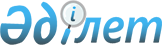 Об утверждении норм оснащении профессиональных аварийно-спасательных служб и обеспечения кинологических служб
					
			Утративший силу
			
			
		
					Приказ Министра внутренних дел Республики Казахстан от 20 марта 2015 года № 259. Зарегистрирован в Министерстве юстиции Республики Казахстан от 2 июля 2015 года № 11539. Утратил силу приказом Министра по чрезвычайным ситуациям Республики Казахстан от 27 августа 2021 года № 421.
      Сноска. Утратил силу приказом Министра по чрезвычайным ситуациям РК от 27.08.2021 № 421 (вводится в действие по истечении десяти календарных дней после дня его первого официального опубликования).
      В соответствии с подпунктом 70-25) пункта 1 статьи 12 Закона Республики Казахстан от 11 апреля 2014 года "О гражданской защите", ПРИКАЗЫВАЮ:
      1. Утвердить прилагаемые нормы оснащения профессиональных аварийно-спасательных служб и обеспечения кинологических служб. 
      2. Определить, что приобретение нормируемого оснащения профессиональных аварийно-спасательных и кинологических служб необходимо осуществлять поэтапно, в пределах средств, предусмотренных в республиканском бюджете на соответствующие финансовые годы, а также за счет средств опасных производственных объектов, обслуживаемых профессиональными военизированными аварийно-спасательными службами. 
      3. Комитету по чрезвычайным ситуациям Министерства внутренних дел Республики Казахстан (Петров В.В.) в установленном законодательством порядке обеспечить: 
      1) государственную регистрацию настоящего приказа в Министерстве юстиции Республики Казахстан; 
      2) в течение десяти календарных дней после государственной регистрации настоящего приказа, его направление на официальное опубликование в периодических печатных изданиях и в информационно-правовой системе "Әділет"; 
      3) размещение настоящего приказа на интернет-ресурсе Министерства внутренних дел Республики Казахстан. 
      4. Контроль за исполнением настоящего приказа возложить на заместителя министра внутренних дел Республики Казахстан Божко В.К. 
      5. Настоящий приказ вводится в действие по истечении десяти календарных дней после дня его первого официального опубликования. 
      СОГЛАСОВАНО   
      Министр финансов   
      Республики Казахстан   
      __________ Б. Султанов   
      "___" ____________ 2015 г.    Нормы оснащения профессиональных аварийно-спасательных служб и обеспечения кинологических служб
      Сноска. Нормы оснащения - в редакции приказа Министра внутренних дел РК от 19.06.2020 № 478 (вводится в действие по истечении десяти календарных дней после дня его первого официального опубликования). Норма № 1 Оснащение подразделений государственной противопожарной службы Норма № 1.1 Обеспечение специальной техникой Норма № 1.1.1 Оснащение транспортными средствами основного, специального и вспомогательного назначения для специализированных пожарных частей (отрядов) по тушению крупных пожаров и ведению аварийно-спасательных работ Норма № 1.1.2 Обеспечение транспортными средствами основного, специального и вспомогательного назначения для пожарных частей и пожарных постов Норма № 1.1.3 Обеспечение специальной техникой оперативно-спасательных отрядов, в том числе инструментами и материалами Норма № 1.1.4 Оснащение транспортными средствами государственных учреждений "Служба пожаротушения и аварийно-спасательных работ" Департаментов по чрезвычайным ситуациям областей, городов республиканского значения и столицы, испытательных пожарных лабораторий, пресс-службы, дежурной службы пожаротушения, рукавной базы по обслуживанию и ремонту пожарных рукавов, базы газодымозащитной службы, службы технического обслуживания пожарных частей
      Примечание: 
      К нормам № 1.1 "Обеспечение специальной техникой": 
      1. Пожарные автолестницы и автоподъемники высотой подъема до 35 и 40 метров соответственно, вводятся в расчет в пожарных подразделениях, которые обслуживают территорию с наличием зданий высотой 4 этажа и более, а пожарные автолестницы и автоподъемники высотой подъема более 35 и 40 метров соответственно, вводятся в расчет в пожарных подразделениях, на обслуживаемой территории которых имеются здания высотой 10 этажей и более.
      2. Пожарные мотоциклы (квадроциклы) вводятся в расчет в пожарных подразделениях, которые обслуживают города с населением 1 млн. человек и выше.
      3. Пожарные автомобили основного, специального и вспомогательного назначения оснащаются пожарно-техническим вооружением, оборудованием и инвентарем в соотвествии с приложением № 1 к Норме № 1 Оснащение подразделений государсвенной противопожарной службы.
      Норма № 1.2 Обеспечение пожарно-техническим вооружением, оборудованием, инструментами, снаряжением и инвентарем 
      Норма № 1.2.1 Обеспечение оборудованием и инвентарем мастерской (поста) технического обслуживания
      Норма № 1.2.2 Обеспечение диагностическим оборудованием постов техническогообслуживания 
      Норма № 1.2.3 Обеспечение службы технического обслуживания пожарных частей оборудованием и инвентарем
      Норма № 1.2.4 Обеспечение пожарно-техническим вооружением, оборудованием, инвентарем базы и контрольного поста газодымозащитной службы
      Норма № 1.2.5 Обеспечение оборудованием, инструментами и материалами оперативно-спсательных отрядов
      Норма № 1.2.6 Обеспечение снаряжением, в том числе инструментами и материалами оперативно-спасательных отрядов
      Норма № 1.2.7 Обеспечение экипировкой оперативно-спасательных отрядов
      Примечание: 
      К нормам № 1.2 "Обеспечение пожарно-техническим вооружением, оборудованием, инструментами, снаряжением и инвентарем": 
      1. Рукавные базы (посты) государственных учреждений "Служба пожаротушения и аварийно-спасательных работ" Департаментов по чрезвычайным ситуациям областей, городов республиканского значения и столицы оснащаются пожарными рукавами, оборудованием, инструментом и инвентарем в соответсвии с приложением № 2 к Норме № 1 Оснащение подразделений государсвенной противопожарной службы.
      2. Служебные помещения подразделений государственных учреждений "Служба пожаротушения и аварийно-спасательных работ" Департаментов по чрезвычайным ситуациям областей, городов республиканского значения и столицы обеспечиваются мебелью, инвентарем и оборудованием в соотвествии с приложением № 3 к Норме № 1 Оснащение подразделений государсвенной противопожарной службы.
      3. Подразделения государственных учреждений "Служба пожаротушения и аварийно-спасательных работ" Департаментов по чрезвычайным ситуациям областей, городов республиканского значения и столицы обеспечиваются ангарами, теплодымокамерами, учебно-тренировочными комплексами и тренажерами в соотвествии с приложением № 4 к Норме № 1 Оснащение подразделений государсвенной противопожарной службы.
      Нормы 1.3 Обеспечение средствами связи государственных учреждений "Служба пожаротушения и аварийно-спасательных работ" Департаментов по чрезвычайным ситуациям областей, городов республиканского значения и столицы
      Нормы 1.3.1 Обеспечение средствами связи руководящего состава, аппарата управления
      Нормы 1.3.2 Обеспечение средствами связи центра оперативного управления силами и средствами, дежурной службы пожаротушения и пожарных подразделений
      Нормы 1.3.3 Обеспечение средствами связи оперативно-спасательных отрядов
      Норма 1.4 Обеспечение медицинским оборудованием, инвентарем и снаряжением медицинских пунктов и комнат психологической диагностики и разгрузки государственных учреждений "Служба пожаротушения и аварийно-спасательных работ" Департаментов  по чрезвычайным ситуациям областей, городов  республиканского значения и столицы
      Норма 1.4.1 Обеспечение лекарственными препаратами медицинского пункта
      Норма 1.4.2 Обеспечение медицинским инвентарем и оборудованием медицинских пунктов
      Норма 1.5 Обеспечение оперативного резерва государственных учреждений "Служба пожаротушения и аварийно-спасательных работ" Департаментов по чрезвычайным ситуациям областей, городов республиканского значения и столицы
      Норма № 1.6 Обеспечение подразделений кинологических служб
      Норма № 1.6.1 Обеспечение специальным кинологическим оборудованием и снаряжением, в том числе материалами
      Норма № 1.6.2 Рацион суточного кормления служебных собак полнорационными сухими и консервированными кормами
      Норма № 1.6.3 Рацион суточного кормления служебных собак кинологической службы спасательных формирований
      Норма № 1.6.4 Дополнительный рацион питания для собак кинологической службы в зависимости от категорий и условий
      Примечание:
      Для больных собак по заключению специалистов ветеринарной службы разрешается выдавать вместо 200 граммов крупы овсяной или пшена такое же количество риса.
      Щенкам до четырехмесячного возраста с равномерным ежедневным увеличением выдавать:
      крупу овсяную, пшено - с трехнедельного возраста, начиная с 40 граммов;
      мясо второй категории или конина - с месячного возраста, начиная с 20 граммов, а мясные субпродукты второй категории, начиная с 40 граммов;
      молоко с двухнедельного возраста, начиная с 150 граммов;
      в условиях транспортировки при нахождении в пути более 12 часов разрешается вместо продуктов, предусмотренных данной нормой, выдавать 700 граммов хлеба из смеси ржаной обдирной и пшеничной муки 1 сорта и 2 банки мясорастительных консервов расфасовкой по 350 граммов на одну собаку в сутки. В случаях, когда представление собакам горячей пищи по данной норме невозможно, выдавать 600 граммов хлеба из смеси ржаной обдирной и пшеничной муки 1 сорта и 4 банки мясорастительных консервов расфасовкой по 340 граммов на одну собаку в сутки;
      на подстилку выдавать для взрослой собаки 800 граммов и для щенков 400 граммов соломы в сутки;
      в холодное время года (с 15 октября по 15 апреля) вводится увеличивающий коэффициент 1,6.
      Норма № 2 Оснащение подразделений государственного учреждения "Республиканский оперативно-спасательный отряд"
      Норма № 2.1 Обеспечение специальной техникой, в том числе инструментами и материалами
      Норма № 2.2 Обеспечение оборудованием, инструментами и материалами
      Норма № 2.3 Обеспечение снаряжением, в том числе инструментами и материалами
      Норма № 2.4 Обеспечение экипировкой 
      Нормы 2.5 Обеспечение средствами связи 
      Норма 2.6 Обеспечение препаратами, медицинским инвентарем и оборудованием медицинских пунктов
      Примечание: 
      К нормам № 2 "Оснащение подразделений государственного учреждения "Республиканский оперативно-спасательный отряд": 
      служебные помещения подразделений государственного учреждения "Республиканский оперативно-спасательный отряд" обеспечиваются мебелью, инвентарем и оборудованием в соответсвии с приложением № 5 к Норме № 2 Оснащение подразделений государственного учреждения "Республиканский оперативно-спасательный отряд".
      Норма № 2.7 Обеспечение подразделений кинологических служб
      Норма № 2.7.1 Обеспечение специальным кинологическим оборудованием и снаряжением, в том числе материалами
      Примечание:
      Нормы расхода моющих, инсектицидных, антигельминтных средств и вакцин для служебных собак:
      шампунь для собак - 100 мл.на одну помывку одной собаки. Мытье собак производится с периодичностью в 1 раз в квартал. После возвращения собаки с поисково-спасательных работ производится обязательная внеплановая помывка собаки;
      дезинфекционные и инсектицидные средства обработки вольеров и будок типа делеголь, неостомозан (креолин, лизол, формалин) - по 1 упаковки на 1 вольер. Периодичность обработки 1 раз в два месяца;
      плановая профилактическая дегельминтизация проводится один раз в три месяца. Расчет дозы препарата производится исходя из живого веса собаки на момент обработки;
      вакцинация производится от чумы, парвовируса, аденовируса, парагриппа. А также кожных заболеваний периодичностью один раз в год;
      на подстилку выдавать для взрослой собаки 800 граммов и для щенков 400 граммов соломы в сутки;
      в холодное время года (с 15 октября по 15 апреля) вводится увеличивающий коэффициент 1,6.
      Норма № 2.7.2 Рацион суточного кормления служебных собак полнорационными сухими и консервированными кормами
      Примечание:
      Питание собак кинологической службы полнорационными сухими и консервированными кормами осуществляется, где не рационально содержать кормокухню. Нормы выдачи по норме № 5.3, 5.4 рассчитываются индивидуально на каждую собаку. Взвешивание собак для определения веса производится ежемесячно и оформляется актом.
      В холодное время года (с 15 октября по 15 апреля) вводится увеличивающий коэффициент 1,6.
      В графе "Учения, испытания" указаны нормы кормления собак на период содержания вне питомника или дома более 24 часов, кроме командировок для проведения поисково-спасательных работ. Для обеспечения проведения поисково-спасательных работ в отрядах должен быть запас корма обеспечивающий питание всех собак отряда в течение 14 суток. Рекомендуется применять высококачественные корма, сертифицированные в установленном законодательством Республики Казахстан порядке.
      Для диетического восстановительного питания заболевших животных на основании заключения ветеринарного врача и в период реабилитации применять специальные высококачественные корма и ветеринарные диеты.
      При кормлении полнорационными сухими кормами необходимо также учитывать рекомендации производителя.
      При выращивании щенков на готовых сухих и консервированных кормах, необходимо учитывать рекомендации производителя. А именно производить кормление щенков согласно норме кормления указонной на упаковочной таре, нанесенной фирмой производителем.
      Норма № 2.7.3 Рацион суточного кормления служебных собак кинологической службы спасательных формирований
      Норма № 2.7.4 Дополнительный рацион питания для собак кинологической службы в зависимости от категорий и условий
      Примечание:
      Для больных собак по заключению специалистов ветеринарной службы разрешается выдавать вместо 200 граммов крупы овсяной или пшена такое же количество риса.
      Щенкам до четырехмесячного возраста с равномерным ежедневным увеличением выдавать:
      крупу овсяную, пшено - с трехнедельного возраста, начиная с 40 граммов;
      мясо второй категории или конина - с месячного возраста, начиная с 20 граммов, а мясные субпродукты второй категории, начиная с 40 граммов;
      молоко с двухнедельного возраста, начиная с 150 граммов;
      в условиях транспортировки при нахождении в пути более 12 часов разрешается вместо продуктов, предусмотренных данной нормой, выдавать 700 граммов хлеба из смеси ржаной обдирной и пшеничной муки 1 сорта и 2 банки мясорастительных консервов расфасовкой по 350 граммов на одну собаку в сутки. В случаях, когда представление собакам горячей пищи по данной норме невозможно, выдавать 600 граммов хлеба из смеси ржаной обдирной и пшеничной муки 1 сорта и 4 банки мясорастительных консервов расфасовкой по 340 граммов на одну собаку в сутки;
      на подстилку выдавать для взрослой собаки 800 граммов и для щенков 400 граммов соломы в сутки;
      в холодное время года (с 15 октября по 15 апреля) вводится увеличивающий коэффициент 1,6.
      Норма № 3. Оснащение государственного учреждения "Центр медицины катастроф" Комитета по чрезвычайным ситуациям Министерства внутренних дел Республики Казахстан и его филиалов
      Норма № 3.1 Оснащение специальной автомобильной техникой
      Норма № 3.2 Оснащение оборудованием, инструментами и материалами
      Норма № 3.2.1 Оснащение государственного учреждения "Центр медицины катастроф" и его филиалов вычислительной, организационной техникой и программным обеспечением
      Норма № 3.3 Обеспечение снаряжением, в том числе инструментами и материалами трассовых медико-спасательных пунктов
      Норма № 3.4 Обеспечение лекарственными средствами и изделиями медицинского назначения
      Норма № 3.5 Обеспечение экипировкой
      Нормы № 4 Оснащение государственного учреждения "Казселезащита" и его филиалов
      Нормы № 4.1. Обеспечение специальной инженерной, дежурной и вспомогательной техникой
      Норма 4.2 Обеспечение оборудованием и инструментами
      4.3 Оснащение вычислительной и организационной техникой
      Примечание-Срок службы оборудования согласно Приложение 1 "Правила ведения бухгалтерского учета государственных учреждении", утвержденный Приказом Министра финансов №59 от 10.02.2016 года
      4.4. Оснащение средствами связи
      Примечание-Срок службы оборудования согласно Приложение 1 "Правила ведения бухгалтерского учета государственных учреждении", утвержденный Приказом Министра финансов №59 от 10.02.2016 года
      Норма 4.5 Снаряжение жизнеобеспечения и экипировкой
      Норма № 5. Обеспечение высших учебных заведений Комитета по чрезвычайным ситуациям Министерства внутренних дел Республики Казахстан пожарной, специальной и вспомогательной техникой, средствами связи, пожарно-техническим вооружением, аварийно-спасательным вооружением и иным имуществом
      Примечание:
АЦ – автоцистерна;
АСА – аварийно-спасательный автомобиль;
АГУ – Азотная газификационная установка;
ГДЗС – газодымозащитная служба;
РТ – Разветвление трехходовое;
ЦОУСС– центр оперативного управления силами и средствами;
ДСПТ – дежурная служба пожаротушения;
СО – специализированный отряд;
СПЧ – специализированая пожарная часть;
ПЧ – пожарная часть;
ПП–пожарный пост;
ТО – техническое обслуживание;
БЭМП – бригада экстренной медицинской помощи;
ТМСП – Трассовые медико-спасательные пункты.
					© 2012. РГП на ПХВ «Институт законодательства и правовой информации Республики Казахстан» Министерства юстиции Республики Казахстан
				
Министр внутренних дел
Республики Казахстан
К. Касымов
генерал-майор полицииУтверждены приказом
Министра внутренних дел
Республики Казахстан
от 20 марта 2015 года № 259
№ п/п
Наименование техники
Ед. изм.
СПЧ, СО
Срок службы (год)
1
2
3
4
5
1.
Пожарная автоцистерна легкая 
ед.
1
15
2.
Пожарная автоцистерна средняя или пожарная автоцистерна с механической лестницей
ед.
2
15
3.
Пожарная автоцистерна тяжелая
ед.
1
15
4.
Аварийно-спасательный автомобиль 
ед.
1
20
5.
Пожарный автомобиль связи и освещения
ед.
1
20
6.
Автолестница 
ед.
1
20
7.
Автоподъемник 
ед.
1
20
8.
Автомобиль быстрого реагирования (первой помощи)
ед.
1
15
9.
Автомобиль газового тушения 
ед.
2 ед. на территориальное подразделение
20
10.
Автомобиль порошкового тушения 
ед.
4 еддиницы на территориальное подразделение где имеютс\я нефтяные и газовые месторождения
20
11.
Автомобиль многофункциональный газо-водяного (пароводяного) тушения 
ед.
4 еддиницы на территориальное подразделение где имеютс\я нефтяные и газовые месторождения
20
12.
Автомобиль воздушно-пенного (комбинированного) тушения 
ед.
1
20
13.
Автомобиль газодымозащитной службы 
ед.
3 ед. на территориальное подразделение
20
14.
Автомобиль рукавный 
ед.
1
20
15.
Пожарная насосная станция 
ед.
1
20
16.
Автомобиль штабной 
ед.
3 ед. на территориальное подразделение
13
17.
Оперативный легковой автомобиль
ед.
1
13
18.
Бульдозер гусеничный
ед.
1
25
19.
Погрузчик фронтальный колесный
ед.
1
25
20.
Самосвал с полной массой более 10 тонн 
ед.
1
20
21.
Тягач с тралом
ед.
3 ед. на территориальное подразделение
25
22.
Экскаватор колесный
ед.
1
25
23.
Автокран грузоподъемностью более 16 т 
ед.
1
25
24.
Автомобиль-цистерна для питьевой воды (прицеп) 
ед.
1
20
25.
Грузовой автомобиль с полной массой более 10 тонн
ед.
1
20
26.
Микроавтобус 
ед.
1
20
27.
Автобус 
ед.
1
20
28.
Авто-топливозаправщик 
ед.
2 ед. на территориальное подразделение
20
29.
Передвижная авторемонтная мастерская 
ед.
1 ед. на территориальное подразделение
20
30.
Автоприцеп двухосный 
ед.
1
25
31.
Мотопомпа прицепная 
ед.
3
10
32.
Мотопомпа переносная 
ед.
5
10
33.
Автомобиль дымоудаления
ед.
1
20
34.
Автомобиль с кузовом универсальным, герметичным (КУНГ) 
ед.
1
20
35.
Транспорт повышенной проходимости комбинированный многоцелевой, в том числе для химической разведки и дозиметрического контроля (на базе БМП, БТР, ДТ – 10 ПА, ГТ-ТБ или МТ-ЛБ - и других колесных и гусеничных машин, с транспортным прицепом типа трал) 
ед.
3 ед. на одно территориальное подразделение
25
36.
Катер с транспортным прицепом 
ед.
1
15
37.
Роторный снегоочиститель 
ед.
1
20
38.
Полевая кухня
ед.
1
25
39.
Вездеход (снегоход) 
ед.
2
20
40.
Автопеноподъемник
ед.
1
20
41.
Многоцелевой пожарно-спасательный автомобиль 
ед.
1
20
42.
Автомобиль насосно-рукавный
ед.
1
20
43.
Пожарная машина на гусеничном ходу 
ед.
2 ед. на одно территориальное подразделение
20
44.
Автотранспорт повышенной проходимости с автономным пассажирским салоном (вахтовка) 
ед.
1
20
45.
Пожарный мотоцикл
ед.
4 ед. города республиканского значения
10
№ п/п
Наименование техники
Ед. изм.
ПЧ
ПП
Срок службы (год)
1 
2 
3
4
5
6
1.
Пожарная автоцистерна средняя или пожарная автоцистерна с механической лестницей
ед.
3 
1 
15
2.
Пожарная автоцистерна тяжелая
ед.
2 
2
15
3.
Автомобиль насосно-рукавный 
ед.
1 
20
4.
Автолестница 
ед.
1 
1 
20
5.
Автоподъемник 
ед.
1 
20
6.
Аварийно-спасательный автомобиль
ед.
1 
20
7.
Автомобиль быстрого реагирования (первой помощи)
ед.
1 
15
8.
Оперативный легковой автомобиль
ед.
1 
1 
13
9.
Грузовой автомобиль с полной массой более 10 тонн 
ед.
1 
1 
20
10.
Автоприцеп двухосный 
ед.
1 
25
11.
Мотопомпа прицепная 
ед.
2
1 
10
12.
Мотопомпа переносная 
ед.
5
1 
10
13.
Автомобиль (прицеп) дымоудаления
ед.
1 
20
14.
Автомобиль с кузовом универсальным, герметичным (КУНГ) 
ед.
1 
20
15.
Роторный снегоочиститель 
ед.
1 
20
16.
Полевая кухня 
ед.
1
25
17.
Вездеход (снегоход) 
ед.
1
20
18.
Резиновая моторная лодка
ед.
1
1
8
№ п/п
Наименование
Ед. изм
Количество техники на отряд
Срок службы (год)
1
2
3
6
1.
Автомобиль радиационной, химической, биологической разведки повышенной проходимости 
ед.
1
25
2.
Автомобиль кинологической службы повышенной проходимости
ед.
1
15
3.
Автомобиль оперативно-спасательный повышенной проходимости
ед.
4
15
4.
Автомобиль сопровождения повышенной проходимости
ед.
4
15
5.
Автомобиль аварийно-спасательный повышенной проходимости
ед.
9
15
6.
Автомобиль оперативно-спасательный многофункциональный повышенной проходимости
ед.
2
15
7.
Автобус повышенной проходимости
ед.
4
15
8.
Автомобиль с комплектом водолазного оборудования
компл
3
15
9.
Снегоход с прицепом для транспортировки
компл
5
10
10.
Судно на воздушной подушке с прицепом для транспортировки
компл
1
15
11.
Вездеход-болотоход
ед.
4
20
12.
Автомобиль оперативно-технический
ед.
1
20
13.
Спасательный катер, с трейлером для транспортировки 
ед.
4
15
14.
Лодка металлическая моторная (с румпельным или дистанционным управлением) с трейлером для транспортировки
ед.
10
15
15.
Лодка надувная 8-местная
ед.
5
8
16.
Лодка надувная 10-30 местная
ед.
2
8
17.
Плот спасательный надувной
компл
3
8
18.
Катамаран "Рафтинговый"
шт.
2
8
19.
Подвесные лодочные моторы (мощностью от 15 до 90 л/с)
ед.
35
10
20.
Водолазный бот, с трейлером для транспортировки 
ед.
1
15
21.
Гидроцикл с прицепом для транспортировки
ед.
4
10
22.
Причалы плавучие
ед.
4
10
№ п/п
Наименование подразделений, область распространения
Наименование автотехники
Ед. изм.
Количество
Срок службы (год)
1
2
3
4
5
6
1
Управление по организации деятельности служб пожаротушения Комитета по чрезвычайным ситуациям Министерства внутренних дел Республики Казахстан
оперативный легковой автомобиль
ед
1
13
2
Государственное учреждение "Служба пожаротушения и аварийно-спасательных работ" Департаментов по чрезвычайным ситуациям областей, городов республиканского значения и столицы
оперативный легковой автомобиль 
 

ед.
1 (на 7 единиц штатной численности аппарата управления)
 

13
3
Испытательная пожарная лаборатория
автомобиль - передвижная пожарно-техническая лаборатория
ед.
1
15
4
Пресс-служба
агитационный автобус (микроавтобус) 
ед.
1
20
5
Дежурная служба пожаротушения
оперативный легковой автомобиль со специальной окраской
ед.
1
13
5
Дежурная служба пожаротушения
штабной автомобиль со специальной окраской
2
13
6
Рукавная база по обслуживанию и ремонту пожарных рукавов
автомобиль по обслуживанию и доставке пожарных рукавов со специальной окраской 
ед.
1
20
7
База газодымозащитной службы 
автомобиль газодымозащитной службы 
ед.
1
20
8
Служба технического обслуживания пожарных частей
оперативный легковой автомобиль
ед.
1
13
8
Служба технического обслуживания пожарных частей
самосвал с полной массой более 10 тонн
ед.
1
20
8
Служба технического обслуживания пожарных частей
грузовой автомобиль с полной массой более 10 тонн
ед.
1
20
8
Служба технического обслуживания пожарных частей
грузовой малотоннажный автомобиль
ед.
1
20
8
Служба технического обслуживания пожарных частей
диагностическая лаборатория
ед.
1
20
8
Служба технического обслуживания пожарных частей
автомобиль технической службы
ед.
1
20
8
Служба технического обслуживания пожарных частей
авто-топливозаправщик
ед.
1
20
8
Служба технического обслуживания пожарных частей
автопогрузчик
ед.
1
20
8
Служба технического обслуживания пожарных частей
авто-электрокар
ед.
1
10
8
Служба технического обслуживания пожарных частей
Трактор
ед.
1
20
8
Служба технического обслуживания пожарных частей
автомобиль контейнеровоз (портал)
ед.
1
20
8
Служба технического обслуживания пожарных частей
полуприцеп
ед.
1
20
8
Служба технического обслуживания пожарных частей
двухосный прицеп
ед.
1
20
8
Служба технического обслуживания пожарных частей
одноосный прицеп (роспуск)
ед.
1
20
8
Служба технического обслуживания пожарных частей
передвижной сварочный агрегат 
ед.
1
20
№ п/п
Наименование оборудования 
Ед. изм.
Краткая характеристика 
Количество
Срок службы (год)
1
2
3
4
5
6
1.
Верстак слесарный 
шт
1 
20
2.
Шкаф для инструмента 
шт
1 
20
3.
Шкаф для автомобильных запасных частей 

и эксплуатационных материалов
шт
1 
20
4.
Тиски параллельные 
шт
Ширина губок 140 мм
1 
20
5.
Выпрямитель для зарядки 

аккумуляторов
шт
1 
8
6.
Манометр образцового типа 
шт
Шкала измерения до 10 кгс/см2
1 
8
7.
Прибор для замера давления в шинах
шт
1 
8
8.
Электролампа переносная 
шт
1 
15
9.
Лампа паяльная 
шт
1 
5
10.
Паяльник электрический 
шт
127/220 В 90 Вт 
1 
10
11.
Паяльники молотковые 
шт
100 г

200 г 

400 г 
1

1

1 
10
12.
Дрель электрическая с патроном 

для сверления отверстий
компл
1 
10
13.
Станок заточный настольный 
шт
1 
15
14.
Ножовка слесарная 
шт
1 
5
15.
Набор ключей гаечных торцевых
компл
1 
5
16.
Набор ключей гаечных накидных
компл
1 
5
17.
Набор съемников для ремонта
компл
1 
15 (При отсутствии в гарнизоне части технической службы)
18.
Pукоятка динамометрическая для торцовых ключей
шт
1 
15 (При отсутствии в гарнизоне части технической службы)
19.
Кувалда малая 
шт
6 кг 
1 
15 (При отсутствии в гарнизоне части технической службы)
20.
Молотки слесарные разные 
шт
200 г

300 г

500 г 
1

1

1 
15
21.
Зубила слесарные 
шт
15 и 30 мм 
2 
10
22.
Кернер 
шт
100-150 мм 
1 
10
23.
Выколотки медные, диаметр
шт
10 мм

20 мм

30 мм
1

1

1 
5
24.
Пассатижи малые без кусачек
шт
1 
10
25.
Пассатижи большие без кусачек, газовые
шт
1 
10
26.
Плоскогубцы комбинированные с кусачками
шт
1 
10
27.
Клещи-кусачки (острогубцы) 
шт
1 
15
28.
Тиски ручные 
шт
1 
15
29.
Отвертки
компл
1 
4
30.
Шаберы трехгранные
шт
3 
4
31.
Бородки слесарные 
шт
От 2, 3, 5 и 8 мм 
4 
10
32.
Ножницы ручные для резки металла
шт
1 
6
33.
Щетка для чистки напильников
шт
1 
5
34.
Напильники драчевые плоские 
шт
200 мм

300 мм

 400 мм 
1

1

1 
5
35.
Напильники полукруглые 
шт
200 мм

300 мм

 400 мм 
1

1

1 
5
36.
Напильники круглые 
шт
4 
5
37.
Напильники трехгранные 
шт
150 мм

200 мм

 300 мм
1

1

1 
5
38.
Напильники личневые плоские 
шт
150 мм

 200 мм

 300 мм 
1

1

1
5
39.
Напильники личневые полукруглые 
шт
200 мм

 300 мм
1

1 
5
40.
Напильники личневые круглые 
шт
200 мм

 300 мм
1

1 
5
41.
Сверла спиральные с цилиндрическим хвостом, короткая серия
компл
От 1,5 мм до 15 мм
1 
3
42.
Метчики ручные для метрической и дюймовой резьбы правые и левые
компл
От 5 мм до 12 мм
1 
10
43.
Плашки круглые (лерки) для метрической и дюймовой резьбы (правые и левые) 
компл
От мм 4 до 15 мм
 

1
10
44.
Клуппы для круглых плашек (леркодержатели)
компл
3 
15
45.
Воротки для метчиков раздвижные
шт
1 
20
46.
Ножовка столярная 
шт
1 
5
47.
Топор плотницкий 
шт
1 
5
48.
Метр стальной 
шт
1 
10
49.
Линейка масштабная 
шт
Длина 500 мм 
1 
15
50.
Штангенциркуль с нутромером 
шт
1 
15
51.
Резьбомеры для метрических и дюймовых резьб
компл
1 
15
52.
Щупы пластинчатые
компл
Набор из 11-14 пластин от 0,03 мм до 1,0 мм
2 
8
53.
Насос ручной для накачки шин
шт
1 
10
54.
Солидолонагнетатель ручной (рычажный) 
шт
1 
10
55.
Солидолонагнетатель ручной (штоковый) 
шт
1 
10
56.
Пневматический краскораспылитель (краскопульт) 
шт
1 
10
57.
Вулканизационная электроплита для ремонта автокамер
шт
1 
15
58.
Кисти малярные разные 
шт
3 
1
59.
Щетка-сметка 
шт
1 
4
60.
Термометр -35 С - +65 С 
шт
1 
10
№ п/п
Наименование оборудования 
Ед. изм.
Коли чество
Срок службы (год)
1 
2 
3
4
5
1.
Измерительная линейка для проверки и регулировки схождения передних колес автомобиля 
шт
1 
10
2.
Компрессометр для карбюраторных двигателей автомобилей
шт
1 
10
3.
Компрессометр для дизельных двигателей автомобилей
шт
1 
10
4.
Стетоскоп для прослушивания работы двигателей
шт
1 
10
5.
Люфтомер для проверки свободного хода рулевого колеса автомобиля
шт
1 
10
6.
Линейка для проверки свободного хода педалей (сцепления, тормоза)
шт
1 
10
7.
Трубка стеклянная мерная для замера уровня электролита
шт
1 
10
8.
Ареометр для замера плотности электролита
шт
1 
10
9.
Ареометр для замера охлаждающей жидкости
шт
1 
10
10.
Нагрузочная вилка 
шт
1 
15
11.
Стенд для вулканизации покрышек и камер
шт
1 
10
12.
Компрессор стационарный гаражного типа
шт
1 
10
13.
Выпрямитель тока для зарядки аккумуляторов
шт
1 
10
14.
Переносной электросварочный аппарат 
шт
1 
10
№ п/п
Наименование оборудования
Ед. изм.
Коли чество
Срок службы (год)
1
2
3
4
5
1.
Токарно-винторезный станок, высота центра 175 мм, 1000 мм
шт
1
15
2.
Токарно-винторезный станок, высота центра 275 мм, 1500 мм
шт
1
15
3.
Универсально-фрезерный станок 
шт
1
15
4.
Поперечно-строгальный станок 
шт
1
15
5.
Сверлильный станок диаметром сверления до 25 мм
шт
1
15
6.
Сверлильный станок диаметром сверления до 18 мм
шт
1
15
7.
Настольный сверлильный станок 
шт
2
15
8.
Кругло-шлифовальный станок 
шт
1
15
9.
Плоскошлифовальный (углошлифовальный) станок 
шт
1
15
10.
Алмазно-расточный станок для расточки цилиндров
шт
1
15
11.
Станок для шлифовки фасок клапанов
шт
2
15
12.
Универсально-заточный станок 
шт
1
15
13.
Точильный станок 
шт
3
15
14.
Станок отрезной с ножовочной пилой
шт
1
15
15.
Суппортно-шлифовальный прибор к токарному станку 
шт
1
15
16.
Приспособление для доводки стенок цилиндров двигателей
шт
1
15
17.
Прибор для чистки и проверки свечей
шт
1
15
18.
Прибор для проверки поршня с шатуном
шт
1
15
19.
Пробойник гидравлический 
шт
1
15
20.
Прибор для проверки углов схождения и наклона передних колес автомобиля
шт
1
15
21.
Набор приспособлений и инструментов для шероховки клапанных гнезд
компл
1
10
22.
Ареометр для электролита
шт
3
10
23.
Вилка нагрузочная
шт
2
8
24.
Контрольно-испытательный стенд для электрооборудования
шт
1
10
25.
Автоподъемник 2-х стоечный, электрогидравлический грузоподъемностью 4 т
шт
1
15
25.
Автоподъемник 4-х стоечный, электрогидравлический грузоподъемностью 4 т
ед.
1
15
26.
Стенд развала схождения колес электронный для легковых автомобилей
ед.
1
15
27.
Станок для балансировки колес для легковых автомобилей
шт
1
15
28.
Стенд для вулканизации покрышек и камер
шт
1
15
29.
Стенд шиномонтажный для легковых автомобилей
шт
1
15
30.
Установка для испытания бензонасосов и карбюраторов
шт
1
15
31.
Стенд универсальный для ремонта двигателей
шт
2
15
32.
Стенд для ремонта радиаторов
шт
1
15
33.
Стенд с ручным насосом и манометров для гидравлического испытания блоков двигателей и пожарных насосов
шт
1
15
34.
Выпрямитель тока для зарядки аккумуляторов
шт
1
8
35.
Стенд для ремонта переднего и заднего моста
шт
1
15
36.
Стенд для холодной и горячей обкатки двигателей
шт
1
15
37.
Сварочный аппарат 
шт
1
10
38.
Генератор ацетиленовый переносной 
шт
1
15
39.
Пресс гидравлический 20-40 тонный 
шт
1
15
40.
Пресс рычажный верстанный 3-5 тонный
шт
2
15
41.
Домкрат передвижной гаражного типа
шт
2
8
42.
Домкрат дорожный гидравлический 6-12 тонный
шт
5
8
43.
Таль ручная или электроприводная (тельфер) 1-1,5 т 
шт
1
15
44.
Компрессор стационарный гаражного типа
шт
1
10
45.
Молоток кузнечный электропневматический 
шт
1
20
46.
Подъемник гидравлический 2 плунжерный 
шт
2
15
47.
Машина полировальная 
шт
1
15
48.
Манометр автошинный 
шт
2
10
49.
Электропечь муфельная для термических работ
шт
1
15
50.
Съемники для легковых автомобилей
компл
2
5
51.
Съемники для автомобилей (комплект на каждую марку) 
компл
2
5
52.
Тележка для перевозки аккумуляторных батарей
шт
1
5
53.
Тележка для перевозки агрегатов
шт
1
5
54.
Верстак слесарный 
шт
2
20
55.
Плита правочная 
шт
2
20
56.
Плита проверочная 
шт
2
20
57.
Стенд для очистки и диагностики топливных систем автомобиля
шт
1
15
58.
Ультра звуковая ванна для чистки форсунок инжекторных двигателей
шт
1
15
59.
Оборудование для слива отработанного масла с агрегатов автомобиля (вакуумный экстрактор)
шт
1
15
№ п/п
Наименование
Ед. изм.
Количество 
Срок службы (год)
1
2
3
4
5
1.
Стеллаж-шкаф для хранения дыхательных аппаратов
шт
4 (1 стеллаж на одну смену)
20
2.
Стеллаж-шкаф для хранения запасных воздушных баллонов
шт
1
20
3.
Стол для проверки дыхательных аппаратов
шт
2
20
4.
Стол канцелярский для оформления и хранения документов
шт
1
20
5.
Сушильное устройство для средств индивидуальной защиты органов дыхания
шт
1
20
6.
Прибор для тестирования масок и дыхательных аппаратов
шт
1
15
7.
Набор инструмента для обслуживания дыхательных аппаратов
компл
3
5
8.
Раковина эмалированная с водопроводным краном
шт
1
20
9.
Термометр для измерения температуры воздуха в помещении базы (поста)
шт
1
20
10.
Плакаты с описанием средств защиты органов дыхания, принципа работы их отдельных узлов и проведения ТО
компл
2
4
11.
Дезинфицирующие средства 
литр
0,05 на один аппарат
6 мес.
12.
Спирт медицинский
литр
0,05 на один аппарат
6 мес.
13.
Дыхательный аппарат 4-х часового защитного действия
компл
25 (для специализированных частей или отрядов)
15
14.
Тепловизор
шт
1 (на звено ГДЗС находящееся на суточном боевом дежурстве и один резервный)
10
15.
Датчик движения (сигнализаторы) для газодымозащитников
шт
1 (на газодымозащитника находящегося на суточном боевом дежурстве и 20% резерва)
7
16.
Контрольная панель за работой газодымозащитников в непригодной для дыхания среде
шт
1 (на звено ГДЗС находящееся на суточном боевом дежурстве и один резервный)
10
17.
Стеллаж-шкаф для хранения противогазов
шт
1
20
18.
Стеллаж-шкаф для хранения запасных кислородных баллонов и регенеративных патронов (картриджей поглотителя СО2)
шт
1
20
19.
Стол для проверки противогазов
шт
1
20
20.
Дыхательный аппарат на сжатом воздухе (в комплекте с маской (капюшон) для спасаемого)
компл
1 (на каждого газодымозащитника и 20% резерва)
 

15
21.
Компрессор воздушный стационарный (один резервный) для аппаратов на сжатом воздухе
шт
2 (для базы ГДЗС)
15
22.
Компрессор воздушный мобильный
шт
2 (для базы ГДЗС)
10
23.
Компрессор воздушный мобильный
шт
2 (для поста ГДЗС)
10
24.
Стенд для гидравлического испытания воздушных баллонов
шт
1 (для базы ГДЗС)
15
25.
Баллоны высокого давления для дыхательных аппаратов
шт
1 (на каждого газодымозащитника и 20% резерва)
10 (списываются если не прошли испы тания)
№ п/п
Наименование
Ед.

изм.
Количество оборудования на отряд
Количество оборудования на отряд
Срок службы (год)
№ п/п
Наименование
Ед.

изм.
Более 30 человек
До 30 человек
Срок службы (год)
1
2
3
4
5
6
1.
Электрические нагревательные приборы
шт.
5
3
7
2.
Электроподогреватель для запуска двигателя в холодное время
шт.
2
2
7
3.
Зарядное устройство для подзарядки аккумуляторов
шт.
2
2
7
4.
Электростанция в комплекте с кабелями и системой освещения
шт.
5
3
10
5.
Компрессор для зарядки баллонов воздухом
шт.
6
4
10
6.
Электроперфоратор
шт.
8
6
5
7.
Электроотбойник
шт.
8
6
5
8.
Углошлифовальная машинка
шт.
8
6
5
9.
Насос гидравлический высокого давления для гидравлического инструмента
шт.
8
6
10
10.
Катушка с гидравлическим шлангом
шт.
12
10
7
11.
Челюстной расширитель гидравлический с цепями
шт.
8
6
10
12.
Челюстной комбирезак гидравлический с цепями
шт.
8
6
10
13.
Челюстный резак 
компл
20
14
10
14.
Гидравлический цилиндр силовой
шт.
12
10
10
15.
Опора гидравлического домкрата
шт.
10
8
10
16.
Дискорез
шт.
8
6
5
17.
Баллон сжатого воздуха
шт.
8
6
7
18.
Бензопила
шт.
8
6
5
19.
Лебедка
шт.
6
4
5
20.
Перфоратор аккумуляторный
шт.
8
6
5
21.
Челюстной расширитель гидравлический с цепями
шт.
8
6
10
22.
Гидравлический цилиндр силовой
шт.
12
10
10
23.
Дверной гидравлический домкрат (цилиндр)
шт.
6
4
7
24.
Минирезак гидравлический
компл
8
6
10
25.
Резак стекол
шт.
4
2
7
26.
Опорные клинья и блоки
компл
8
6
10
27.
Опора гидравлического домкрата
шт.
10
8
10
28.
Оборудование для заделки течей
шт.
8
6
7
29.
Комплект для герметизации резервуаров
шт.
8
6
10
30.
Ограничитель потока в комплекте (не менее 5 видов)
компл
8
6
7
31.
Сварочный аппарат, газо-электрический
компл
2
1
10
32.
Домкраты механические, гидравлические (разной грузоподъемности)
компл
20
16
10
33.
Резак тросов, арматур и электрокабеля
шт.
6
4
10
34.
Опоры гидравлические
компл
6
4
10
35.
Подъемные подушки высокого, низкого давления
компл
16
12
10
36.
Мотопомпа с рукавами
компл
4
2
10
37.
Водяной насос электрический со шлангами
компл
6
4
8
38.
Переносной тепловентилятор
шт.
3
3
10
39.
Насосная станция с автономным приводом на колесном ходу
шт.
2
2
10
40.
Бинокль
шт.
8
6
7
41.
Огнетушитель
шт.
4
3
7
42.
Оборудование обозначения пострадавших
компл
11
9
8
43.
Прибор акустический для поиска людей в завалах
шт.
6
4
8
44.
Тепловизор
шт.
6
4
10
45.
Прибор химической разведки
шт.
4
3
8
46.
Прибор радиоактивной разведки
шт.
4
3
8
47.
Поисковый патрон с видео и аудио системой
шт.
6
4
8
48.
Автономный прибор ночного поиска и обнаружения с цифровым дальномером
шт.
6
4
8
49.
Эхолокатор
шт.
6
4
10
50.
Прибор для обнаружения людей в лавинах
компл
6
4
10
51.
Прибор обнаружения металлических деталей
компл
3
2
10
52.
Спасательный пневматический мат (батут)
компл
2
1
8
53.
Дегазационная кабина
компл
2
1
10
54.
Приспособление для спуска с вертолета
компл
4
6
8
55.
Эхолот глубинный сканер
компл
5
4
10
56.
Станок фрезерный
шт
1
1
10
57.
Станок токарно-винторезный
шт
2
2
10
58.
Верстак столярный
шт
1
1
10
59.
Верстак токарный
шт
1
1
10
60.
Механическая маятниковая пила
шт
1
1
10
61.
Компрессор стационарный
шт
1
1
10
62.
Станок сверлильный
шт
1
1
10
63.
Станок нождачно-образивный
шт
1
1
10
64.
Пресс
компл
1
1
10
65.
Шиномонтажное оборудование
компл
1
1
10
№ п/п
Наименование
Наименование
Ед. изм.
Ед. изм.
Ед. изм.
Количество предметов на одного спасателя
Количество предметов на одного спасателя
Количество предметов на одного спасателя
Количество предметов на одного спасателя
Срок службы (год)
1
2
2
3
3
3
4
4
4
4
5
Индивидуальное альпинистское снаряжение
Индивидуальное альпинистское снаряжение
Индивидуальное альпинистское снаряжение
Индивидуальное альпинистское снаряжение
Индивидуальное альпинистское снаряжение
Индивидуальное альпинистское снаряжение
Индивидуальное альпинистское снаряжение
Индивидуальное альпинистское снаряжение
Индивидуальное альпинистское снаряжение
Индивидуальное альпинистское снаряжение
Индивидуальное альпинистское снаряжение
1.
Карабин альпинистский страховочный
Карабин альпинистский страховочный
шт
шт
шт
10
10
10
10
3
2.
Спусковые устройства
Спусковые устройства
шт
шт
шт
2
2
2
2
3
3.
Приспособление "блок-зажим"
Приспособление "блок-зажим"
шт
шт
шт
1
1
1
1
3
4.
Приспособление "блок кулачковый перегиб"
Приспособление "блок кулачковый перегиб"
шт
шт
шт
1
1
1
1
3
5.
Приспособление для спуска спасателя с пострадавшим "Каталка"
Приспособление для спуска спасателя с пострадавшим "Каталка"
шт
шт
шт
1
1
1
1
3
6.
Ремень инструментальный поясной
Ремень инструментальный поясной
шт
шт
шт
1
1
1
1
3
7.
Индивидуальная страховочная система
Индивидуальная страховочная система
компл
компл
компл
2
2
2
2
3
8.
Самостраховочные усы
Самостраховочные усы
пара
пара
пара
2
2
2
2
3
9.
Сумка поясная
Сумка поясная
шт
шт
шт
1
1
1
1
3
10.
Молоток скальный
Молоток скальный
шт
шт
шт
1
1
1
1
5
11.
Крючья скальные (вертикальные, горизонтальные, швеллер, короб, лепесток)
Крючья скальные (вертикальные, горизонтальные, швеллер, короб, лепесток)
компл
компл
компл
10
10
10
10
3
12.
Лесенка альпинистская, веревочная
Лесенка альпинистская, веревочная
шт
шт
шт
1
1
1
1
3
13.
Закладные устройства, стопор
Закладные устройства, стопор
компл
компл
компл
10
10
10
10
3
14.
Закладное раздвижное устройство
Закладное раздвижное устройство
компл
компл
компл
1
1
1
1
3
15.
Ледоруб
Ледоруб
шт
шт
шт
1
1
1
1
5
16.
Ледовый молоток
Ледовый молоток
шт
шт
шт
1
1
1
1
5
17.
Крючья ледовые (ледобур)
Крючья ледовые (ледобур)
шт
шт
шт
3
3
3
3
3
18.
Лавинный шнур
Лавинный шнур
шт
шт
шт
1
1
1
1
3
19.
Лавинная лопата
Лавинная лопата
шт
шт
шт
1
1
1
1
5
20.
"Кошки" альпинистские
"Кошки" альпинистские
пара
пара
пара
1
1
1
1
3
21.
Очки солнцезащитные
Очки солнцезащитные
шт
шт
шт
1
1
1
1
3
22.
Блоки
Блоки
шт
шт
шт
2
2
2
2
3
23.
Зажим типа "Жюмар"
Зажим типа "Жюмар"
шт
шт
шт
2
2
2
2
3
24.
Зажим типа "Кроль"
Зажим типа "Кроль"
шт
шт
шт
1
1
1
1
3
25.
Теплоизоляционная пленка
Теплоизоляционная пленка
шт
шт
шт
1
1
1
1
3
26.
Палки телескопические трекинговые
Палки телескопические трекинговые
пара
пара
пара
1
1
1
1
3
27.
Компас
Компас
шт
шт
шт
1
1
1
1
3
28.
Индивидуальный газоанализатор 
Индивидуальный газоанализатор 
шт
шт
шт
1
1
1
1
7
29.
Устройство для регулирования скорости спуска
Устройство для регулирования скорости спуска
компл
компл
компл
1
1
1
1
3
30.
Блок транспортный для одинарной веревки
Блок транспортный для одинарной веревки
шт
шт
шт
1
1
1
1
3
31.
Блок транспортный для двойной веревки
Блок транспортный для двойной веревки
шт
шт
шт
1
1
1
1
3
32.
Приспособление для фиксации одинарной и двойной веревки
Приспособление для фиксации одинарной и двойной веревки
шт
шт
шт
1
1
1
1
3
33.
Зажим ножной для подъема по веревке
Зажим ножной для подъема по веревке
шт
шт
шт
1
1
1
1
3
34.
Часы наручные с высотомером
Часы наручные с высотомером
шт
шт
шт
1
1
1
1
3
Противопожарное снаряжение
Противопожарное снаряжение
Противопожарное снаряжение
Противопожарное снаряжение
Противопожарное снаряжение
Противопожарное снаряжение
Противопожарное снаряжение
Противопожарное снаряжение
Противопожарное снаряжение
Противопожарное снаряжение
Противопожарное снаряжение
№ п/п
Наименование
Ед. изм.
Более 30 человек
Более 30 человек
До 30 человек
До 30 человек
До 30 человек
Срок службы (год)
Срок службы (год)
Срок службы (год)
35.
Боевая одежда пожарного
компл
8
8
6
6
6
3
3
3
36.
Термостойкая каска с забралом
шт
8
8
6
6
6
5
5
5
37.
Дыхательный аппарат на сжатом воздухе
компл
8
8
6
6
6
15
15
15
38.
Пожарный топор
компл
8
8
6
6
6
10
10
10
39.
Пожарный малогабаритный багор
шт
8
8
6
6
6
10
10
10
40.
Пояс пожарный
шт
8
8
6
6
6
3
3
3
41.
Карабин пожарный
шт
8
8
6
6
6
3
3
3
Снаряжение для водных и подводных работ
Снаряжение для водных и подводных работ
Снаряжение для водных и подводных работ
Снаряжение для водных и подводных работ
Снаряжение для водных и подводных работ
Снаряжение для водных и подводных работ
Снаряжение для водных и подводных работ
Снаряжение для водных и подводных работ
Снаряжение для водных и подводных работ
Снаряжение для водных и подводных работ
Снаряжение для водных и подводных работ
№ п/п
Наименование
Ед. изм.
Ед. изм.
Количество на 1 спасателя имеющего допуск к водолазным работам
Количество на 1 спасателя имеющего допуск к водолазным работам
Количество на 1 спасателя имеющего допуск к водолазным работам
Количество на 1 спасателя имеющего допуск к водолазным работам
Количество на 1 спасателя имеющего допуск к водолазным работам
Срок службы (год)
Срок службы (год)
42.
Водолазный дыхательный аппарат
компл
компл
1
1
1
1
1
6
6
43.
Гидрокостюм сухого типа
компл
компл
1
1
1
1
1
6
6
44.
Костюм для работы на льду
компл
компл
1
1
1
1
1
6
6
45.
Глубиномер
шт
шт
1
1
1
1
1
6
6
46.
Компас подводный
шт
шт
1
1
1
1
1
7
7
47.
Водолазный нож
шт
шт
1
1
1
1
1
6
6
48.
Ласты
пара
пара
1
1
1
1
1
6
6
49.
Индивидуальный водолазный компьютер
шт
шт
1
1
1
1
1
6
6
50.
Маска подводника полнолицевая с дыхательной трубкой
шт
шт
1
1
1
1
1
6
6
51.
Спасательный жилет самонадувной
шт
шт
1
1
1
1
1
6
6
52.
Круг спасательный
шт
шт
1
1
1
1
1
6
6
53.
Герметичный кофр для оборудования
шт
шт
1
1
1
1
1
6
6
54.
Каска водника
шт
шт
1
1
1
1
1
6
6
55.
Гидрокостюм мокрого типа
компл
компл
1
1
1
1
1
6
6
56.
Водолазные утяжеленные боты
пара
пара
1
1
1
1
1
6
6
57.
Грузовой пояс с грузами
компл
компл
1
1
1
1
1
6
6
58.
Нагрудный груз
шт
шт
1
1
1
1
1
6
6
59.
Сигнальный конец, м.
шт
шт
1
1
1
1
1
6
6
60.
Спусковой конец, м.
шт
шт
1
1
1
1
1
6
6
61.
Конец "Александрова", м.
шт
шт
1
1
1
1
1
6
6
62.
Спасательный нагрудник
шт
шт
1
1
1
1
1
6
6
63.
Башмак для баллона
шт
шт
1
1
1
1
1
6
6
64.
Сетка для баллона транспортировочная
шт
шт
1
1
1
1
1
6
6
65.
Жилет компенсатор плавучести
шт
шт
1
1
1
1
1
6
6
66.
Белье нательное водолазное
компл
компл
1
1
1
1
1
6
6
67.
Маска водолазная полнолицевая
шт
шт
1
1
1
1
1
6
6
68.
Маска полулицевая с трубкой
компл
компл
1
1
1
1
1
6
6
69.
Вентилируемое водолазное снаряжение
компл
компл
1
1
1
1
1
6
6
70.
Кабель шланговая связка 100м (шланг сигнал)
компл
компл
1
1
1
1
1
6
6
71.
Гидравлический компрессор
компл
компл
2
2
2
2
2
6
6
72.
Комплект гидравлических шлангов
компл
компл
2
2
2
2
2
6
6
73.
Подводный гидравлический перфоратор
компл
компл
2
2
2
2
2
6
6
74.
Подводный гидравлический отбойник
компл
компл
2
2
2
2
2
6
6
75.
Подводный гидравлический гайковерт
компл
компл
2
2
2
2
2
6
6
76.
Подводная гидравлическая цепная пила
компл
компл
2
2
2
2
2
6
6
77.
Барокамера
ед.
ед.
1
1
1
1
1
6
6
Снаряжение химической защиты
Снаряжение химической защиты
Снаряжение химической защиты
Снаряжение химической защиты
Снаряжение химической защиты
Снаряжение химической защиты
Снаряжение химической защиты
Снаряжение химической защиты
Снаряжение химической защиты
Снаряжение химической защиты
Снаряжение химической защиты
№ п/п
Наименование
Ед. изм.
Ед. изм.
Количество на 1 спасателя прошедшего курсы по радиацинно-химической подготовке
Количество на 1 спасателя прошедшего курсы по радиацинно-химической подготовке
Количество на 1 спасателя прошедшего курсы по радиацинно-химической подготовке
Количество на 1 спасателя прошедшего курсы по радиацинно-химической подготовке
Количество на 1 спасателя прошедшего курсы по радиацинно-химической подготовке
Срок службы (год)
Срок службы (год)
78.
Защитный комплект от высокотоксичных химических веществ Тип –А, Тип-В 
компл
компл
1
1
1
1
1
6
6
79.
Очки защитные, герметические для работы с агрессивными жидкостями и веществами 
шт
шт
1
1
1
1
1
6
6
80.
Противогаз изолирующий с панорамной маской
шт
шт
1
1
1
1
1
6
6
81.
Дыхательный аппарат на сжатом воздухе
шт
шт
1
1
1
1
1
6
6
82.
Дыхательный аппарат кислородный
шт
шт
1
1
1
1
1
6
6
83.
Легкий защитный костюм типа "Л-1"
компл
компл
1
1
1
1
1
6
6
84.
Комплект фильтрующей одежды хлопчатобумажный
компл
компл
1
1
1
1
1
6
6
85.
Воздуходувный фильтрующий противогаз
компл
компл
1
1
1
1
1
6
6
86.
Фильтрующий самоспасатель
шт
шт
1
1
1
1
1
6
6
87.
Индивидуальный прибор контроля воздуха на взрывоопасность
шт
шт
1
1
1
1
1
6
6
88.
Измеритель-сигнализатор поисковый, для определения радиационного излучения
шт
шт
1
1
1
1
1
6
6
89.
Прибор обнаружения химических веществ
компл
компл
1
1
1
1
1
6
6
90.
Тренировочный костюм химической защиты
компл
компл
1
1
1
1
1
6
6
91.
Прибор определения герметичности химических костюмов
компл
компл
1
1
1
1
1
6
6
92.
Комплект специальных средств для проведения дегазации и дезинфекции
компл
компл
1
1
1
1
1
6
6
Лыжное и горнолыжное снаряжение
Лыжное и горнолыжное снаряжение
Лыжное и горнолыжное снаряжение
Лыжное и горнолыжное снаряжение
Лыжное и горнолыжное снаряжение
Лыжное и горнолыжное снаряжение
Лыжное и горнолыжное снаряжение
Лыжное и горнолыжное снаряжение
Лыжное и горнолыжное снаряжение
Лыжное и горнолыжное снаряжение
Лыжное и горнолыжное снаряжение
№ п/п
Наименование
Ед. изм.
Более 30 человек
Более 30 человек
Более 30 человек
Более 30 человек
До 30 человек
До 30 человек
До 30 человек
Срок службы (год)
93.
Лыжи с креплением в комплекте с лыжными ботинками
пара
16
16
16
16
12
12
12
7
94.
Костюм горнолыжный
шт
8
8
8
8
6
6
6
7
95.
Очки горнолыжные
шт
8
8
8
8
6
6
6
7
96.
Палки горнолыжные
пара
8
8
8
8
6
6
6
7
97.
Лыжи таежные
пара
8
8
8
8
6
6
6
7
98.
Палки лыжные
пара
8
8
8
8
6
6
6
7
99.
Каска горнолыжная
шт
8
8
8
8
6
6
6
7
100.
Снегоступы
пара
8
8
8
8
6
6
6
7
Спасательное снаряжение
Спасательное снаряжение
Спасательное снаряжение
Спасательное снаряжение
Спасательное снаряжение
Спасательное снаряжение
Спасательное снаряжение
Спасательное снаряжение
Спасательное снаряжение
Спасательное снаряжение
Спасательное снаряжение
101.
Веревка основная динамическая, статическая диаметром 10 - 11 мм
м
14000
14000
14000
14000
10500
10500
10500
3
102.
Веревка вспомогательная диаметром 6-8 мм
м
4000
4000
4000
4000
2000
2000
2000
3
103.
Тросовые петли
компл
40
40
40
40
20
20
20
3
104.
Карабины альпинистские страховочные
шт
400
400
400
400
300
300
300
4
105.
Крючья скальные (вертикальные, горизонтальные, швеллер, короб, лепесток)
шт
300
300
300
300
200
200
200
5
106.
Крючья ледовые (ледобур)
шт
300
300
300
300
200
200
200
5
107.
Крючья шлямбурные разных модификаций диаметром 8 мм, диаметром 10 мм, диаметром 12 мм
шт
300
300
300
300
200
200
200
5
108.
Пробойники шлямбурные разных модификаций диаметром 8 мм, диаметром 10 мм, диаметром 12 мм
шт
40
40
40
40
30
30
30
5
109.
Роликовые перегибы разных модификаций
шт
40
40
40
40
30
30
30
3
110.
Блок-тормоз
шт
30
30
30
30
20
20
20
3
111.
Блок двойной роликовый
шт
30
30
30
30
20
20
20
3
112.
Блок одинарный роликовый
шт
30
30
30
30
20
20
20
3
113.
Закладное устройство
шт
150
150
150
150
100
100
100
3
114.
Оттяжка страховочная с карабинами
компл
150
150
150
150
100
100
100
3
115.
Лестница штурмовая разборная
шт
8
8
8
8
6
6
6
4
116.
Носилки
шт
32
32
32
32
24
24
24
3
117.
Волокуша
шт
8
8
8
8
6
6
6
3
118.
Комплект для эвакуации пострадавшего (косынка, эвакуатор)
компл
10
10
10
10
8
8
8
5
119.
Зонд лавинный
компл
8
8
8
8
6
6
6
7
120.
Бинокль
шт
8
8
8
8
6
6
6
7
121.
Лебедка веревочная
шт
8
8
8
8
6
6
6
7
122.
Зажим типа "Жюмар", "Кроль", шт
шт
40
40
40
40
30
30
30
7
123.
Стопорное устройство, шт
шт
30
30
30
30
20
20
20
7
124.
Крюконога
шт
40
40
40
40
30
30
30
7
125.
Айсфифи
шт
30
30
30
30
20
20
20
7
126.
Устройства для страховки
компл
20
20
20
20
15
15
15
6
127.
Устройства для спуска по веревке, шт
шт
30
30
30
30
20
20
20
6
128.
Двойной блок для передвижения по веревке
шт
20
20
20
20
15
15
15
7
129.
Блок с зажимом
шт
30
30
30
30
20
20
20
7
130.
Пластина накопитель (разноска карабинная)
шт
30
30
30
30
20
20
20
131.
Лестница веревочная
шт
20
20
20
20
15
15
15
3
132.
Светильник газовый для освещения палаток
шт
20
20
20
20
15
15
15
3
133.
Тренога с лебедкой для вытаскивания пострадавших из люков, трещин
шт
10
10
10
10
20
20
20
3
134.
Горелки газовые походные с защитой от ветра
шт
15
15
15
15
25
25
25
3
135.
Котелки походные (2,3,5 л.)
компл
50
50
50
50
100
100
100
5
136.
Транспортный баллон емкостью 40 л
шт
15
15
15
15
17
17
17
6
137.
Комплект подводной сварки-резки
компл
4
4
4
4
5
5
5
6
138.
Весла дюралюминиевые разборные
шт
50
50
50
50
64
64
64
6
139.
Маркировочный буй
шт
35
35
35
35
39
39
39
6
140.
Крюк трезубый "Кошка"
шт
33
33
33
33
40
40
40
6
141.
Ультразвуковая подводная система
шт
18
18
18
18
20
20
20
6
142.
Установка подводного освещения
шт
5
5
5
5
5
5
5
6
143.
Комплект специальных инструментов
компл
9
9
9
9
10
10
10
6
144.
Сигнальные флаги
компл
15
15
15
15
17
17
17
6
145.
Подводная связь
компл
1
1
1
1
1
1
1
7
146.
Помпа для подачи воздуха водолазу
компл
2
2
2
2
2
2
2
7
147.
Глубиномер водолазный (до 80 метров) 
шт
6
6
6
6
6
6
6
6
148.
Блоки очистки воздуха 
компл
8
8
8
8
8
8
8
6
149.
Телефонная водолазная станция (дуплексная) с кабелем, длинной до 100 м
компл
8
8
8
8
8
8
8
7
150.
Подводные, автономные фонари на аккумуляторах с зарядным устройством
компл
14
14
14
14
12
12
12
6
151.
Комплект № 1 (водолазная полумаска, ласты, дыхательная труба) 
компл
30
30
30
30
25
25
25
6
152.
Станция водолазной гидроакустической беспроводной связи
компл
4
4
4
4
4
4
4
6
153.
Часы подводные
шт
6
6
6
6
6
6
6
6
154.
Указатели глубины
шт
5
5
5
5
5
5
5
6
155.
Канаты разные (сигнальные, ходовые и спусковые концы)
м
7000
7000
7000
7000
7000
7000
7000
6
156.
Поясные ремни с регулируемыми грузами
компл
15
15
15
15
12
12
12
6
157.
Водолазные груза
шт
10
10
10
10
10
10
10
6
158.
Водолазное белье
компл
33
33
33
33
30
30
30
6
159.
Компенсатор (жилеты) плавучести
компл
33
33
33
33
30
30
30
6
160.
Портативные воздушные газоанализаторы с набором индикаторных трубок
компл
3
3
3
3
2
2
2
6
161.
Контрольные водолазные манометры 
компл
15
15
15
15
15
15
15
6
162.
Водолазная аптечка
компл
5
5
5
5
5
5
5
6
163.
Аварийная воздушная система (аварийного воздухоснабжения для водолазов и пострадавших в затопленных отсеках)
компл
2
2
2
2
2
2
2
7
164.
Подводная теле-видеосистема
компл
2
2
2
2
2
2
2
7
165.
Жилеты спасательные
шт
70
70
70
70
60
60
60
6
166.
Такелажные скобы
компл
15
15
15
15
15
15
15
6
167.
Ручная лебедка
компл
3
3
3
3
2
2
2
6
168.
Высоконапорный насос (гидромонитор)
компл
2
2
2
2
1
1
1
6
169.
Шланги напорные
м
400
400
400
400
400
400
400
6
170.
Круги спасательные
шт
40
40
40
40
40
40
40
6
171.
Концы "Александрова"
шт
25
25
25
25
20
20
20
6
172.
Судовые колокола
шт
3
3
3
3
3
3
3
6
173.
Фонари различные
шт
25
25
25
25
10
10
10
6
174.
Рейки водомерные (ледомерные) переносные для рек и озер
шт
3
3
3
3
2
2
2
6
175.
Термометр для воды
шт
4
4
4
4
2
2
2
6
176.
Тралы с кошками
шт
5
5
5
5
4
4
4
6
177.
Зимний спасательный инвентарь (кошки, багры, крюки и др.)
шт
15
15
15
15
10
10
10
6
178.
Принадлежность для пострадавших
компл
5
5
5
5
4
4
4
6
179.
Тали механические
шт
2
2
2
2
2
2
2
6
180.
Буры ледовы
шт
4
4
4
4
3
3
3
7
181.
Декомпрессионная камера
шт
1
1
1
1
1
1
1
7
182.
Рекомпрессионная камера
шт
1
1
1
1
1
1
1
7
183.
Фонарь базовый с комплектом аккумуляторов
шт
8
8
8
8
8
8
8
5
Снаряжение жизнеобеспечения
Снаряжение жизнеобеспечения
Снаряжение жизнеобеспечения
Снаряжение жизнеобеспечения
Снаряжение жизнеобеспечения
Снаряжение жизнеобеспечения
Снаряжение жизнеобеспечения
Снаряжение жизнеобеспечения
Снаряжение жизнеобеспечения
Снаряжение жизнеобеспечения
Снаряжение жизнеобеспечения
184.
Палатки
шт
20
20
20
20
13
13
13
7
185.
Посудо-кухонный инвентарь и оборудование
компл
4
4
4
4
3
3
3
7
186.
Кухня полевая КП-125
ед.
1
1
1
1
1
1
1
7
187.
Быстровозводимый пневмомодуль
шт
4
4
4
4
3
3
3
7
188.
Кровать-раскладушка походная
шт
24
24
24
24
18
18
18
7
189.
Газовая плита 2 комфорная
шт
4
4
4
4
3
3
3
6
190.
Горелка малогабаритная
шт
8
8
8
8
6
6
6
6
191.
Душевая установки полевая
шт
4
4
4
4
3
3
3
6
192.
Баня походная
ед.
1
1
1
1
1
1
1
7
193.
Биотуалеты
шт
4
4
4
4
3
3
3
4
194.
Столы и стулья походные
компл
4
4
4
4
3
3
3
7
195.
Контейнер для транспортировки оборудования, снаряжения
шт
10
10
10
10
8
8
8
7
196.
Ангары сборно-разборные
шт
4
4
4
4
4
4
4
10
Индивидуальное снаряжение жизнеобеспечения
Индивидуальное снаряжение жизнеобеспечения
Индивидуальное снаряжение жизнеобеспечения
Индивидуальное снаряжение жизнеобеспечения
Индивидуальное снаряжение жизнеобеспечения
Индивидуальное снаряжение жизнеобеспечения
Индивидуальное снаряжение жизнеобеспечения
Индивидуальное снаряжение жизнеобеспечения
Индивидуальное снаряжение жизнеобеспечения
Индивидуальное снаряжение жизнеобеспечения
Индивидуальное снаряжение жизнеобеспечения
№ п/п
Наименование
Наименование
Ед. изм.
Ед. изм.
Количество на 1 спасателя 
Количество на 1 спасателя 
Количество на 1 спасателя 
Количество на 1 спасателя 
Количество на 1 спасателя 
Срок службы (год)
197.
Спальный мешок
Спальный мешок
шт
шт
1
1
1
1
1
5
198.
Плащ-накидка
Плащ-накидка
шт
шт
1
1
1
1
1
3
199.
Термос, 2 литра
Термос, 2 литра
шт
шт
1
1
1
1
1
3
№ п/п
Наименование
Ед.изм.
Количество предметов на одного человека
Срок носки (год)
1 
2 
3
4
5
Обмундирование 
Обмундирование 
Обмундирование 
Обмундирование 
Обмундирование 
1.
Рубашка с длинным рукавом хлопчатобумажная
шт
1
1 
2.
Рубашка с коротким рукавом хлопчатобумажная
шт
1
1 
3.
Специальная форма одежды спасателя, летняя
компл
1
2 
4.
Специальная форма одежды спасателя, зимняя
компл
1
3 
5.
Костюм рабочий хлопчатобумажный
компл
2
1 
6.
Костюм утепленный, ветрозащитный (высотный-зимний)
компл
1
2 
7.
Специальная форма одежды спасателя, парадная
компл
1
3 
8.
Штормовая ветрозащитная одежда (куртка, брюки-самосбросы)
компл
1 
3 
9.
Комбинезон рабочий хлопчатобумажный (рабочий)
шт
2 
1 
10.
Комбинезон спасателя зимний
шт
1
1 
11.
Комбинезон спасателя летний
шт
1
1 
12.
Головной убор летний (кепка, берет)
шт
1
1 
13.
Белье нательное, х/б
компл
1
1 
14.
Ботинки с высоким берцем летние
пара
1
1 
15.
Ботинки с высоким берцем зимние
пара
1
2 
16.
Ботинки трекинговые
пара
1
2 
17.
Ботинки высокогорные, пластиковые с вкладышем
пара
1
5 
18.
Туфли скальные
пара
1
3 
19.
Кроссовки трекинковые, повышенной прочности
пара
1
2 
20.
Бахилы утепленные
пара
1
2 
21.
Бахилы защитные
пара
1
2 
22.
Белье нательное, шерстяное
пара
1
2 
23.
Перчатки рабочие шерстяные
пара
5
1 
24.
Рукавицы рабочие брезентовые
пара
10
1 
25.
Рукавицы рабочие шерстяные
пара
10
1 
26.
Рукавицы пуховые
пара
1
2 
27.
Свитер шерстяной с высоким воротом
шт
1
3 
28.
Подшлемник
шт
1
1 
29.
Маска ветрозащитная
шт
1
2 
30.
Жилет пуховой
шт
1
3 
31.
Костюм спортивный, тренировочный
шт
1
2 
32.
Куртка пуховая
шт
1
3 
33.
Свитер шерстяной полувер
шт
1
3 
34.
Термо белье
компл
1
1 
35.
Футболка с коротким рукавом
шт
2
1 
36.
Головной убор зимний (шапка шерстяная, шапка ушанка)
шт
1
1 
37.
Ботинки высотные под кошки
пара
1
3 
38.
Сапоги резиновые
пара
1
2 
39.
Туфли форменные, черные
пара
1
1 
40.
Перчатки рабочие кожаные
пара
5
1 
41.
Перчатки рабочие х/б
пара
30
1 
42.
Перчатки горные, полэртэкс
пара
1
2 
43.
Перчатки горные усиленные для страховки
пара
5
3 
44.
Перчатки диэлектрические латексные
пара
1
2 
45.
Ботинки лыжные
пара
1
2
46.
Очки защитные
шт
1
1 
47.
Куртка и брюки спасателя летние
компл.
2
2 
48.
Куртка и брюки спасателя зимние (утепленные)
компл.
2
3 
49.
Куртка и брюки спасателя демисезонные
компл.
1
2 
50.
Шеврон нарукавный
шт
1
2 
51.
Тельняшка
шт
1
3 
52.
Унты
пара
1
1 
53.
Шапочка спортивная шерстяная
шт
1
2 
Специальное обмундирование
Специальное обмундирование
Специальное обмундирование
Специальное обмундирование
Специальное обмундирование
54.
Каска защитная, усиленная (гермошлем)
шт
1
5
55.
Наколенники и налокотники амортизационные
компл.
2
1
56.
Перчатки резиновые электрозащитные
пара
1
1
57.
Перчатки резиновые, медицинские
пара
10
1
58.
Перчатки резиновые с утепленной основой
пара
1
1
59.
Жилет разгрузочный
шт
1
2 
60.
Теплозащитные перчатки (краги) пожарные
пара
1
2 
61.
Накомарник
шт
1
2 
62.
Коврик полиуретановый
шт
1
3 
63.
Спальный мешок (t -10 -30)
шт
1
5 
64.
Спальный мешок (t -+5 -5)
шт
1
5
65.
Плащ-накидка водонепроницаемая
шт
1
2 
66.
Газовая горелка, индивидуальная в комплекте
шт
1
2 
67.
Баллончик для газовой горелки
шт
1
По мере использования
68.
Фильтр для очистки воды в комплекте
шт
1
По мере использования
69.
Транспортировочный мешок для бивуачного снаряжения
шт
1
3 
70.
Фонарь налобный
шт
1
3 
71.
Свечи стеариновые
шт
6
1 
72.
Сухое горючее
шт
1
1 
73.
Фляжка металлическая
шт
1
7 
74.
Фляжка пластиковая
шт
1
2 
75.
Фонарь ручной
шт
1
3 
76.
Гермобаул
шт
1
3 
77.
Рюкзак малогабаритный
шт
1
3 
78.
Рюкзак экспедиционный
шт
1
5 
79.
Аптечка медицинская индивидуальная
компл
1
1 
80.
Кислородный самоспасатель
шт
2
По мере использования 
81.
Респиратор
шт
1
По мере использования
82.
Индивидуальный дозиметр
шт
1
По мере использования
83.
Универсальный шлем (каска) спасателя с встроенным освещением и видео радиофицированный
компл
1
5 
84.
Каска альпинистская
шт
1
3 
№ п/п
Наименование оборудования и техники
Ед. изм.
Аппарат Управления
Количество на штатную ед.
Комплект на автомобиль
Срок службы (год)
1
2
3
4
5
6
7
Вычислительная техника
Вычислительная техника
Вычислительная техника
Вычислительная техника
Вычислительная техника
Вычислительная техника
Вычислительная техника
1.
Интерактивная много-экранная система (интерактивная доска, усилитель мощности, колонки, лоток для маркеров, подставка, програмное обеспечение (далее – ПО) для интерактивной презентации) 
компл
1
-
-
7
2.
Комплекс обеспечения функционирования серверного помещения (система кондиционирования-по размеру площади серверного помещения, бесперебойного электроснабжения)
компл
1
-
-
 

7
3.
Локальная вычислительная сеть (активное сетевое оборудование, патчпанели, патчкорды, оптокросс, сетевая розетка) количество расчитывается в зависимости от личного состава
ед.
1
-
-
 

7
4.
Переносной компьютер (ноутбук) 
компл
5
-
-
6
5.
Планшетный компьютер (на руководителя учреждения)
компл
1
-
-
 

6
6.
Рабочая станция в комплекте (процессор, монитор, клавиатура, мышь, акустическая система, сетевой фильтр)
компл
-
1
-
6
7.
Сервер электронного документооборота 
компл
1
-
-
7
8.
Сервер
компл
1
-
-
6
9.
Система видеоконференцсвязи 
компл
1
-
-
7
10.
Абонентский терминал видеоконференцсвязи 
компл
1
-
-
7
11.
Система охранного видеонаблюдения
компл
1
-
-
7
12.
Система контроля и управления доступом
компл
1
-
-
7
13.
Комплекс мониторинга земной поверхности (беспилотный летательный аппарат, носимый наземный пункт управления, средства технического обслуживания)
компл
1
-
-
7
14.
Комплекс обеспечения информационной безопасности, мониторинга и управления сети
компл
1
-
-
7
15.
Видео стена 
компл
1
-
-
7
16.
Многофункциональное устройство (печать, копирование, сканирование, факс), А4 
компл
1
-
-
6
17.
Копировальный аппарат
компл
1
-
-
10
18.
Мультимедиапроектор 
компл
1
-
-
7
19.
Экран для мультимедиапроектора
ед.
1
-
-
7
20.
Принтер лазерный А3 цветной 
ед.
1
-
-
4
21.
Принтер лазерный А3 ч/б
ед.
1
-
-
4
22.
Принтер лазерный А4 ч/б, (руководящему составу всех звеньев)
компл
1
-
-
4
23.
Сканер
ед.
1
-
-
4
24.
Цифровая конференц. система с обеспечением видео сопровождения и синхронного перевода
ед.
1 на учреждение
1 на учреждение
-
7
25.
Плоттер цветной формат А0 
ед.
1
-
-
7
26.
'Система звукоусиления
ед.
1
-
-
7
27.
Операционная система персонального компьютера (на рабочую станцию) 
ед.
1
1
-
10
28.
Операционная система Сервера (на рабочую станцию Сервера)
ед.
1
1
-
10
29.
Антивирусное ПО (на рабочую станцию) 
ед.
1
1
-
10
30.
ПО геоинформационная система (далее - ГИС) (на рабочую станцию) 
ед.
1
1
-
10
31.
ПО офисных программ  (на рабочую станцию)
ед.
1
1
-
10
Средства связи

Спутниковые терминалы (станции)
Средства связи

Спутниковые терминалы (станции)
Средства связи

Спутниковые терминалы (станции)
Средства связи

Спутниковые терминалы (станции)
Средства связи

Спутниковые терминалы (станции)
Средства связи

Спутниковые терминалы (станции)
Средства связи

Спутниковые терминалы (станции)
32.
Спутниковый терминал (станция) мобильный 
компл
-
-
1 комплект на а\м оперативного назначения
8
33.
Спутниковый терминал (станция) носимый
компл
1 на руководство
1 на руководство
-
8
34.
Приемник навигационно-коммуникационного спутникового устройства связи GPS (глобальная система позиционирования) навигатор
компл
-
-
1 комплект на все автомобили
8
Радиостанции большой и средней мощности
Радиостанции большой и средней мощности
Радиостанции большой и средней мощности
Радиостанции большой и средней мощности
Радиостанции большой и средней мощности
Радиостанции большой и средней мощности
Радиостанции большой и средней мощности
35.
КВ Радиостанция до 1 000 Вт мобильная (с функцией передачи данных)
компл
-
-
1 комплект на автомобиль оперативного назначения
8
36.
Антенно-мачтовое устройство стационарное 
компл
На каждую стационарную радиостанцию
На каждую стационарную радиостанцию
-
10
Радиостанции малой мощности
Радиостанции малой мощности
Радиостанции малой мощности
Радиостанции малой мощности
Радиостанции малой мощности
Радиостанции малой мощности
Радиостанции малой мощности
37.
Базовая цифровая транкинговая станция
компл
Количество определяется согласно проектно-сметной документации
Количество определяется согласно проектно-сметной документации
Количество определяется согласно проектно-сметной документации
8
38.
Радиостанция носимая УКВ диапазона (транкинговая/конвенциональная)
компл
-
1
-
8
39.
Радиостанция мобильная УКВ диапазона (транкинговая/конвенциональная)
компл
-
-
1 комплект на автомобиль оперативного назначения
8
40.
Репитер УКВ диапазона 
компл
Количество определяется согласно проектно-сметной документации
Количество определяется согласно проектно-сметной документации
Количество определяется согласно проектно-сметной документации
8
41.
Групповое зарядное устройство для носимых радиостанций 
компл
-
-
1 комплект на автомобиль оперативного назначения
8
42.
Антенно-мачтовое устройство автомобильное 
компл
На каждую автомобильную радиостанцию
На каждую автомобильную радиостанцию
На каждую автомобильную радиостанцию
8
Радиорелейные станции
Радиорелейные станции
Радиорелейные станции
Радиорелейные станции
Радиорелейные станции
Радиорелейные станции
Радиорелейные станции
43.
Цифровая радиорелейная станция
ед.
1
-
-
8
44.
Цифровая радиорелейная станция стационарная 
компл
1
-
-
8
Аппаратура уплотнения
Аппаратура уплотнения
Аппаратура уплотнения
Аппаратура уплотнения
Аппаратура уплотнения
Аппаратура уплотнения
Аппаратура уплотнения
45.
Устройство IP телефонии 
компл
1
-
-
7
46.
Мультиплексор потока Е1 
компл
1
-
-
7
47.
Система управления телекоммуникационным оборудованием (шлюз)
компл
1
-
-
7
48.
Автоматические телефонные станции ЦАТС (IP-УАТС)
компл
1
-
-
8
Зарядные устройства и агрегаты
Зарядные устройства и агрегаты
Зарядные устройства и агрегаты
Зарядные устройства и агрегаты
Зарядные устройства и агрегаты
Зарядные устройства и агрегаты
Зарядные устройства и агрегаты
49.
Зарядное устройство солнечное, компл (на автомобиль оперативного назначения)
компл
1 на руководство
1 на руководство
1
8
Оконечные абонентские устройства и аппаратура (телеграфные, телефонные и факсимильные аппараты, коммутаторы и концентраторы, техника звукозаписи, датчики кодов, аппаратура сверх быстродействия, аппаратура оповещения)
Оконечные абонентские устройства и аппаратура (телеграфные, телефонные и факсимильные аппараты, коммутаторы и концентраторы, техника звукозаписи, датчики кодов, аппаратура сверх быстродействия, аппаратура оповещения)
Оконечные абонентские устройства и аппаратура (телеграфные, телефонные и факсимильные аппараты, коммутаторы и концентраторы, техника звукозаписи, датчики кодов, аппаратура сверх быстродействия, аппаратура оповещения)
Оконечные абонентские устройства и аппаратура (телеграфные, телефонные и факсимильные аппараты, коммутаторы и концентраторы, техника звукозаписи, датчики кодов, аппаратура сверх быстродействия, аппаратура оповещения)
Оконечные абонентские устройства и аппаратура (телеграфные, телефонные и факсимильные аппараты, коммутаторы и концентраторы, техника звукозаписи, датчики кодов, аппаратура сверх быстродействия, аппаратура оповещения)
Оконечные абонентские устройства и аппаратура (телеграфные, телефонные и факсимильные аппараты, коммутаторы и концентраторы, техника звукозаписи, датчики кодов, аппаратура сверх быстродействия, аппаратура оповещения)
Оконечные абонентские устройства и аппаратура (телеграфные, телефонные и факсимильные аппараты, коммутаторы и концентраторы, техника звукозаписи, датчики кодов, аппаратура сверх быстродействия, аппаратура оповещения)
50.
Аппарат телефонный факсимильный
шт.
На руководство
На руководство
-
7
51.
Аппарат телефонный АТС (IP)
компл
На руководство
На руководство
-
7
52.
Аппарат телефонный 
компл
50
-
-
7
53.
СГУ (свето-громкоговорящее устройство)
шт.
-
-
1 комплект на автомобиль оперативного назначения
7
54.
Электромегафон
шт.
1 на руководство
1 на руководство
-
7
55.
Микрофонная гарнитура различного исполнения
шт.
-
1
-
7
56.
Коммутируемая линия номера 101 и 112
ед.
1 (одна) на 100 тысяч населения
1 (одна) на 100 тысяч населения
-
7
№ п/п
Наименование оборудования и техники
Ед. изм.
Центр оперативного управления силами и средствами (далее – ЦОУСС)
Дежурная служба пожаротушения (далее – ДСПТ)
СО; СПЧ; ПЧ
ОПП
Срок службы (год)
Вычислительная, организационная техника и программное обеспечение

Вычислительная техника
Вычислительная, организационная техника и программное обеспечение

Вычислительная техника
Вычислительная, организационная техника и программное обеспечение

Вычислительная техника
Вычислительная, организационная техника и программное обеспечение

Вычислительная техника
Вычислительная, организационная техника и программное обеспечение

Вычислительная техника
Вычислительная, организационная техника и программное обеспечение

Вычислительная техника
Вычислительная, организационная техника и программное обеспечение

Вычислительная техника
Вычислительная, организационная техника и программное обеспечение

Вычислительная техника
1.
Локальная вычислительная сеть (активное сетевое оборудование, патчпанели, патчкорды, оптокросс, сетевая розетка) количество расчитывается в зависимости от личного состава
ед.
1
-
1
-
8
2.
Мобильный (переносной) спутниковый комплекс передачи данных, видеоинформации, развертывания ЛВС и телефонной связи (на автомобиль оперативного назначения) 
компл
1
-
1
-
10
3.
Переносной компьютер (ноутбук) 
компл
1
-
1
-
10
4.
Переносной компьютер в защищенном корпусе (на автомобиль оперативного назначения)
компл
-
1
-
-
10
5.
Планшетный компьютер, компл на руководителя учреждения)
компл
1
1
-
-
6
6.
Программно-аппаратный комплекс автоматизированной обработки вызовов (АРМ диспетчера, рабочая станция, мини-АТС с опциями определения звонков и записи переговоров, системная телефония)
компл
1
-
-
-
7
7.
Рабочая станция в комплекте (Процессор, монитор, клавиатура, мышь, акустическая система, сетевой фильтр)
компл
1 комплект на штатную должность
1 комплект на штатную должность
1 комплект на штатную должность
-
10
8.
Абонентский терминал видеоконференцсвязи 
компл
1
-
-
-
7
9.
Система охранного видеонаблюдения 
компл
-
-
1
-
7
10.
Комплекс мониторинга земной поверхности (Беспилотный летательный аппарат, носимый наземный пункт управления, средства технического обслуживания)
компл
-
-
1
-
7
11.
Комплекс обеспечения информационной безопасности, мониторинга и управления сети
компл
-
-
1
-
7
12.
Видео стена
компл
1
-
-
-
7
13.
Многофункциональное устройство (печать, копирование, сканирование, факс), А4
компл
1
1
1
-
6
14.
Копировальный аппарат
компл
-
-
1
10
15.
Мультимедиапроектор 
компл
-
-
1
-
7
16.
Экран для мультимедиапроектора
ед.
-
-
1
-
7
17.
Принтер лазерный А3 цветной 
ед.
-
-
1
-
7
18.
Принтер лазерный А3 ч/б 
ед.
5
2
2
-
7
19.
Сканер
ед.
1
1
1
-
7
20.
Цифровая видеокамера
ед.
1
1
1
-
7
21.
Цифровая фотокамера
ед.
1
1
1
1
7
22.
Плоттер цветной формат А0 
ед.
-
-
1
-
10
23.
'Система звукоусиления
ед.
1
-
1
-
7
24.
Операционная система Сервера (на рабочую станцию Сервера)
ед.
1
-
-
-
10
25.
Операционная система ПК (на рабочую станцию)
ед.
5
2
2
-
10
26.
Антивирусное ПО (на рабочую станцию) 
ед.
5
2
2
-
10
27.
ПО информационной безопасности (на рабочую станцию) 
ед.
5
2
2
-
10
28.
ПО офисных программ (на рабочую станцию)
ед.
5
2
2
-
10
Средства связи
Средства связи
Средства связи
Средства связи
Средства связи
Средства связи
Средства связи
Средства связи
29.
Спутниковый терминал (станция) стационарный 
компл
1
-
1
-
10
30.
Спутниковый терминал (станция) носимый
компл
1
2
1
-
10
31.
КВ радиостанция стационарная
компл
1
-
1
-
8
32.
КВ радиостанция мобильная 
компл
-
1
1
-
8
33.
КВ радиостанция носимая
компл
3
3
3
-
8
34.
Антенно-мачтовое устройство стационарное 
компл
На каждую стационарную радиостанцию
На каждую стационарную радиостанцию
На каждую стационарную радиостанцию
На каждую стационарную радиостанцию
10
35.
УКВ радиостанция стационарная 
компл
Определяется количеством радиосетей
Определяется количеством радиосетей
2
-
8
36.
УКВ радиостанция мобильная
компл
На каждый основной, специальный, вспомогательный и оперативно - служебный автомобиль
На каждый основной, специальный, вспомогательный и оперативно - служебный автомобиль
На каждый основной, специальный, вспомогательный и оперативно - служебный автомобиль
На каждый основной, специальный, вспомогательный и оперативно - служебный автомобиль
10
37.
УКВ радиостанция носимая
компл
На каждую штатную единицу личного состава боевого расчета
На каждую штатную единицу личного состава боевого расчета
На каждую штатную единицу личного состава боевого расчета
На каждую штатную единицу личного состава боевого расчета
10
38.
Радиоудленитель
компл
-
1
1
-
8
Аппаратура уплотнения
Аппаратура уплотнения
Аппаратура уплотнения
Аппаратура уплотнения
Аппаратура уплотнения
Аппаратура уплотнения
Аппаратура уплотнения
Аппаратура уплотнения
39.
Устройство IP телефонии 
компл
-
-
1
-
7
40.
Система управления телекоммуникационным оборудованием (шлюз)
компл
1
-
1
-
7
Специальная автомобильная техника связи
Специальная автомобильная техника связи
Специальная автомобильная техника связи
Специальная автомобильная техника связи
Специальная автомобильная техника связи
Специальная автомобильная техника связи
Специальная автомобильная техника связи
Специальная автомобильная техника связи
41.
Командно-штабная машина (КШМ), включающая все виды связи
ед.
1
-
1
-
10
42. 
Автомобиль оповещения населения - звукоусилительная станция
ед.
1
-
1
-
10
Зарядное устройство и агрегаты
Зарядное устройство и агрегаты
Зарядное устройство и агрегаты
Зарядное устройство и агрегаты
Зарядное устройство и агрегаты
Зарядное устройство и агрегаты
Зарядное устройство и агрегаты
Зарядное устройство и агрегаты
43.
Зарядное устройство солнечное (на а\м оперативного назначения)
компл
2
-
1
1
8
44.
Агрегат электропитающий мощностью до 100 кВт
компл
1
-
1
-
7
45.
Агрегат электропитающий мощностью до 10 кВт
компл
-
1
1
-
7
Оконечные абонентские устройства и аппаратура (телеграфные, телефонные и факсимильные аппараты, коммутаторы и концентраторы, техника звукозаписи, датчики кодов, аппаратура сверх быстродействия, аппаратура оповещения)
Оконечные абонентские устройства и аппаратура (телеграфные, телефонные и факсимильные аппараты, коммутаторы и концентраторы, техника звукозаписи, датчики кодов, аппаратура сверх быстродействия, аппаратура оповещения)
Оконечные абонентские устройства и аппаратура (телеграфные, телефонные и факсимильные аппараты, коммутаторы и концентраторы, техника звукозаписи, датчики кодов, аппаратура сверх быстродействия, аппаратура оповещения)
Оконечные абонентские устройства и аппаратура (телеграфные, телефонные и факсимильные аппараты, коммутаторы и концентраторы, техника звукозаписи, датчики кодов, аппаратура сверх быстродействия, аппаратура оповещения)
Оконечные абонентские устройства и аппаратура (телеграфные, телефонные и факсимильные аппараты, коммутаторы и концентраторы, техника звукозаписи, датчики кодов, аппаратура сверх быстродействия, аппаратура оповещения)
Оконечные абонентские устройства и аппаратура (телеграфные, телефонные и факсимильные аппараты, коммутаторы и концентраторы, техника звукозаписи, датчики кодов, аппаратура сверх быстродействия, аппаратура оповещения)
Оконечные абонентские устройства и аппаратура (телеграфные, телефонные и факсимильные аппараты, коммутаторы и концентраторы, техника звукозаписи, датчики кодов, аппаратура сверх быстродействия, аппаратура оповещения)
Оконечные абонентские устройства и аппаратура (телеграфные, телефонные и факсимильные аппараты, коммутаторы и концентраторы, техника звукозаписи, датчики кодов, аппаратура сверх быстродействия, аппаратура оповещения)
46.
Аппаратура местного оповещения
компл
1
-
1
-
7
47.
Цифровой коммутатор
компл
1
-
1
-
8
48.
Аппарат телефонный факсимильный
шт.
2
1
2
1
7
49.
Аппарат телефонный полевой
шт.
-
-
10
-
7
50.
Записывающее устройство
шт.
1
-
1
-
7
51.
Аппарат телефонный (IP)
компл
10
3
5
2
7
52.
Электромегафон
шт.
1
3
1 комплект на караул
1 комплект на караул
7
53.
Система приема звонков и сообщений на номер 101 и 112
компл
1
-
-
-
8
54.
Система автоматического определения номера
компл
1
-
-
-
8
55.
Система записи телефонных, радио переговоров и хранения архива переговоров большой емкости
компл
1
-
-
-
8
№ п/п
Наименование
Ед.изм.
Количество на отряд
Количество на одну штатную единицу
Координационно (дежурная)-диспетчерская служба
Координационно (дежурная)-диспетчерская служба
Служба, подразделение
Служба, подразделение
Автомобильная единица
Автомобильная единица
Срок службы (год)
1.
Радиостанция мобильная диапазона УКВ (транкинговая / конвенциональная)
компл
-
-
-
-
-
-
1 комплект на каждый автомобиль и плавательное средство оперативного назначения
1 комплект на каждый автомобиль и плавательное средство оперативного назначения
8
2.
Радиостанция стационарная диапазона УКВ (транкинговая / конвенциональная)
компл
1
-
1
1
1
1
-
-
8
3.
Радиостанция носимая диапазона УКВ (транкинговая / конвенциональная)
компл
1 компл. на каждую штатную должность оперативного состава
-
-
-
-
-
-
-
8
4.
Радиостанция стационарная Си-Би диапазона
компл
-
-
1
1
-
-
-
-
8
5.
Радиостанция мобильная Си-Би диапазона
компл
-
-
-
-
-
-
1 компл на каждый автомобиль оперативного назначения
1 компл на каждый автомобиль оперативного назначения
8
6.
Репитер диапазона УКВ
компл
1
-
-
-
-
-
-
-
8
7.
Радиостанция до 1 000 Вт стационарная диапазона КВ (с функцией передачи данных)
компл
-
-
2
2
-
-
-
-
8
8.
Радиостанция до 1 000 Вт мобильная диапазона КВ (с функцией передачи данных)
компл
-
-
-
-
-
-
1 компл на каждый автомобиль оперативного назначения
1 компл на каждый автомобиль оперативного назначения
8
9.
Радиостанция носимая диапазона КВ
компл
8
-
-
-
-
-
-
-
8
10.
Антенно-мачтовое устройство стационарное
компл
-
-
2
2
-
-
-
-
8
11.
Учрежденческая автоматическая телефонная система
компл
4
-
-
-
-
-
-
-
7
12.
Телефонный аппарат (цифровой IP)
шт.
1 компл. на каждую штатную единицу административного состава
-
3
3
-
-
-
-
7
13.
Консоль расширения цифрового телефонного аппарата
шт.
4
-
3
3
-
-
-
-
7
14.
Аналоговый телефонный аппарат
шт.
15
-
-
-
-
-
-
-
7
15.
Аппарат телефонный факсимильный
шт.
1
-
1
1
-
-
-
-
7
16.
Мультиплексор потока Е1
компл
2
-
-
-
-
-
-
-
7
17.
Микрофонная гарнитура
компл
1
-
2
2
-
-
-
-
7
18.
Спутниковый терминал (станция) станционарый
компл
-
-
1
1
-
-
-
-
8
19.
Спутниковый терминал (станция) мобильный
компл
1
-
-
-
-
-
1 комплект на каждый автомобиль оперативного назначения и плавательное средство оперативного назначения
1 комплект на каждый автомобиль оперативного назначения и плавательное средство оперативного назначения
8
20.
Спутниковый терминал (станция) носимый
компл
2
-
-
-
-
-
-
-
8
Вычислительная техника
Вычислительная техника
Вычислительная техника
Вычислительная техника
Вычислительная техника
Вычислительная техника
Вычислительная техника
Вычислительная техника
Вычислительная техника
Вычислительная техника
Вычислительная техника
Вычислительная техника
21.
Рабочая станция в комплекте
компл
1 компл на каждую штатную единицу административного состава
-
-
2
2
-
-
-
10
22.
Сервер
компл
2
-
-
-
-
-
-
-
8
23.
Дисковая подсистема
компл
2
-
-
-
-
-
-
-
8
24.
Планшетный компьютер
шт.
2
-
-
-
-
-
-
-
6
25.
Переносной компьютер (ноутбук)
компл
4
-
-
1
1
-
-
-
6
26.
Переносной ноутбук в защищенном корпусе
компл
2
-
-
-
-
-
-
-
6
27.
Локальная вычислительная сеть (активное сетевое оборудование, патчпанели, патчкорды, волоконно-оптические линии связи (далее - ВОЛС), оптокросс, сетевая розетка) количество рассчитывается в зависимости от личного состава
компл
1
-
-
-
-
-
-
-
10
28.
Мультимедиапроектор в комплекте с экраном
компл
1
-
-
-
-
-
-
-
7
29.
Система видеонаблюдения
компл
1
-
-
-
-
-
-
-
7
30.
Система контроля и управления доступом
компл
1
-
-
-
-
-
-
-
7
31.
Система видеоконференцсвязи
компл
1
-
-
-
-
-
-
-
7
32.
Абонентский терминал видеоконференцсвязи
компл
1
-
-
-
-
-
-
-
7
33.
Комплекс мониторинга земной поверхности (Беспилотный летательный аппарат, носимый наземный пункт управления, средства технического обслуживания)
компл
1
-
-
-
-
-
-
-
7
34.
Комплекс обеспечения информационной безопасности, мониторинга и управления сети
компл
1
-
-
-
-
-
-
-
10
35.
Система управления телекоммуникационным оборудованием (шлюз, маршрутизатор)
компл
1
-
-
-
-
-
-
-
7
36.
Система широкополосного радиодоступа
компл
1
-
-
-
-
-
-
-
7
37.
Интерактивная много-экранная система (интерактивная доска, усилитель мощности, колонки, лоток для маркеров, подставка, ПО для интерактивной презентации)
компл
1
-
-
-
-
-
-
-
7
Организационная техника
Организационная техника
Организационная техника
Организационная техника
Организационная техника
Организационная техника
Организационная техника
Организационная техника
Организационная техника
Организационная техника
Организационная техника
Организационная техника
38.
Многофункциональное устройство (печать, копирование, сканирование, факс), А3
шт.
1
-
-
1
1
-
-
-
10
39.
Видеопроекционная система
компл
1
-
-
-
-
-
-
-
7
40.
Многофункциональное устройство (печать, копирование, сканирование, факс), А4
шт.
4
-
-
-
-
-
-
-
7
41.
Принтер лазерный цветной А3
шт.
1
-
-
1
1
-
-
-
4
42.
Принтер лазерный цветной А4
шт.
2
-
-
-
-
-
-
-
4
43.
Принтер лазерный А4
шт.
1 компл на каждую штатную единицу административного состава
-
-
-
-
-
-
-
4
44.
Копировальный аппарат А3
шт.
1
-
-
1
1
-
-
-
10
45.
Система звукового оповещения
шт.
1
-
-
1
1
-
-
-
7
46.
Плоттер цветной формат А0
шт.
1
-
-
-
-
-
-
-
10
47.
Цифровая фотокамера
компл
4
-
-
-
-
-
-
-
7
48.
Цифровая видеокамера
шт.
4
-
-
-
-
-
-
-
7
Программное обеспечение
Программное обеспечение
Программное обеспечение
Программное обеспечение
Программное обеспечение
Программное обеспечение
Программное обеспечение
Программное обеспечение
Программное обеспечение
Программное обеспечение
Программное обеспечение
Программное обеспечение
49.
Операционная система персонального компьютера
компл
1 на каждый персональный компьютер
-
-
-
-
-
-
-
10
50.
Операционная система Сервера
компл
1 на каждый сервер
-
-
-
-
-
-
-
10
51.
Антивирусное Программное обеспечение
компл
1 на каждый сервер и персональный компьютер
-
-
-
-
-
-
-
10
52.
Программное обеспечение Геоинформационной системы (далее - ГИС)
компл
1 на каждое автоматизированное рабочее место ГИС
-
-
-
-
-
-
-
10
53.
Программное обеспечение Системы управления базами данных
компл
1 на каждого пользователя базы данных
-
-
-
-
-
-
-
10
54.
Программное обеспечение информационной безопасности
компл
1 на каждый сервер и персональный компьютер
-
-
-
-
-
-
-
10
55.
Программное обеспечение офисных программ
компл
1 на каждый персональный компьютер
-
-
-
-
-
-
-
10
Специальная автомобильная техника связи
Специальная автомобильная техника связи
Специальная автомобильная техника связи
Специальная автомобильная техника связи
Специальная автомобильная техника связи
Специальная автомобильная техника связи
Специальная автомобильная техника связи
Специальная автомобильная техника связи
Специальная автомобильная техника связи
Специальная автомобильная техника связи
Специальная автомобильная техника связи
Специальная автомобильная техника связи
56.
Командно-штабная машина
компл
1
-
-
-
-
-
-
-
10
57.
Автомобиль оповещения
компл
1
-
-
-
-
-
-
-
13
58.
Электропитающая станция на базе автомобиля повышенной

проходимости
компл
1
-
-
-
-
-
-
-
10
Оборудование энергообеспечение
Оборудование энергообеспечение
Оборудование энергообеспечение
Оборудование энергообеспечение
Оборудование энергообеспечение
Оборудование энергообеспечение
Оборудование энергообеспечение
Оборудование энергообеспечение
Оборудование энергообеспечение
Оборудование энергообеспечение
Оборудование энергообеспечение
Оборудование энергообеспечение
59.
Устройство питания на солнечной батарее
компл
4
-
-
-
-
-
-
-
7
60.
Групповое зарядное устройство для носимых радиостанций
компл
5
-
-
1
1
-
-
-
8
61.
Агрегат электропитающий (Дизель-генераторные установки)
компл
2
-
-
2
2
1
1
-
10
62.
Источник бесперебойного питания более 5 кВА
компл
-
1
1
1
1
1
1
-
8
Специализированное оборудование
Специализированное оборудование
Специализированное оборудование
Специализированное оборудование
Специализированное оборудование
Специализированное оборудование
Специализированное оборудование
Специализированное оборудование
Специализированное оборудование
Специализированное оборудование
Специализированное оборудование
Специализированное оборудование
63.
Аппаратура местного оповещения
компл
1
-
-
1
1
-
7
64.
Радио удлинитель
компл
1
-
-
1
1
-
-
-
10
65.
Поверхностная станция гидроакустической связи
компл
1
-
-
-
-
2
2
-
10
66.
Подводный приемопередатчик гидроакустической связи
компл
1
-
-
-
-
2
2
-
7
67.
Подводный приемник гидроакустической связи
компл
1
-
-
-
-
2
2
-
5
68.
Сигнальное устройство контроля двигательной активности спасателя
компл
1
-
-
1
1
-
5
69.
Навигатор GPS (глобальная система позиционирования)
компл
-
-
-
-
-
-
-
1 компл на каждый автомобиль
7
70.
Регистратор топлива
компл
-
-
-
-
-
-
-
1 компл на каждый автомобиль
7
71.
Цифровой коммутатор
компл
3
-
-
1
1
-
-
1 компл на каждый автомобиль оперативного назначения
7
72.
Диктофон
шт
1
-
-
1
1
-
-
-
7
73.
Система записи телефонных и радио переговоров, хранения архива переговоров большой емкости
компл
2
-
-
 

1
 

1
-
-
-
8
74.
Комплекс обеспечения функционирования серверного помещения (система кондиционирования-по размеру площади серверного помещения)
компл
2
-
-
1
1
1
1
-
7
75.
сигнально-громкоговорящее устройство
компл
-
-
-
-
-
-
-
1 компл на каждый автомобиль оперативного назначения
7
76.
Электромегафон
шт
6
-
-
2
2
2
2
-
6
№ п/п
Международное непатентованное название
Форма выпуска
Единица измерения
Количество
Срок службы (год)
1
Лидокаин 
раствор для инъекций, 2% 2 мл
амп.
10
5
2
Лидокаин 
аэрозоль 10% по 38 г
фл.
5
2
3
Новокаин
раствор для инъекций 0,5%, 2 мл, 5 мл
амп.
10
2
4
Ацекардол
таблетки, покрытые кишечнорастворимой оболочкой 100 мг
шт.
20
3
5
Кетопрофен 
раствор для инъекций 100 мг/2мл
амп.
10
2
6
Кетотоп
капсулы 50 мг
шт.
100
3
7
Тайлол
суспензия для приема внутрь 250 мг/5 мл по 100 мл
фл.
5
1
8
Нимесулид
порошок 100 мг в упаковке
шт.
50
2
9
Аллергозан
таблетки, покрытые оболочкой 25 мг
шт.
10
2
10
Адреналин
раствор для инъекций 0,18 % 1 мл
амп.
10
1
11
Уголь активированный
таблетки, 0,25 г
шт.
200
3
12
Магния сульфат
раствор для инъекций 25%, 5 мл
амп.
20
2
13
Дексаметазон
раствор для инъекций 4 мг/мл
амп.
10
2
14
Нитроглицерин
таблетки подъязычные 0,5 мг №10
шт.
1
2
15
Каптоприл
таблетки 25 мг
шт.
50
3
16
Гидротен
аэрозоль, 38 г
тюб.
20
2
17
Перекись водорода
раствор для наружного применения 3% 40 мл
фл.
30
1
18
Этанол
раствор 70% 50 мл во флаконе
фл.
20
2
19
Дротаверин
раствор для инъекций 40 мг/ 2 мл, 2 мл
фл.
10
2
20
Лоперамида гидрохлорид
таблетки 0,002 г
шт.
50
3
21
Тетрациклин
 мазь для наружного применения 3%
тюб
10
2
22
Левомицетин
0,25% глазные капли 10 мл
фл.
10
2
23
Фармазолин
капли назальные 0,1% по 10 мл
фл.
90
3
24
Аскорбиновая кислота
раствор для инъекций, 50 мг/мл
фл.
30
5
25
Аммиак (Нашатырный спирт)
раствор 10%
фл.
20
5
26
Оксолин
мазь назальная 0,25%, 10 г
тюб
10
3
№ п/п
Наименование имущества
Ед.изм.
Количество
Срок службы (год)
1.
Шприцы 
шт.
100
5 
2.
Бинты
шт.
100
5
3.
Вата
шт.
20
5 
4.
Лейкопластырь бактерицидный 1,9 х 7,2 мм
шт.
100
3
5.
Лейкопластырь рулонный
шт.
5
4
6.
Маски (3-х слойные) одноразовые
шт.
300
5 
7.
Перчатки латексные медицинские
пара
200
5 
8.
Система для инфузий
шт.
80
3 
9.
Емкость для сбора медицинских отходов
шт.
20
5 
10.
Термометр медицинский
шт.
5
3
11.
Аппарат искусственной вентиляции легких портативный
шт.
1
10
12.
Аппарат для измерения артериального давления и фонендоскоп
компл
3
10
13.
Штатив для в/в вливаний
шт.
3
4
14.
Холодильник
шт.
1
7
15.
Жгут кровоостанавливающий резиновый
шт.
3
5
16.
Пузырь для льда
шт.
4
5
17.
Сумка – укладка
шт.
1
7
18.
Алкотестер
шт.
1
7
19.
Роторасширитель
шт.
1
5
20.
Языкодержатель
шт.
1
5
21.
Тренажер сердечно-легочной реанимации
шт.
1
10
22.
Стол перевязочный
шт.
1
10
23.
Кушетка медицинская
шт.
1
7
24.
Шкаф медицинский для медикаментов и медицинских инструментов
шт.
2
7
25.
Ширма медицинская
шт.
1
7
№ п/п
Наименование имущества
Ед. изм.
Количество
Срок службы (год)
Примечание
1
2
3
4
5
6
1.
Палатки и надувные модули
шт.
На 100 % личного состава
7
-
2.
Отопительные системы
компл
две на каждую палатку
8
-
3.
Спальные мешки
шт.
На 100 % личного состава
6
-
4.
Осветительные приборы 
компл
светильники - 3 шт;

разъем штепсельный - 5 шт;

кабель - 50 м.
7
На одну палатку
5.
Электростанции от 7 до10 КВт 
шт
по 2
10
В СПЧ и СО
6.
Оборудование для приготовления и приема пищи
компл
Комплект на 50 человек
7
Полевая кухня, передвижная холодильная установка, шкафы для хранения продуктов, посудный инвентарь, столы, скамейки
7.
Емкости для питьевой и хозяйственной воды
шт
500 л на 100 человек питьевой воды и 1000 л на 100 человек хозяйственной воды
7
-
8.
Большой медицинский комплект
компл
Один на пожарную часть
6
В специализированных отрядах и частях вводится два комплекта
9.
Походная мебель
шт
На 100 % личного состава
7
Кровати, табуретки, шкафы металлические
10.
Постельное белье
компл
На 100 % личного состава
6
-
11.
Продукты питания на 14 суток
паек
На 100 % личного состава
-
12.
Запас горюче-смазочных материалов (бензин, дизельное топливо)
литр
1000 л на каждый штатный автомобиль
-
№ п/п
Наименование
Ед. изм.
Количество предметов на одну собаку
Срок службы (год)
1
2
3
4
5
Комплект № 1 снаряжение, инвентарь, оборудование и средства для содержания поисковых собак (на одну собаку)
Комплект № 1 снаряжение, инвентарь, оборудование и средства для содержания поисковых собак (на одну собаку)
Комплект № 1 снаряжение, инвентарь, оборудование и средства для содержания поисковых собак (на одну собаку)
Комплект № 1 снаряжение, инвентарь, оборудование и средства для содержания поисковых собак (на одну собаку)
Комплект № 1 снаряжение, инвентарь, оборудование и средства для содержания поисковых собак (на одну собаку)
1.
Поводок строевой из тесьмы 2,5-3 м
шт
1 
1 
2.
Цепь поводковая (1,5-2 метра)
шт
1 
1 
3.
Ошейник из тесьмы (кожаный)
шт
1 
1 
4.
Намордник кожаный (металлический)
шт
1 
1 
5.
Фурминатор или колтунорез
шт
1
1 
6.
Щетка для обработки щерсти собак
шт
1 
1 
7.
РасчҰска для обработки шерсти собак, метал
шт
1
1 
8.
Кусачки для обрезки когтей
шт
1 
1 
9.
Рукавицы для работы с собакой 
пара
1 
1 
10.
Подставка с нержавеющей миской
шт
1
1 
11.
Ведро
шт
1 
3 
12.
Скребок
шт
1 
3 
13.
Лопата совковая
шт
3 (на подразделение)
3 
14.
Лопата для уборки снега
шт
3 (на подразделение)
3 
15.
Совок
шт
1 
3 
16.
Грабли садовые
шт
3 (на подразделение)
3 
17.
Лопата штыковая
шт
3 (на подразделение)
3 
18.
Тачка строительная для вывоза мусора
шт
1
3 
19.
Вольер
комп
1 
10 
20.
Будка деревянная разборная, утепленная
шт
1
15
21.
Метла
шт
1 
1 
22.
Веник
шт
1
1 
23.
Теплоизолирующий коврик
шт
1
7
24.
Попона/комбинезон
шт
1 
1 
25.
Костюм кинолога дрессировщика (летний)
комп
1
3 
26.
Костюм кинолога дрессировщика (зимний)
комп
1
3 
27.
Сапоги резиновые
пара
1
3 
28.
Весы электронные до 300 кг
шт
1
5 
29.
Сумка для лакомства 
шт
2
3
30.
Сено или солома тюкованное
тюк
3 ( на один вольер)
по мере использования
31.
Шампунь для собак
фл
1л (на 1 собаку)
по мере использования
32.
Дезинфекционные средства обработки вольеров и будок типа делеголь, (креолин, лизол, формалин)
уп
1 (на вольер)
по мере использования
Комплект № 2 снаряжение и оборудование для подготовки и применения поисковых собак (на одну собаку)
Комплект № 2 снаряжение и оборудование для подготовки и применения поисковых собак (на одну собаку)
Комплект № 2 снаряжение и оборудование для подготовки и применения поисковых собак (на одну собаку)
Комплект № 2 снаряжение и оборудование для подготовки и применения поисковых собак (на одну собаку)
Комплект № 2 снаряжение и оборудование для подготовки и применения поисковых собак (на одну собаку)
33.
Шлейка из тесьмы или кожанная
шт
1
3 
34.
Удлиненный поводок (5-10 м)
шт
1 
1
35.
Парфос (строгий) ошейник
шт
1
3 
36.
Сигнальный (световой) ошейник для обозначения собаки
шт
1 
7
37.
Флажок для обозначения пострадавшего
комп
1
5 
38.
Контейнер для транспортировки собак
шт
1 
7
39.
Фляга емкостью 1,5-2 л.
шт
1 
5 
40.
Сумка для транспортировки снаряжения и корма или рюкзак емкостью 90 л
шт
2 ( на подразделе-ние) 
3 
41.
Бахилы (защита лап)
компл
2
1 
42.
Собаковязь
шт
1 
7
43.
Страховочная система собаки
шт
1 
7
44.
Брендзель (аппортировочный предмет для обозначения пострадавшего)
шт
5 
3 
45.
Комплект учебных пособий по кинологии
компл
2 (на подразделение)
1 
46.
Спасательный жилет для собак
1 
3 
Комплект № 3 для содержания в питомнике щенков (на одного щенка)
Комплект № 3 для содержания в питомнике щенков (на одного щенка)
Комплект № 3 для содержания в питомнике щенков (на одного щенка)
Комплект № 3 для содержания в питомнике щенков (на одного щенка)
Комплект № 3 для содержания в питомнике щенков (на одного щенка)
47.
Ошейник кожаный облегченный
шт
1 
1 
48.
Поводок строевой
шт
1 
1 
49.
Гребень металлический
шт
1 
3 
50.
Щетка
шт
1 
1 
51.
Кормушка
шт
2
3 
52.
Электрообогреватель
шт
1 (на подразделение)
7
Комплект № 4 ветеринарное обеспечение (на подразделение)
Комплект № 4 ветеринарное обеспечение (на подразделение)
Комплект № 4 ветеринарное обеспечение (на подразделение)
Комплект № 4 ветеринарное обеспечение (на подразделение)
Комплект № 4 ветеринарное обеспечение (на подразделение)
53.
Холодильник бытовой
шт
1 
7
54.
Электроплитка бытовая
шт
1 
7
55.
Ошейник противоклещевой
компл
4 (на одну собаку)
7
56.
Сумка –укладка ветеринарного врача
компл
1
3 
57.
Сумка-саквояж медицинский
шт
1
3 
58.
Шкаф медицинский для медикаментов и медицинских инструментов
шт
1
7
59.
Стол смотровой ветеринарный
шт
1
7
60.
Осветитель операционный
компл
1
7
61.
Ультрафиолетовая лампа бактерицидная
компл
1
1 
62.
Набор хирургический малый
компл
1
5 
63.
Термометры электронные
шт
2
3 
64.
Перчатки латексные
пара
50
1 
65.
Вакцина комплексная, 5-ти валентная
амп
1 (на собаку)
1 
66.
Вакцина против бешенства
амп
1 (на собаку)
1 
67.
Вакцина против лептоспироза
амп
1(на собаку)
1 
68.
Вакцина против кожных заболеваний
амп
1(на собаку)
1 
69.
Ростомер для животных
шт
1
5 
70.
Спринцовка
шт
2
3 
71.
Стерилизатор 
шт
1
5 
Изделия медицинского назначения, медицинские инструменты на подразделение
Изделия медицинского назначения, медицинские инструменты на подразделение
Изделия медицинского назначения, медицинские инструменты на подразделение
Изделия медицинского назначения, медицинские инструменты на подразделение
Изделия медицинского назначения, медицинские инструменты на подразделение
72.
Бинты стерильные
шт
20
по мере использования
73.
Бинты нестерильные
шт
20
по мере использования
74.
Вата
уп
5
по мере использования
75.
Лейкопластырь 2,5 м
шт
10
по мере использования
76.
Шприц иньекционный однократного применения 2,5мл.
шт
30
по мере использования
77.
Шприц иньекционный однократного применения 5 мл.
шт
30
по мере использования
78.
Шприц иньекционный однократного применения 10 мл.
шт
30
по мере использования
79.
Жгут кровоостанавливающий резиновый, шт
шт
1
по мере использования
80.
Маски (3-х слойные)
шт
20
по мере использования
81.
Марля
шт
5
по мере использования
Лекарственные средства (на подразделение)
Лекарственные средства (на подразделение)
Лекарственные средства (на подразделение)
Лекарственные средства (на подразделение)
Лекарственные средства (на подразделение)
82.
Не опиодные анальгетики
по мере использования
Кетонал, ампл.
уп
2
Анальгин, ампл.
уп
2
83.
Анестетики
по мере использования
Лидокаин 2%, ампл.
уп
5
Новокаин, ампл.
уп
5
84.
Нестероидные противовоспалительные лекарственные средства
по мере использования
Превикокс 276мг., табл.
уп
5
Норокарп 50мг. табл.
уп
5
Травматин 100мл.
фл
5
Хондартрон 100 мл.
фл
5
Травма-гель
шт
3
Немисил, порошок, уп.
уп
3
85.
Противоаллергические лекарственные средства
по мере использования
Димедрол, амп
уп
2
Супрастин, амп
уп
2
86.
Антидоты и другие субстанции, употребляемые при отравлениях
по мере использования
Активированный уголь, табл.
уп
50
Диактоэдрический смектин, порошок
уп
20
87.
Антигельминтные и противопаразитарные лекарственные средства
по мере использования
Брованол плюс, табл.№ 6
уп
3 ( на одну собаку)
Дронтал плюс, табл.№ 6
уп
3 ( на одну собаку)
Мильбемакс, табл.,уп.
уп
4 ( на одну собаку)
Бравекто 1000 мг, табл.
уп
4( на одну собаку)
Прак тик 625 мг., капли № 3.
уп
4 ( на одну собаку)
Стронгхолд 12%,240 мг., капли № 3
уп
4 ( на одну собаку)
Пиростоп 20мл.
фл
2
Бабезан
фл
2
88.
Антибактериальные и противомикробные средства
по мере использования
Цефтриаксон
фл
10 ( на одну собаку)
Линкомицин, ампл.
уп
2
Амоксицилин 500 мг.,табл.
уп
3
Аугметин 500 мг., табл.
уп
3
Чеми спрей 150 мл., фл.
фл
2
Террамицин спрей 150мл.
фл
2
Повидон йод
фл
4
Перекись водорода 50мл.
фл
20
89.
Противогрибковые лекарственные средства
по мере использования
Нистатин, табл.
уп
1
90.
Противовирусные лекарственные средства
по мере использования
Риботан
фл
2
Циклоферон, ампл.
уп
1( на одну собаку)
Анандин , ампл..
уп
1 ( на одну собаку)
Интерферон, ампл.
уп
1 ( на одну собаку)
91.
Гормональные лекарственные средства
по мере использования
Преднизолон, ампл.
уп
2
Дексаметозон, ампл.
уп
2
Кинолог, ампл.
уп
2
92.
Лекарственные средства, влияющие на кровь
по мере использования
Актиферин, табл.
уп
1
Ферум лек, сироп
фл
2
93.
Сердечнососудистые лекарственные средства
по мере использования
Сульфакомфокаин, ампл.
уп
1
Пирацетам, ампл.
уп
1
Корвалол
фл
1
Милдронат, ампл.
уп
1 ( на одну собаку)
94.
Дерматологические лекарственные средства (для местного применения)
по мере использования
Мазь Ям 90 гр.
шт
2
Тридерм мазь
шт
2
Кубатол спрей, 150 мл.
фл
2
Алезан мазь
шт
2
Левомеколь мазь
шт
5
95.
Диуретики
по мере использования
Стоп цистит, капли.
фл
2
Фуросемид, табл.
уп
1
96.
Лекарственные средства, применяемые при заболеваниях органов пищеварения
по мере использования
Лиарсин 10 мл.
фл
1
Веракол 20 мл..
фл
1
Ветом, порошок
уп
2
Д-нол, табл..
уп
1( на одну собаку)
Фестал, табл.
уп
3 ( на одну собаку)
Мезим форте, табл.
уп
3( на одну собаку)
Омепразол, табл.
уп
1 (на одну собаку)
Гептрал
фл
2 ( на одну собаку)
Эссенциале, ампл.
уп
1 ( на одну собаку)
97.
Иммунологические средства
по мере использования
Гамавит
фл
1( на одну собаку)
Мексидол-вет 5% р-р/ин.5 мл.
уп
1( на одну собаку)
Иммунофан, амп
уп
2
Катозал 10%, 100мл.
фл
2
98.
 Лекарственные средства применяемые при заболеваниях органов слуха и зрения
по мере использования
Неодекс, капли
фл
3
Актовегин гель
шт
2
Левомицитиновые капли
фл
2
Кандибиотик, капли.
фл
3
Софрадекс, капли
фл
3
99.
Лекарственные средства, применяемые при заболеваниях органов дыхания
по мере использования
Бромгексин, сироп
фл
3
Лазолван, сироп
фл
3
100.
Растворы, применяемые для коррекции нарушений водного, электролитного и кислотно-основного баланса
по мере использования
Регидрон, порошок
уп
1
Физиологический раствор 9%
фл
1( на одну собаку)
Глюкоза 5%, ампл.
уп
1(на одну собаку)
Аскорбиновая кислота
фл
1( на одну собаку)
101.
Витамины и минеральные вещества
по мере использования
Витам 100мл.
фл
3
Тривит 100 мл.
фл
3
Канвит Хондро, 500 табл.
уп
1 (на одну собаку)
Витамины "Бреверс" 8 в 1 с пивными дрожжами и чесноком, 260 табл.
уп
1( на одну собаку)
Витамины "Кальциди" 8в1, 500 табл.
уп
1( на одну собаку)
Полидекс "Глюкогекстрон", 500 табл.
уп
1 ( на одну собаку)
Комплект № 5 для приготовления корма служебным собакам (на подразделение)
Комплект № 5 для приготовления корма служебным собакам (на подразделение)
Комплект № 5 для приготовления корма служебным собакам (на подразделение)
Комплект № 5 для приготовления корма служебным собакам (на подразделение)
Комплект № 5 для приготовления корма служебным собакам (на подразделение)
102.
Ведро оцинкованное
шт
6 
3 
103.
Ведро эмалированное с крышкой
шт
1 
3 
104.
Кастрюля алюминиевая с крышкой 10 л
шт
2 
3 
105.
Бачок (кастрюля) с крышкой 6 л
шт
4 
3 
106.
Бак для пищевых отходов
шт
1 
3 
107.
Термос на 12 л
шт
1 
5 
108.
Шумовка из нержавеющей стали
шт
1 
5 
109.
Терка металлическая
шт
1 
5 
110.
Доска для разделки продуктов
шт
2 
5 
111.
Дуршлаг алюминиевый
шт
1 
5 
112.
Вилка для вынимания мяса
шт
1 
5 
113.
Весы настольные
шт
1 
5 
114.
Нож кухонный
шт
4 
3 
115.
Топор
шт
1 
3 
116.
Колода для рубки мяса
шт
1 
3 
117.
Черпак
шт
1 
3 
118.
Халат поварской
шт
1 
1 
119.
Колпак поварской
шт
1 
3 
120.
Холодильник промышленный
шт
1 
7 
121.
Стол разделочный
шт
1 
7
122.
Стеллаж для хранения продуктов
шт
1 
7
123.
Стеллаж для хранения посуды
шт
1 
7
124.
Плита двухкомфорочная газовая
шт
1 
7
125.
Контейнер для хранения используемых кормов
шт
1 (на 1 собаку)
3
Вес собаки, кг
Нормы суточного потребления корма, кг
Нормы суточного потребления корма, кг
Нормы суточного потребления корма, кг
Нормы суточного потребления корма, кг
Нормы суточного потребления корма, кг
Нормы суточного потребления корма, кг
Нормы суточного потребления корма, кг
Нормы суточного потребления корма, кг
Вес собаки, кг
Постоянно 
Постоянно 
Учения, испытания 
Учения, испытания 
Поисково- спасательные работы 
Поисково- спасательные работы 
Больные животные 
Больные животные 
Вес собаки, кг
сухого
консервов
сухого
консервов
сухого
консервов
сухого
консервов
10-15
0,3 
0,4 
0,45 
0,6 
0,6 
0.6
0,25 
0,4
15-25
0,35
0,6
0,55
0,9
0,7
0,9
0,35
0,6
25-30 
0,4 
0,7 
0,6 
1,05 
0,8 
1,05
0,45 
0,7
30-35
0,45
0,9
0,7
1,4
0,9
1,4
0,5
0,9
35-45
0,5
1,1
0,75
1,65
1,0
1,65
0,55
1,1
45-50
0,55
1,3
0,8
2,0
1,1
2,0
0,6
1,3
50-55
0.6
1,5
0,9
2,25
1,2
2,25
0,65
1,5
№ п/п
Наименование продукта
Количество на одну собаку в сутки, гр.
Количество на одну собаку в сутки, гр.
№ п/п
Наименование продукта
Взрослые собаки 
Щенки до четырехмесячного возраста 
1
2
3
4
1.
Крупа (овсяная, ячневая, пшено) 
600 
40-300 
2.
Мясо второй категории или конина 
400 
20-200 
3.
Мясные субпродукты второй категории 
1000 
40-500 
4.
Жиры животные 
13 
10 
5.
Молоко 
- 
150-500 
6.
Картофель 
200 
100 
7.
Овощи (разные) 
100 
50 
8.
Соль 
15 
3-10 
9.
Витамины 
14 
14 
10.
Мел 
6 
6 
№ п/п
Наименование категории собак или условий выдачи дополнительных продуктов
Наименование продуктов
Наименование продуктов
Наименование продуктов
Наименование продуктов
№ п/п
Наименование категории собак или условий выдачи дополнительных продуктов
мясо второй категории 
субпродукты второй категории (могут выдаваться вместо мяса) 
молоко
жиры животные 
1
2
3
4
5
6
1.
Племенные собаки в питомниках 
50 гр. 
100 гр. 
- 
- 
2.
Для больных собак 
- 
- 
500 мл. 
- 
3.
Для щенных сук 
100 гр. 
250 гр. 
- 
- 
4.
Для кормящих сук (до отъема щенков) 
100 гр. 
250 гр. 
500 мл. 
- 
5.
Для всех собак в зоне высокогорья (свыше 2500-3000 м), на поисково-спасательных работах 
100 гр. 
250 гр. 
- 
10 гр. 
№ п/п
Наименование
Ед. изм
Количество техники на отряд
Срок службы (год)
1
2
3
4
5
1.
Автомобиль радиационной, химической, биологической разведки повышенной проходимости 
ед.
1
25
2.
Автомобиль кинологической службы повышенной проходимости
ед.
1
15
3.
Автомобиль оперативно-спасательный повышенной проходимости
ед.
5
15
4.
Автомобиль сопровождения повышенной проходимости
ед.
4
15
5.
Автомобиль аварийно-спасательный повышенной проходимости
ед.
9
15
6.
Автомобиль оперативно-спасательный многофункциональный повышенной проходимости
ед.
2
15
7.
Автобус повышенной проходимости
ед.
4
15
8.
Автомобиль с комплектом водолазного оборудования
компл
1
15
9.
Снегоход с прицепом для транспортировки
компл
5
10
10.
Судно на воздушной подушке с прицепом для транспортировки
компл
1
15
11.
Вездеход-болотоход
ед.
4
20
12.
Автомобиль оперативно-технический
ед.
1
20
13.
Спасательный катер, с трейлером для транспортировки 
ед.
3
15
14.
Лодка металлическая моторная (с румпельным или дистанционным управлением) с трейлером для транспортировки
ед.
6
15
15.
Лодка надувная 6-местная
ед.
5
8
16.
Лодка надувная 8-местная
ед.
3
8
17.
Лодка надувная 10-30 местная
ед.
1
8
18.
Плот спасательный надувной
компл
2
8
19.
Гребные лодки (шлюбки)
ед.
9
10
20.
Катамаран "Рафтинговый"
шт.
3
8
21.
Подвесные лодочные моторы (мощностью от 15 до 90 л/с)
ед.
20
10
22.
Водолазный бот, с трейлером для транспортировки 
ед.
1
15
23.
Гидроцикл с прицепом для транспортировки
ед.
4
10
24.
Судно амфибийное на аэротяге (аэробот)
ед.
1
15
25.
Причалы плавучие
ед.
1
10
26.
Автотопливозаправщик
ед.
1
20
№ п/п
Наименование
Ед. изм.
Количество оборудования на отряд
Срок службы (год)
1
2
3
4
5
Инженерное оборудование
Инженерное оборудование
Инженерное оборудование
Инженерное оборудование
Инженерное оборудование
1.
Электрические нагревательные приборы
шт.
5
7
2.
Электроподогреватель для запуска двигателя в холодное время
шт.
2
7
3.
Зарядное устройство для подзарядки аккумуляторов
шт.
2
7
4.
Электростанция в комплекте с кабелями и системой освещения
шт.
6
10
5.
Компрессор для зарядки баллонов воздухом
шт.
2
10
6.
Электроперфоратор
шт.
8
5
7.
Электроотбойник
шт.
8
5
8.
Углошлифовальная машинка
шт.
8
5
9.
Насос гидравлический высокого давления для гидравлического инструмента
шт.
8
10
10.
Катушка с гидравлическим шлангом
шт.
12
7
11.
Челюстной расширитель гидравлический с цепями
шт.
8
10
12.
Челюстной комбирезак гидравлический с цепями
шт.
8
10
13.
Челюстный резак 
компл
20
10
14.
Гидравлический цилиндр силовой
шт.
12
10
15.
Опора гидравлического домкрата
шт.
10
10
16.
Дискорез
шт.
8
5
17.
Баллон сжатого воздуха
шт.
8
7
18.
Бензопила
шт.
10
5
19.
Лебедка
шт.
9
5
20.
Перфоратор аккумуляторный
шт.
8
5
21.
Челюстной расширитель гидравлический с цепями
шт.
8
10
22.
Гидравлический цилиндр силовой
шт.
12
10
23.
Дверной гидравлический домкрат (цилиндр)
шт.
6
7
24.
Минирезак гидравлический
компл
8
10
25.
Резак стекол
шт.
4
7
26.
Опорные клинья и блоки
компл
8
10
27.
Опора гидравлического домкрата
шт.
10
10
28.
Оборудование для заделки течей
шт.
8
7
29.
Комплект для герметизации резервуаров
шт.
8
10
30.
Ограничитель потока в комплекте (не менее 5 видов)
компл
8
7
31.
Сварочный аппарат, газо-электрический
компл
2
10
32.
Домкраты механические, гидравлические (разной грузоподъемности)
компл
15
10
33.
Резак тросов, арматур и электрокабеля
шт.
7
10
34.
Опоры гидравлические
компл
6
10
35.
Подъемные подушки высокого, низкого давления
компл
16
10
36.
Мотопомпа с рукавами
компл
4
10
37.
Водяной насос электрический со шлангами
компл
6
8
38.
Переносной тепловентилятор
шт.
6
10
39.
Насосная станция с автономным приводом на колесном ходу
шт.
2
10
40.
Бинокль
шт.
10
7
41.
Огнетушитель
шт.
7
7
Оборудование специального назначения
Оборудование специального назначения
Оборудование специального назначения
Оборудование специального назначения
Оборудование специального назначения
42.
Оборудование обозначения пострадавших
компл
13
8
43.
Прибор акустический для поиска людей в завалах
шт.
9
8
44.
Тепловизор
шт.
9
10
45.
Прибор химической разведки
шт.
4
8
46.
Прибор радиоактивной разведки
шт.
4
8
47.
Поисковый патрон с видео и аудио системой
шт.
8
8
48.
Автономный прибор ночного поиска и обнаружения с цифровым дальномером
шт.
8
8
49.
Эхолокатор
шт.
6
10
50.
Прибор для обнаружения людей в лавинах
компл
6
10
51.
Прибор обнаружения металлических деталей
компл
3
10
52.
Спасательный пневматический мат (батут)
компл
2
8
53.
Дегазационная кабина
компл
2
10
54.
Приспособление для спуска с вертолета
компл
6
8
55.
Эхолот глубинный сканер
компл
7
10
Оборудование для ремонта и эксплуатации техники
Оборудование для ремонта и эксплуатации техники
Оборудование для ремонта и эксплуатации техники
Оборудование для ремонта и эксплуатации техники
Оборудование для ремонта и эксплуатации техники
56.
Станок фрезерный
шт
1
10
57.
Станок токарно-винторезный
шт
1
10
58.
Верстак столярный
шт
1
10
59.
Верстак токарный
шт
1
10
60.
Механическая маятниковая пила
шт
1
10
61.
Компрессор стационарный
шт
1
10
62.
Станок сверлильный
шт
1
10
63.
Станок нождачно-образивный
шт
1
10
64.
Пресс
компл
1
10
65.
Шиномонтажное оборудование
компл
1
10
№ п/п
Наименование
Ед. изм.
Количество предметов на одного спасателя
Срок службы (год)
1
2
3
4
5
Индивидуальное альпинистское снаряжение
Индивидуальное альпинистское снаряжение
Индивидуальное альпинистское снаряжение
Индивидуальное альпинистское снаряжение
Индивидуальное альпинистское снаряжение
1.
Карабин альпинистский страховочный
шт
10
3
2.
Спусковые устройства
шт
2
3
3.
Приспособление "блок-зажим"
шт
1
3
4.
Приспособление "блок кулачковый перегиб"
шт
1
3
5.
Приспособление для спуска спасателя с пострадавшим "Каталка"
шт
1
3
6.
Ремень инструментальный поясной
шт
1
3
7.
Индивидуальная страховочная система
компл
2
3
8.
Самостраховочные усы
пара
2
3
9.
Сумка поясная
шт
1
3
10.
Молоток скальный
шт
1
5
11.
Крючья скальные (вертикальные, горизонтальные, швеллер, короб, лепесток)
компл
10
3
12.
Лесенка альпинистская, веревочная
шт
1
3
13.
Закладные устройства, стопор
компл
10
3
14.
Закладное раздвижное устройство
компл
1
3
15.
Ледоруб
шт
1
5
16.
Ледовый молоток
шт
1
5
17.
Крючья ледовые (ледобур)
шт
3
3
18.
Лавинный шнур
шт
1
3
19.
Лавинная лопата
шт
1
5
20.
"Кошки" альпинистские
пара
1
3
21.
Очки солнцезащитные
шт
1
3
22.
Блоки
шт
2
3
23.
Зажим типа "Жюмар"
шт
2
3
24.
Зажим типа "Кроль"
шт
1
3
25.
Теплоизоляционная пленка
шт
1
3
26.
Палки телескопические трекинговые
пара
1
3
27.
Компас
шт
1
3
28.
Индивидуальный газоанализатор 
шт
1
7
29.
Устройство для регулирования скорости спуска
компл
1
3
30.
Блок транспортный для одинарной веревки
шт
1
3
31.
Блок транспортный для двойной веревки
шт
1
3
32.
Приспособление для фиксации одинарной и двойной веревки
шт
1
3
33.
Зажим ножной для подъема по веревке
шт
1
3
34.
Часы наручные с высотомером
шт
1
3
Противопожарное снаряжение
Противопожарное снаряжение
Противопожарное снаряжение
Противопожарное снаряжение
Противопожарное снаряжение
35.
Боевая одежда пожарного
компл
8
3
36.
Термостойкая каска с забралом
шт
8
5
37.
Дыхательный аппарат на сжатом воздухе
компл
8
15
38.
Пожарный топор
компл
8
10
39.
Пожарный малогабаритный багор
шт
8
10
40.
Пояс пожарный
шт
8
3
41.
Карабин пожарный
шт
8
3
Снаряжение для водных и подводных работ
Снаряжение для водных и подводных работ
Снаряжение для водных и подводных работ
Снаряжение для водных и подводных работ
Снаряжение для водных и подводных работ
№ п/п
Наименование
Ед. изм.
Количество на 1 спасателя имеющего допуск к водолазным работам
Срок службы (год)
42.
Водолазный дыхательный аппарат
компл
1
6
43.
Гидрокостюм сухого типа
компл
1
6
44.
Костюм для работы на льду
компл
1
6
45.
Глубиномер
шт
1
6
46.
Компас подводный, шт
шт
1
6
47.
Водолазный нож
шт
1
6
48.
Ласты
пара
1
6
49.
Индивидуальный водолазный компьютер
шт
1
6
50.
Маска подводника полнолицевая с дыхательной трубкой
шт
1
6
51.
Спасательный жилет самонадувной
шт
1
6
52.
Круг спасательный
шт
1
6
53.
Герметичный кофр для оборудования
шт
1
6
54.
Каска водника
шт
1
6
55.
Гидрокостюм мокрого типа
компл
1
6
56.
Водолазные утяжеленные боты
пара
1
6
57.
Грузовой пояс с грузами
компл
1
6
58.
Нагрудный груз
шт
1
6
59.
Сигнальный конец, м.
шт
1
6
60.
Спусковой конец, м.
шт
1
6
61.
Конец "Александрова", м.
шт
1
6
62.
Спасательный нагрудник
шт
1
6
63.
Башмак для баллона
шт
1
6
64.
Сетка для баллона транспортировочная
шт
1
6
65.
Жилет компенсатор плавучести
шт
1
6
66.
Белье нательное водолазное
компл
1
6
67.
Маска водолазная полнолицевая
шт
1
6
68.
Маска полулицевая с трубкой
компл
1
6
69.
Вентилируемое водолазное снаряжение
компл
1
6
70.
Кабель шланговая связка 100м (шланг сигнал)
компл
1
6
71.
Гидравлический компрессор
компл
2
6
72.
Комплект гидравлических шлангов
компл
2
6
73.
Подводный гидравлический перфоратор
компл
2
6
74.
Подводный гидравлический отбойник
компл
2
6
75.
Подводный гидравлический гайковерт
компл
2
6
76.
Подводная гидравлическая цепная пила
компл
2
6
77.
Барокамера
ед.
1
6
Снаряжение химической защиты
Снаряжение химической защиты
Снаряжение химической защиты
Снаряжение химической защиты
Снаряжение химической защиты
№ п/п
Наименование
Ед. изм.
Количество на 1 спасателя прошедшего курсы по радиацинно-химической подготовке
Срок службы (год)
78.
Защитный комплект от высокотоксичных химических веществ Тип –А, Тип-В 
компл
1
6
79.
Очки защитные, герметические для работы с агрессивными жидкостями и веществами 
шт
1
6
80.
Противогаз изолирующий с панорамной маской
шт
1
6
81.
Дыхательный аппарат на сжатом воздухе
шт
1
6
82.
Дыхательный аппарат кислородный
шт
1
6
83.
Легкий защитный костюм типа "Л-1"
компл
1
6
84.
Комплект фильтрующей одежды хлопчатобумажный
компл
1
6
85.
Воздуходувный фильтрующий противогаз
компл
1
6
86.
Фильтрующий самоспасатель
шт
1
6
87.
Индивидуальный прибор контроля воздуха на взрывоопасность
шт
1
6
88.
Измеритель-сигнализатор поисковый, для определения радиационного излучения
шт
1
6
89.
Прибор обнаружения химических веществ
компл
1
6
90.
Тренировочный костюм химической защиты
компл
1
6
91.
Прибор определения герметичности химических костюмов
компл
1
6
92.
Комплект специальных средств для проведения дегазации и дезинфекции
компл
1
6
Лыжное и горнолыжное снаряжение
Лыжное и горнолыжное снаряжение
Лыжное и горнолыжное снаряжение
Лыжное и горнолыжное снаряжение
Лыжное и горнолыжное снаряжение
№ п/п
Наименование
Ед. изм.
Количество снаряжения на отряд
Срок службы (год)
93.
Лыжи с креплением в комплекте с лыжными ботинками
пара
16
7
94.
Костюм горнолыжный
шт
8
7
95.
Очки горнолыжные
шт
8
7
96.
Палки горнолыжные
пара
8
7
97.
Лыжи таежные
пара
8
7
98.
Палки лыжные
пара
8
7
99.
Каска горнолыжная
шт
8
7
100.
Снегоступы
пара
8
7
Спасательное снаряжение
Спасательное снаряжение
Спасательное снаряжение
Спасательное снаряжение
Спасательное снаряжение
101.
Веревка основная динамическая, статическая диаметром 10 - 11 мм
м
14000
3
102.
Веревка вспомогательная диаметром 6-8 мм
м
4000
3
103.
Тросовые петли
компл
40
3
104.
Карабины альпинистские страховочные
шт
400
4
105.
Крючья скальные (вертикальные, горизонтальные, швеллер, короб, лепесток)
шт
300
5
106.
Крючья ледовые (ледобур)
шт
300
5
107.
Крючья шлямбурные разных модификаций диаметром 8 мм, диаметром 10 мм, диаметром 12 мм
шт
300
5
108.
Пробойники шлямбурные разных модификаций диаметром 8 мм, диаметром 10 мм, диаметром 12 мм
шт
40
5
109.
Роликовые перегибы разных модификаций
шт
40
3
110.
Блок-тормоз
шт
30
3
111.
Блок двойной роликовый
шт
30
3
112.
Блок одинарный роликовый
шт
30
3
113.
Закладное устройство
шт
150
3
114.
Оттяжка страховочная с карабинами
компл
150
3
115.
Лестница штурмовая разборная
шт
8
4
116.
Носилки
шт
32
3
117.
Волокуша
шт
8
3
118.
Комплект для эвакуации пострадавшего (косынка, эвакуатор)
компл
10
5
119.
Зонд лавинный
компл
8
7
120.
Бинокль
шт
8
7
121.
Лебедка веревочная
шт
8
7
122.
Крюконога
шт
30
7
123.
Айсфифи
шт
30
7
124.
Устройства для страховки
компл
30
7
125.
Двойной блок для передвижения по веревке
шт
30
3
126.
Блок с зажимом
шт
30
3
127.
Пластина накопитель (разноска карабинная)
шт
30
5
128.
Лестница веревочная
шт
30
3
129.
Светильник газовый для освещения палаток
шт
25
3
130.
Тренога с лебедкой для вытаскивания пострадавших из люков, трещин
шт
20
3
131.
Горелки газовые походные с защитой от ветра
шт
25
3
132.
Котелки походные (2,3,5 л.)
компл
100
5
133.
Транспортный баллон емкостью 40 л
шт
17
6
134.
Комплект подводной сварки-резки
компл
5
7
135.
Весла дюралюминиевые разборные
шт
64
6
136.
Маркировочный буй
шт
39
6
137.
Крюк трезубый "Кошка"
шт
40
6
138.
Ультразвуковая подводная система
шт
20
6
139.
Установка подводного освещения
шт
5
6
140.
Комплект специальных инструментов
компл
10
7
141.
Сигнальные флаги
компл
17
6
142.
Подводная связь
компл
1
7
143.
Помпа для подачи воздуха водолазу
компл
2
6
144.
Глубиномер водолазный (до 80 метров) 
шт
6
6
145.
Блоки очистки воздуха 
компл
8
6
146.
Телефонная водолазная станция (дуплексная) с кабелем, длинной до 100 м
компл
8
7
147.
Подводные, автономные фонари на аккумуляторах с зарядным устройством
компл
14
6
148.
Комплект № 1 (водолазная полумаска, ласты, дыхательная труба) 
компл
30
6
149.
Станция водолазной гидроакустической беспроводной связи
компл
4
6
150.
Часы подводные
шт
6
6
151.
Указатели глубины
шт
5
6
152.
Канаты разные (сигнальные, ходовые и спусковые концы)
м
7000
6
153.
Поясные ремни с регулируемыми грузами, компл
компл
15
6
154.
Водолазные груза
шт
10
6
155.
Водолазное белье
компл
33
6
156.
Компенсатор (жилеты) плавучести
компл
33
6
157.
Портативные воздушные газоанализаторы с набором индикаторных трубок
компл
3
6
158.
Контрольные водолазные манометры 
компл
15
6
159.
Водолазная аптечка
компл
5
6
160.
Аварийная воздушная система (аварийного воздухоснабжения для водолазов и пострадавших в затопленных отсеках)
компл
2
7
161.
Подводная теле-видеосистема
компл
2
7
162.
Жилеты спасательные
шт
70
6
163.
Такелажные скобы
компл
15
6
164.
Ручная лебедка
компл
3
6
165.
Высоконапорный насос (гидромонитор)
компл
2
6
166.
Шланги напорные
м
400
6
167.
Круги спасательные
шт
40
6
168.
Концы "Александрова"
шт
25
6
169.
Судовые колокола
шт
3
6
170.
Фонари различные
шт
25
6
171.
Рейки водомерные (ледомерные) переносные для рек и озер
шт
3
6
172.
Термометр для воды
шт
4
6
173.
Тралы с кошками
шт
5
6
174.
Зимний спасательный инвентарь (кошки, багры, крюки и др.)
шт
15
6
175.
Принадлежность для пострадавших
компл
5
6
176.
Тали механические
шт
2
6
177.
Буры ледовы
шт
4
7
178.
Декомпрессионная камера
шт
3
6
179.
Рекомпрессионная камера
шт
4
6
180.
Фонарь базовый с комплектом аккумуляторов
шт
14
6
Снаряжение жизнеобеспечения
Снаряжение жизнеобеспечения
Снаряжение жизнеобеспечения
Снаряжение жизнеобеспечения
Снаряжение жизнеобеспечения
181.
Палатки
шт
33
7
182.
Посудо-кухонный инвентарь и оборудование
компл
7
7
183.
Кухня полевая КП-125
ед.
3
7
184.
Быстровозводимый пневмомодуль
шт
4
7
185.
Кровать-раскладушка походная
шт
24
7
186.
Газовая плита 2 комфорная
шт
9
6
187.
Горелка малогабаритная
шт
30
6
188.
Душевая установки полевая
шт
10
6
189.
Баня походная
ед.
1
7
190.
Биотуалеты
шт
4
4
191.
Столы и стулья походные
компл
4
7
192.
Контейнер для транспортировки оборудования, снаряжения
шт
10
7
193.
Ангары сборно-разборные
шт
4
10
Индивидуальное снаряжение жизнеобеспечения
Индивидуальное снаряжение жизнеобеспечения
Индивидуальное снаряжение жизнеобеспечения
Индивидуальное снаряжение жизнеобеспечения
Индивидуальное снаряжение жизнеобеспечения
№ п/п
Наименование
Ед. изм.
Количество на 1 спасателя 
Срок службы (год)
194.
Спальный мешок
шт
1
5
195.
Плащ-накидка
шт
1
3
196.
Термос, 2 литра
шт
1
3
№ п/п
Наименование
Ед.изм.
Количество предметов на одного человека
Срок носки (год)
1 
2 
3
4
5
Обмундирование 
Обмундирование 
Обмундирование 
Обмундирование 
Обмундирование 
1.
Рубашка с длинным рукавом хлопчатобумажная
шт
1
1 
2.
Рубашка с коротким рукавом хлопчатобумажная
шт
1
1 
3.
Специальная форма одежды спасателя, летняя
компл
1
2 
4.
Специальная форма одежды спасателя, зимняя
компл
1
3 
5.
Костюм рабочий хлопчатобумажный
компл
2
1 
6.
Костюм утепленный, ветрозащитный (высотный-зимний)
компл
1
2 
7.
Специальная форма одежды спасателя, парадная
компл
1
3 
8.
Штормовая ветрозащитная одежда (куртка, брюки-самосбросы)
компл
1 
3 
9.
Комбинезон рабочий хлопчатобумажный (рабочий)
шт
2 
1 
10.
Комбинезон спасателя зимний
шт
1
1 
11.
Комбинезон спасателя летний
шт
1
1 
12.
Головной убор летний (кепка, берет)
шт
1
1 
13.
Белье нательное, х/б
компл
1
1 
14.
Ботинки с высоким берцем летние
пара
1
1 
15.
Ботинки с высоким берцем зимние
пара
1
2 
16.
Ботинки трекинговые
пара
1
2 
17.
Ботинки высокогорные, пластиковые с вкладышем
пара
1
5 
18.
Туфли скальные
пара
1
3 
19.
Кроссовки трекинковые, повышенной прочности
пара
1
2 
20.
Бахилы утепленные
пара
1
2 
21.
Бахилы защитные
пара
1
2 
22.
Белье нательное, шерстяное
пара
1
2 
23.
Перчатки рабочие шерстяные
пара
5
1 
24.
Рукавицы рабочие брезентовые
пара
10
1 
25.
Рукавицы рабочие шерстяные
пара
10
1 
26.
Рукавицы пуховые
пара
1
2 
27.
Свитер шерстяной с высоким воротом
шт
1
3 
28.
Подшлемник
шт
1
1 
29.
Маска ветрозащитная
шт
1
2 
30.
Жилет пуховой
шт
1
3 
31.
Костюм спортивный, тренировочный
шт
1
2 
32.
Куртка пуховая
шт
1
3 
33.
Свитер шерстяной полувер
шт
1
3 
34.
Термо белье
компл
1
1 
35.
Футболка с коротким рукавом
шт
2
1 
36.
Головной убор зимний (шапка шерстяная, шапка ушанка)
шт
1
1 
37.
Ботинки высотные под кошки
пара
1
3 
38.
Сапоги резиновые
пара
1
2 
39.
Туфли форменные, черные
пара
1
1 
40.
Перчатки рабочие кожаные
пара
5
1 
41.
Перчатки рабочие х/б
пара
30
1 
42.
Перчатки горные, полэртэкс
пара
1
2 
43.
Перчатки горные усиленные для страховки
пара
5
3 
44.
Перчатки диэлектрические латексные
пара
1
2 
45.
Ботинки лыжные
пара
1
2
46.
Очки защитные
шт
1
1 
47.
Куртка и брюки спасателя летние
компл.
2
2 
48.
Куртка и брюки спасателя зимние (утепленные)
компл.
2
3 
49.
Куртка и брюки спасателя демисезонные
компл.
1
2 
50.
Шеврон нарукавный
шт
1
2 
51.
Тельняшка
шт
1
3 
52.
Унты
пара
1
1 
53.
Шапочка спортивная шерстяная
шт
1
2 
Специальное обмундирование
Специальное обмундирование
Специальное обмундирование
Специальное обмундирование
Специальное обмундирование
54.
Каска защитная, усиленная (гермошлем)
шт
1
5
55.
Наколенники и налокотники амортизационные
компл.
2
1
56.
Перчатки резиновые электрозащитные
пара
1
1
57.
Перчатки резиновые, медицинские
пара
10
1
58.
Перчатки резиновые с утепленной основой
пара
1
1
59.
Жилет разгрузочный
шт
1
2 
60.
Теплозащитные перчатки (краги) пожарные
пара
1
2 
61.
Накомарник
шт
1
2 
62.
Коврик полиуретановый
шт
1
3 
63.
Спальный мешок (t -10 -30)
шт
1
5 
64.
Спальный мешок (t -+5 -5)
шт
1
5
65.
Плащ-накидка водонепроницаемая
шт
1
2 
66.
Газовая горелка, индивидуальная в комплекте
шт
1
7
67.
Баллончик для газовой горелки
шт
1
По мере использования
68.
Фильтр для очистки воды в комплекте
шт
1
По мере использования
69.
Транспортировочный мешок для бивуачного снаряжения
шт
1
3 
70.
Фонарь налобный
шт
1
3 
71.
Свечи стеариновые
шт
6
1 
72.
Сухое горючее
шт
1
1 
73.
Фляжка металлическая
шт
1
7 
74.
Фляжка пластиковая
шт
1
2 
75.
Фонарь ручной
шт
1
3 
76.
Гермобаул
шт
1
3 
77.
Рюкзак малогабаритный
шт
1
3 
78.
Рюкзак экспедиционный
шт
1
5 
79.
Аптечка медицинская индивидуальная
компл
1
1 
80.
Кислородный самоспасатель
шт
2
7
81.
Респиратор
шт
1
7
82.
Индивидуальный дозиметр
шт
1
7
83.
Универсальный шлем (каска) спасателя с встроенным освещением и видео радиофицированный
компл
1
5 
84.
Каска альпинистская
шт
1
3 
№ п/п
Наименование
Ед.изм.
Количество на отряд
Количество на одну штатную единицу
Количество на одну штатную единицу
Координационно (дежурная)-диспетчерская служба
Координационно (дежурная)-диспетчерская служба
Служба, подразделение
Автомобильная единица
Срок службы (год)
1.
Радиостанция мобильная диапазона УКВ
компл
-
-
-
-
-
-
1 комплект на каждый автомобиль и плавательное средство оперативного назначения
8
2.
Радиостанция стационарная диапазона УКВ
компл
1
-
-
1
1
1
-
8
3.
Радиостанция носимая диапазона УКВ
компл
1 компл. на каждую штатную должность оперативного состава
-
-
-
-
-
-
8
4.
Радиостанция стационарная Си-Би диапазона
компл
-
-
-
1
1
-
-
8
5.
Радиостанция мобильная Си-Би диапазона
компл
-
-
-
-
-
-
1 компл на каждый автомобиль оперативного назначения
8
6.
Репитер диапазона УКВ
компл
1
-
-
-
-
-
-
8
7.
Радиостанция до 1 000 Вт стационарная диапазона КВ
компл
-
-
-
2
2
-
-
8
8.
Радиостанция до 1 000 Вт мобильная диапазона КВ
компл
-
-
-
-
-
-
1 компл на каждый автомобиль оперативного назначения
8
9.
Радиостанция носимая диапазона КВ
компл
8
-
-
-
-
-
-
8
10.
Антенно-мачтовое устройство стационарное
компл
-
-
-
2
2
-
-
8
11.
Учрежденческая автоматическая телефонная система
компл
4
-
-
-
-
-
-
8
12.
Телефонный аппарат (цифровой IP)
шт.
1 компл. на каждую штатную единицу административного состава
-
-
3
3
-
-
8
13.
Консоль расширения цифрового телефонного аппарата
шт.
4
-
-
3
3
-
-
4
14.
Аппарат телефонный полевой
шт.
4
-
-
-
-
-
-
4
15.
Аналоговый телефонный аппарат
шт.
15
-
-
-
-
-
-
4
16.
Аппарат телефонный факсимильный
шт.
1
-
-
1
1
-
-
4
17.
Мультиплексор потока Е1
компл
2
-
-
-
-
-
-
6
18.
Микрофонная гарнитура
компл
12
-
-
1
1
-
-
6
19.
Спутниковый терминал (станция) станционарый
компл
-
-
-
1
1
-
-
8
20.
Спутниковый терминал (станция) мобильный
компл
1
-
-
-
-
-
1 комплект на каждый автомобиль оперативного назначения и плавательное средство оперативного назначения
8
21.
Спутниковый терминал (станция) носимый
компл
2
-
-
-
-
-
-
8
22.
Мобильный (переносной) спутниковый комплекс передачи данных, видеоинформации, развертывания локально-вычислительных систем и телефонной связи
компл
1
-
-
-
-
-
-
10
Вычислительная техника
Вычислительная техника
Вычислительная техника
Вычислительная техника
Вычислительная техника
Вычислительная техника
Вычислительная техника
Вычислительная техника
Вычислительная техника
Вычислительная техника
Вычислительная техника
23.
Рабочая станция в комплекте
компл
1 компл на каждую штатную единицу административного состава
1 компл на каждую штатную единицу административного состава
-
-
2
-
-
10
24.
Сервер
компл
2
2
-
-
-
-
-
8
25.
Дисковая подсистема
компл
1
1
-
-
-
-
-
8
26.
Планшетный компьютер
шт.
2
2
-
-
-
-
-
6
27.
Переносной компьютер (ноутбук)
компл
4
4
-
-
1
-
-
6
28.
Переносной ноутбук в защищенном корпусе
компл
2
2
-
-
-
-
-
6
29.
Локальная вычислительная сеть (активное сетевое оборудование, патчпанели, патчкорды, волоконно-оптические линии связи (далее - ВОЛС), оптокросс, сетевая розетка) количество рассчитывается в зависимости от личного состава
компл
1
1
-
-
-
-
-
10
30.
Мультимедиапроектор в комплекте с экраном
компл
1
1
-
-
-
-
-
7
31.
Система видеонаблюдения
компл
1
1
-
-
-
-
-
7
32.
Система контроля и управления доступом
компл
1
1
-
-
-
-
-
7
33.
Система видеоконференцсвязи
компл
2
2
-
-
-
-
-
7
34.
Абонентский терминал видеоконференцсвязи
компл
2
2
-
-
-
-
-
7
35.
Комплекс мониторинга земной поверхности (Беспилотный летательный аппарат, носимый наземный пункт управления, средства технического обслуживания)
компл
1
1
-
-
-
-
-
6
36.
Комплекс обеспечения информационной безопасности, мониторинга и управления сети
компл
1
1
-
-
-
-
-
10
37.
Система управления телекоммуникационным оборудованием (шлюз, маршрутизатор)
компл
1
1
-
-
-
-
-
7
38.
Система широкополосного радиодоступа
компл
1
1
-
-
-
-
-
7
39.
Интерактивная много-экранная система (интерактивная доска, усилитель мощности, колонки, лоток для маркеров, подставка, ПО для интерактивной презентации)
компл
1
1
-
-
-
-
-
6
Организационная техника
Организационная техника
Организационная техника
Организационная техника
Организационная техника
Организационная техника
Организационная техника
Организационная техника
Организационная техника
Организационная техника
Организационная техника
40.
Многофункциональное устройство (печать, копирование, сканирование, факс), А3
шт.
1
1
-
-
1
-
-
6
41.
Видеопроекционная система
компл
1
1
-
-
-
-
-
6
42.
Многофункциональное устройство (печать, копирование, сканирование, факс), А4
шт.
4
4
-
-
-
-
-
6
43.
Принтер лазерный цветной А3
шт.
1
1
-
-
1
-
-
4
44.
Принтер лазерный цветной А4
шт.
2
2
-
-
-
-
-
4
45.
Принтер лазерный А4
шт.
1 компл на каждую штатную единицу административного состава
1 компл на каждую штатную единицу административного состава
-
-
-
-
-
4
46.
Копировальный аппарат А3
шт.
1
1
-
-
1
-
-
4
47.
Система звукового оповещения
шт.
1
1
-
-
1
-
-
6
48.
Плоттер цветной формат А0
шт.
1
1
-
-
-
-
-
6
49.
Конференц система с обеспечением видеосопровождения и синхронного перевода
компл
1
1
-
-
-
-
-
7
50.
Цифровая фотокамера
компл
4
4
-
-
-
-
-
7
51.
Цифровая видеокамера
шт.
2
2
-
-
-
-
-
7
Программное обеспечение
Программное обеспечение
Программное обеспечение
Программное обеспечение
Программное обеспечение
Программное обеспечение
Программное обеспечение
Программное обеспечение
Программное обеспечение
Программное обеспечение
Программное обеспечение
52.
Операционная система персонального компьютера
компл
1 на каждый персональный компьютер
1 на каждый персональный компьютер
-
-
-
-
-
10
53.
Операционная система сервера
компл
1 на каждый сервер
1 на каждый сервер
-
-
-
-
-
10
54.
Антивирусное программное обеспечение
компл
1 на каждый сервер и персональный компьютер
1 на каждый сервер и персональный компьютер
-
-
-
-
-
10
55.
Программное обеспечение геоинформационной системы (далее - ГИС)
компл
1 на каждое автоматизированное рабочее место ГИС
1 на каждое автоматизированное рабочее место ГИС
-
-
-
-
-
10
56.
Программное обеспечение системы управления базами данных
компл
1 на каждого пользователя базы данных
1 на каждого пользователя базы данных
-
-
-
-
-
10
57.
Программное обеспечение информационной безопасности
компл
1 на каждый сервер и персональный компьютер
1 на каждый сервер и персональный компьютер
-
-
-
-
-
10
58.
Программное обеспечение офисных программ
компл
1 на каждый персональный компьютер
1 на каждый персональный компьютер
-
-
-
-
-
10
Специальная автомобильная техника связи
Специальная автомобильная техника связи
Специальная автомобильная техника связи
Специальная автомобильная техника связи
Специальная автомобильная техника связи
Специальная автомобильная техника связи
Специальная автомобильная техника связи
Специальная автомобильная техника связи
Специальная автомобильная техника связи
Специальная автомобильная техника связи
Специальная автомобильная техника связи
59.
Командно-штабная машина
компл
1
1
-
-
-
-
-
10
60.
Автомобиль оповещения
компл
1
1
-
-
-
-
-
13
61.
Электропитающая станция на базе автомобиля повышенной

проходимости
компл
1
1
-
-
-
-
-
10
Оборудование энергообеспечение
Оборудование энергообеспечение
Оборудование энергообеспечение
Оборудование энергообеспечение
Оборудование энергообеспечение
Оборудование энергообеспечение
Оборудование энергообеспечение
Оборудование энергообеспечение
Оборудование энергообеспечение
Оборудование энергообеспечение
Оборудование энергообеспечение
62.
Устройство питания на солнечной батарее
компл
2
2
-
-
-
-
-
7
63.
Групповое зарядное устройство для носимых радиостанций
компл
3
3
-
-
1
-
-
8
64.
Агрегат электропитающий (Дизель-генераторные установки)
компл
1
1
-
-
1
1
-
10
65.
Источник бесперебойного питания более 5 кВА
компл
-
-
1
1
1
1
-
8
Специализированное оборудование
Специализированное оборудование
Специализированное оборудование
Специализированное оборудование
Специализированное оборудование
Специализированное оборудование
Специализированное оборудование
Специализированное оборудование
Специализированное оборудование
Специализированное оборудование
Специализированное оборудование
66.
Аппаратура местного оповещения
компл
1
1
-
-
-
7
67.
Радио удлинитель
компл
1
1
-
-
1
-
-
10
68.
Поверхностная станция гидроакустической связи
компл
2
2
-
-
-
1
-
10
69.
Подводный приемопередатчик гидроакустической связи
компл
2
2
-
-
-
3
-
7
70.
Подводный приемник гидроакустической связи
компл
2
2
-
-
-
1
-
5
71.
Сигнальное устройство контроля двигательной активности спасателя
компл
-
-
1
-
5
72.
Навигатор GPS (глобальная система позиционирования)
компл
-
-
-
-
-
-
1 компл на каждый автомобиль
5
73.
Регистратор топлива
компл
-
-
-
-
-
-
1 компл на каждый автомобиль
5
74.
Цифровой коммутатор
компл
-
-
-
-
1
-
1 компл на каждый автомобиль оперативного назначения
5
75.
Диктофон
шт
1
1
-
-
1
-
-
4
76.
Система записи телефонных и радио переговоров, хранения архива переговоров большой емкости
компл
-
-
-
-
1
-
-
8
77.
Комплекс обеспечения функционирования серверного помещения (система кондиционирования-по размеру площади серверного помещения)
компл
1
1
-
-
-
-
-
6
78.
сигнально-громкоговорящее устройство
компл
-
-
-
-
-
-
1 компл на каждый автомобиль оперативного назначения
7
79.
Электромегафон
шт
2
2
-
-
-
-
-
6
№п/п
Международное непатентованное название 
Международное непатентованное название 
Форма выпуска
Форма выпуска
Форма выпуска
Ед. измерения
Кол-во
Кол-во
Срок службы
1
Лидокаин
Лидокаин
2% раствор для инъекции 2 мл
2% раствор для инъекции 2 мл
2% раствор для инъекции 2 мл
амп.
10
10
5
2
Лидокаин
Лидокаин
10% аэрозоль38 г
10% аэрозоль38 г
10% аэрозоль38 г
Фл.
5
5
2
3
Новокаин
Новокаин
0,5% раствор для инъекции 2 мл, 5 мл
0,5% раствор для инъекции 2 мл, 5 мл
0,5% раствор для инъекции 2 мл, 5 мл
амп.
10
10
2
4
Ацекардол
Ацекардол
Таблетки в капсулах для внутреннего примененния 100 мг 
Таблетки в капсулах для внутреннего примененния 100 мг 
Таблетки в капсулах для внутреннего примененния 100 мг 
шт.
20
20
3
5
Кетопрофен 
Кетопрофен 
раствор для инъекции 100мг/2мл
раствор для инъекции 100мг/2мл
раствор для инъекции 100мг/2мл
амп.
10
10
2
6
Кетотоп
Кетотоп
капсулы 50 мг 
капсулы 50 мг 
капсулы 50 мг 
шт.
100
100
3
7
Тайлол
Тайлол
суспензия для приема 100 мл 250 мг/5 мл
суспензия для приема 100 мл 250 мг/5 мл
суспензия для приема 100 мл 250 мг/5 мл
фл. 
5
5
1
8
Нимесулид
Нимесулид
Порошок 100 мг 
Порошок 100 мг 
Порошок 100 мг 
шт.
50
50
2
9
Аллергозан
Аллергозан
Таблетки в капсулах 25 мг 
Таблетки в капсулах 25 мг 
Таблетки в капсулах 25 мг 
шт.
10
10
2
10
Адреналин
Адреналин
 раствор для инъекции 0,18 % 1 мл
 раствор для инъекции 0,18 % 1 мл
 раствор для инъекции 0,18 % 1 мл
амп.
10
10
1
11
Активированный уголь
Активированный уголь
250 мг таблетки 
250 мг таблетки 
250 мг таблетки 
шт.
200
200
3
12
Магний сульфат
Магний сульфат
Раствор для инъекции 25%,5мл
Раствор для инъекции 25%,5мл
Раствор для инъекции 25%,5мл
амп. 
20
20
2
13
Дексаметазон
Дексаметазон
Раствор для инъекции 4мг/1мл
Раствор для инъекции 4мг/1мл
Раствор для инъекции 4мг/1мл
амп.
10
10
2
14
Нитроглицерин
Нитроглицерин
таблетки №10 под язык 0,5 мг
таблетки №10 под язык 0,5 мг
таблетки №10 под язык 0,5 мг
шт.
1
1
2
15
Каптоприл
Каптоприл
таблетки 25 мг 
таблетки 25 мг 
таблетки 25 мг 
шт.
50
50
3
16
Гидротен
Гидротен
аэрозоль 38 г
аэрозоль 38 г
аэрозоль 38 г
түтік
20
20
2
17
Сутегі оттығы
Сутегі оттығы
3% раствор для наружнего применения 
3% раствор для наружнего применения 
3% раствор для наружнего применения 
фл.
30
30
1
18
Этанол
Этанол
70% 50мл раствор
70% 50мл раствор
70% 50мл раствор
фл.
20
20
2
19
Дротаверин
Дротаверин
 40мг-2мл Раствор для инъекции
 40мг-2мл Раствор для инъекции
 40мг-2мл Раствор для инъекции
фл.
10
10
2
20
Лоперамида гидрохлорид
Лоперамида гидрохлорид
0,002 г. таблеткалар
0,002 г. таблеткалар
0,002 г. таблеткалар
капс.
50
50
3
21
Тетрациклин
Тетрациклин
Мазь 3%для наружнего применения 
Мазь 3%для наружнего применения 
Мазь 3%для наружнего применения 
тюбик
10
10
2
22
Левомицетин
Левомицетин
глазные капли 10 мл. 0,25%
глазные капли 10 мл. 0,25%
глазные капли 10 мл. 0,25%
фл.
10
10
2
23
Фармазолин
Фармазолин
капли в нос10мл 0,1%.
капли в нос10мл 0,1%.
капли в нос10мл 0,1%.
фл.
90
90
3
24
Аскорбиновая кислота
Аскорбиновая кислота
Раствор для инъекции 50 мг/мл 
Раствор для инъекции 50 мг/мл 
Раствор для инъекции 50 мг/мл 
фл.
30
30
5
25
Нашатырный спирт
Нашатырный спирт
10% раствор
10% раствор
10% раствор
фл.
20
20
5
26
Оксолин
Оксолин
0,25% 10 г. капли в нос 
0,25% 10 г. капли в нос 
0,25% 10 г. капли в нос 
тюбик
10
10
3
№ п/п
№ п/п
Наименование имущества
Наименование имущества
Ед.изм.
Количество
Количество
Количество
Срок службы (год)
Срок службы (год)
1.
1.
Шприцы 
Шприцы 
шт.
200
200
200
5 
5 
2.
2.
Бинты
Бинты
шт.
100
100
100
5
5
3.
3.
Вата
Вата
шт.
50
50
50
5 
5 
4.
4.
Лейкопластыри
Лейкопластыри
шт.
70
70
70
3
3
5.
5.
Акушерские комплекты
Акушерские комплекты
шт.
5
5
5
3
3
6.
6.
Одноразовые халаты
Одноразовые халаты
шт.
20
20
20
5 
5 
7.
7.
Маски (3-х слойные) одноразовые
Маски (3-х слойные) одноразовые
шт.
1000
1000
1000
5 
5 
8.
8.
Марля
Марля
м.
70
70
70
3 
3 
9.
9.
Перчатки латексные медицинские
Перчатки латексные медицинские
пара
200
200
200
5 
5 
10.
10.
Одеяло спасательное
Одеяло спасательное
шт.
20
20
20
3
3
11.
11.
Система для инфузий
Система для инфузий
шт.
80
80
80
10
10
12.
12.
Мешки для сбора медицинских отходов
Мешки для сбора медицинских отходов
шт.
20
20
20
10
10
13.
13.
Емкость-контейнер для сбора острого инструмента
Емкость-контейнер для сбора острого инструмента
шт.
10
10
10
4
4
14.
14.
Шпатель медицинский одноразовый
Шпатель медицинский одноразовый
шт.
200
200
200
7
7
15.
15.
Термометр медицинский
Термометр медицинский
шт.
10
10
10
5
5
16.
16.
Шина иммобилизационная
Шина иммобилизационная
шт.
6
6
6
5
5
17.
17.
Воздуховод
Воздуховод
шт.
20
20
20
7
7
18.
18.
Катетер
Катетер
шт.
15
15
15
7
7
19.
19.
Дефибриллятор портативный
Дефибриллятор портативный
шт.
1
1
1
5
5
20.
20.
Электрокардиограф портативный
Электрокардиограф портативный
шт.
1
1
1
5
5
21.
21.
Аппарат искусственной вентиляции легких портативный
Аппарат искусственной вентиляции легких портативный
шт.
1
1
1
10
10
22.
22.
Кислородный ингалятор
Кислородный ингалятор
шт.
1
1
1
10
10
23.
23.
Электроотсос
Электроотсос
шт.
2
2
2
7
7
24.
24.
Глюкометр
Глюкометр
шт.
1
1
1
7
7
25.
25.
Пульсоксиметр
Пульсоксиметр
шт.
3
3
3
7
7
26.
26.
Плитка электрическая (закрытаяспиральная или индукционная)
Плитка электрическая (закрытаяспиральная или индукционная)
шт.
1
1
1
5
5
27.
27.
Сухожаровой шкаф
Сухожаровой шкаф
шт.
1
1
1
5
5
28.
28.
Носилки санитарные
Носилки санитарные
шт.
8
8
8
10
10
29.
29.
Аппарат для измерения артериального давления и фонендоскоп
Аппарат для измерения артериального давления и фонендоскоп
компл
1
1
1
5
5
30.
30.
Штатив разборный для в/в вливаний
Штатив разборный для в/в вливаний
шт.
3
3
3
5
5
31.
31.
Кислородный баллон на 10 л для медицинских газов
Кислородный баллон на 10 л для медицинских газов
шт.
1
1
1
5
5
32.
32.
Бактерицидный облучатель
Бактерицидный облучатель
шт.
1
1
1
6
6
33.
33.
Холодильник
Холодильник
шт.
1
1
1
10
10
34.
34.
Жгут кровоостанавливающий резиновый
Жгут кровоостанавливающий резиновый
шт.
3
3
3
3
3
35.
35.
Лоток почкообразный
Лоток почкообразный
шт.
2
2
2
5
5
36.
36.
Грелка резиновая
Грелка резиновая
шт.
2
2
2
5
5
37.
37.
Кружка Эсмарха
Кружка Эсмарха
шт.
1
1
1
3
3
38.
38.
Подушка для кислорода
Подушка для кислорода
шт.
1
1
1
5
5
39.
39.
Пузырь для льда
Пузырь для льда
шт.
1
1
1
5
5
40.
40.
Сумка – укладка
Сумка – укладка
шт.
1
1
1
6
6
41.
41.
Негатоскоп
Негатоскоп
шт.
1
1
1
3
3
42.
42.
Алкотестер
Алкотестер
шт.
1
1
1
2
2
43.
43.
Иглы атравматические со стерильной нитью
Иглы атравматические со стерильной нитью
шт.
1 на каждого медицинского работника
1 на каждого медицинского работника
1 на каждого медицинского работника
2
2
44.
44.
Ларингоскоп с клинками
Ларингоскоп с клинками
шт.
1 на каждого медицинского работника
1 на каждого медицинского работника
1 на каждого медицинского работника
2
2
45.
45.
Пипетка глазная стеклянная
Пипетка глазная стеклянная
шт.
1 на каждого медицинского работника
1 на каждого медицинского работника
1 на каждого медицинского работника
2
2
46.
46.
Малый хирургический набор
Малый хирургический набор
шт.
1 на каждого медицинского работника
1 на каждого медицинского работника
1 на каждого медицинского работника
3
3
47.
47.
Роторасширитель
Роторасширитель
шт.
1 на каждого медицинского работника
1 на каждого медицинского работника
1 на каждого медицинского работника
2
2
48.
48.
Языкодержатель
Языкодержатель
шт.
1 на каждого медицинского работника
1 на каждого медицинского работника
1 на каждого медицинского работника
2
2
49.
49.
Устройство для проведения искусственной вентиляции легких - "рот-устройство-рот"
Устройство для проведения искусственной вентиляции легких - "рот-устройство-рот"
шт.
1 на каждого медицинского работника
1 на каждого медицинского работника
1 на каждого медицинского работника
5
5
50.
50.
Воздуховод полимерный
Воздуховод полимерный
шт.
1 на каждого медицинского работника
1 на каждого медицинского работника
1 на каждого медицинского работника
5
5
51.
51.
Аппарат дыхательный ручной
Аппарат дыхательный ручной
компл
1 на каждого медицинского работника
1 на каждого медицинского работника
1 на каждого медицинского работника
7
7
52.
52.
Тренажер сердечно-легочной реанимации
Тренажер сердечно-легочной реанимации
шт.
1
1
1
6
6
53.
53.
Стол однотумбовый
Стол однотумбовый
шт.
2
2
2
8
8
54.
54.
Стул
Стул
шт.
4
4
4
7
7
55.
55.
Стол перевязочный
Стол перевязочный
шт.
1
1
1
7
7
56.
56.
Кушетка медицинская
Кушетка медицинская
шт.
1
1
1
7
7
57.
57.
Шкаф для одежды
Шкаф для одежды
шт.
1
1
1
8
8
58.
58.
Шкаф для бумаг
Шкаф для бумаг
шт.
1
1
1
8
8
59.
59.
Шкаф медицинский для медикаментов и медицинских инструментов
Шкаф медицинский для медикаментов и медицинских инструментов
шт.
2
2
2
8
8
60.
60.
Ширма медицинская
Ширма медицинская
шт.
1
1
1
5
5
61.
61.
Стойка – вешалка
Стойка – вешалка
шт.
1
1
1
8
8
62.
62.
Ростомер
Ростомер
шт.
1
1
1
7
7
63.
63.
Лампа настольная
Лампа настольная
шт.
1
1
1
5
5
64.
64.
Стакан для термометров
Стакан для термометров
шт.
2
2
2
3
3
65.
65.
Весы напольные, бытовые
Весы напольные, бытовые
шт.
1
1
1
5
5
66.
66.
Жалюзи
Жалюзи
шт.
1 комплект на каждое окно, материал – для многократной дез.обработки
1 комплект на каждое окно, материал – для многократной дез.обработки
1 комплект на каждое окно, материал – для многократной дез.обработки
7
7
67.
67.
Сейф для хранения лекарственных препаратов, подлежащих учету
Сейф для хранения лекарственных препаратов, подлежащих учету
шт
1
1
1
10
10
№ п/п
Наименование
Ед. изм.
Количество предметов на одну собаку
Срок службы (год)
1
2
3
4
5
Комплект № 1 снаряжение, инвентарь, оборудование и средства для содержания поисковых собак (на одну собаку)
Комплект № 1 снаряжение, инвентарь, оборудование и средства для содержания поисковых собак (на одну собаку)
Комплект № 1 снаряжение, инвентарь, оборудование и средства для содержания поисковых собак (на одну собаку)
Комплект № 1 снаряжение, инвентарь, оборудование и средства для содержания поисковых собак (на одну собаку)
Комплект № 1 снаряжение, инвентарь, оборудование и средства для содержания поисковых собак (на одну собаку)
1.
Поводок строевой из тесьмы 2,5-3 м
шт
1 
1 
2.
Цепь поводковая (1,5-2 метра)
шт
1 
1 
3.
Ошейник из тесьмы (кожаный)
шт
1 
1 
4.
Намордник кожаный (металлический)
шт
1 
1 
5.
Фурминатор или колтунорез
шт
1
1 
6.
Щетка для обработки щерсти собак
шт
1 
1 
7.
РасчҰска для обработки шерсти собак, метал
шт
1
1 
8.
Кусачки для обрезки когтей
шт
1 
1 
9.
Рукавицы для работы с собакой 
пара
1 
1 
10.
Подставка для мисок
шт
1
1 
11.
Миски из нержавеющей стали
шт
2
3 
12.
Ведро
шт
1 
3 
13.
Скребок
шт
1 
3 
14.
Лопата совковая
шт
3 (на подразделение)
3 
15.
Лопата для уборки снега
шт
3 (на подразделение)
3 
16.
Совок
шт
1 
3 
17.
Грабли садовые
шт
3 (на подразделение)
3 
18.
Лопата штыковая
шт
3 (на подразделение)
3 
19.
Тачка строительная для вывоза мусора
шт
1
3 
20.
Вольер
комп
1 
10 
21.
Будка деревянная разборная, утепленная
шт
1
3 
22.
Метла
шт
1 
1 
23.
Веник
шт
1
1 
24.
Теплоизолирующий коврик
шт
1
1 
25.
Попона/комбинезон
шт
1 
1 
26.
Костюм кинолога дрессировщика (летний)
комп
1
3 
27.
Костюм кинолога дрессировщика(зимний)
комп
1
3 
28.
Сапоги резиновые
пара
1
3 
29.
Весы электронные до 300 кг
шт
1
5 
30.
Сумка для лакомства 
шт
2
3
31.
Сено или солома тюкованное
тюк
3 ( на один вольер)
по мере использования
32.
Шампунь для собак
фл
1л (на 1 собаку)
по мере использования
33.
Дезинфекционные средства обработки вольеров и будок типа делеголь, (креолин, лизол, формалин)
уп
1 (на вольер)
по мере использования
Комплект № 2 снаряжение и оборудование для подготовки и применения поисковых собак  ( на одну собаку)
Комплект № 2 снаряжение и оборудование для подготовки и применения поисковых собак  ( на одну собаку)
Комплект № 2 снаряжение и оборудование для подготовки и применения поисковых собак  ( на одну собаку)
Комплект № 2 снаряжение и оборудование для подготовки и применения поисковых собак  ( на одну собаку)
Комплект № 2 снаряжение и оборудование для подготовки и применения поисковых собак  ( на одну собаку)
34.
Шлейка из тесьмы или кожанная
шт
1
3 
35.
Удлиненный поводок (5-10 м)
шт
1 
1
36.
Парфос (строгий) ошейник
шт
1
3 
37.
Сигнальный (световой) ошейник для обозначения собаки
шт
1 
3 
38.
Индивидуальный прибор поиска и обнаружения собаки в лавине (лавинный датчик)
шт
2
3 
39.
Флажок для обозначения пострадавшего
комп
1
5 
40.
Контейнер для транспортировки собак
шт
1 
5 
41.
Клетка металлическая разборная для содержания собак вне питомника
компл
1
7 
42.
Фляга емкостью 1,5-2 л.
шт
1 
5 
43.
Сумка для транспортировки снаряжения и корма или рюкзак емкостью 90 л
шт
2 (на подразделе-ние) 
3 
44.
Бахилы (защита лап)
компл
2
1 
45.
Собаковязь
шт
1 
3 
46.
Апортировочный предмет
шт
5
1 
47.
Кликер
шт
1
1 
48.
Страховочная система собаки
шт
1 
1 
49.
Брендзель (аппортировочный предмет для обозначения пострадавшего)
шт
1 
3 
50.
Дрессировочный костюм с усиленной защитой
компл
1 (на подразделение)
3 
51.
Рукав дрессировочный
компл
1 (на подразделение)
3 
52.
Комплект учебных пособий по кинологии
компл
2 (на подразделение)
1 
53.
Спасательный жилет для собак
1 
3 
Комплект № 3 для содержания в питомнике щенков (на одного щенка)
Комплект № 3 для содержания в питомнике щенков (на одного щенка)
Комплект № 3 для содержания в питомнике щенков (на одного щенка)
Комплект № 3 для содержания в питомнике щенков (на одного щенка)
Комплект № 3 для содержания в питомнике щенков (на одного щенка)
54.
Ошейник кожаный облегченный
шт
1 
1 
55.
Поводок строевой
шт
1 
1 
56.
Гребень металлический
шт
1 
3 
57.
Щетка
шт
1 
1 
58.
Шлейка кожаная с поводком
шт
1
1 
59.
Кормушка
шт
2
3 
60.
Электрообогреватель
шт
1 (на подразделение)
7
Комплект № 4 ветеринарное обеспечение (на подразделение)
Комплект № 4 ветеринарное обеспечение (на подразделение)
Комплект № 4 ветеринарное обеспечение (на подразделение)
Комплект № 4 ветеринарное обеспечение (на подразделение)
Комплект № 4 ветеринарное обеспечение (на подразделение)
61.
Холодильник бытовой
шт
1 
7
62.
Электроплитка бытовая
шт
1 
7
63.
Ошейник противоклещевой
компл
4 (на одну собаку)
7
64.
Сумка –укладка ветеринарного врача
компл
1
3 
65.
Сумка-саквояж медицинский
шт
1
3 
66.
Шкаф медицинский для медикаментов и медицинских инструментов
шт
1
7
67.
Стол смотровой ветеринарный
шт
1
7
68.
Осветитель операционный
компл
1
7
69.
Ультрафиолетовая лампа бактерицидная
компл
1
7
70.
Штатив разборный для внутривенных вливаний
шт
1
5 
71.
Набор хирургический малый
компл
1
5 
72.
Термометры электронные
шт
2
3 
73.
Перчатки латексные
пара
50
1 
74.
Вакцина комплексная, 5-ти валентная
амп
1 (на собаку)
1 
75.
Вакцина против бешенства
амп
1 (на собаку)
1 
76.
Вакцина против лептоспироза
амп
1(на собаку)
1 
77.
Вакцина против кожных заболеваний
амп
1(на собаку)
1 
78.
Ростомер для животных
шт
1
5 
79.
Спринцовка
шт
2
3 
80.
Стерилизатор электрический
шт
1
5 
Изделия медицинского назначения, медицинские инструменты на подразделение
Изделия медицинского назначения, медицинские инструменты на подразделение
Изделия медицинского назначения, медицинские инструменты на подразделение
Изделия медицинского назначения, медицинские инструменты на подразделение
Изделия медицинского назначения, медицинские инструменты на подразделение
81.
Бинты стерильные
шт
20
по мере использования
82.
Бинты нестерильные
шт
20
по мере использования
83.
Вата
уп
5
по мере использования
84.
Лейкопластырь 2,5 м
шт
10
по мере использования
85.
Шприц иньекционный однократного применения 2,5мл.
шт
30
по мере использования
86.
Шприц иньекционный однократного применения 5 мл.
шт
30
по мере использования
87.
Шприц иньекционный однократного применения 10 мл.
шт
30
по мере использования
88.
Жгут кровоостанавливающий резиновый, шт
шт
1
по мере использования
89.
Маски (3-х слойные)
шт
20
по мере использования
90.
Марля
шт
5
по мере использования
Лекарственные средства ( на подразделение)
Лекарственные средства ( на подразделение)
Лекарственные средства ( на подразделение)
Лекарственные средства ( на подразделение)
Лекарственные средства ( на подразделение)
91.
Не опиодные анальгетики
по мере использования
Кетонал, ампл.
уп
2
2
Анальгин, ампл.
уп
2
3
92.
Анестетики
по мере использования
Лидокаин 2%, ампл.
уп
5
5
Новокаин, ампл.
уп
5
5
93.
Нестероидные противовоспалительные лекарственные средства
по мере использования
Превикокс 276мг., табл.
уп
5
2
Норокарп 50мг. табл.
уп
5
3
Травматин 100мл.
фл
5
3
Хондартрон 100 мл.
фл
5
5
Травма-гель
шт
3
5
Немисил, порошок, уп.
уп
3
5
94.
Противоаллергические лекарственные средства
по мере использования
Димедрол, амп
уп
2
3
Супрастин, амп
уп
2
3
95.
Антидоты и другие субстанции, употребляемые при отравлениях
по мере использования
Активированный уголь, табл.
уп
50
3
Диактоэдрический смектин, порошок
уп
20
3
96.
Антигельминтные и противопаразитарные лекарственные средства
по мере использования
Брованол плюс, табл.№ 6
уп
3 ( на одну собаку)
3
Дронтал плюс, табл.№ 6
уп
3 ( на одну собаку)
3
Мильбемакс, табл.,уп.
уп
4 ( на одну собаку)
3
Бравекто 1000мг, табл.
уп
4( на одну собаку)
2
Прак тик 625мг., капли № 3.
уп
4 ( на одну собаку)
1
Стронгхолд 12%,240 мг., капли № 3
уп
4 ( на одну собаку)
1
Пиростоп 20мл.
фл
2
1
Бабезан
фл
2
1
97.
Антибактериальные и противомикробные средства
по мере использования
Цефтриаксон
фл
10 ( на одну собаку)
1
Линкомицин, ампл.
уп
2
2
Амоксицилин 500 мг.,табл.
уп
3
3
Аугметин 500 мг., табл.
уп
3
3
Чеми спрей 150 мл., фл.
фл
2
2
Террамицин спрей 150мл.
фл
2
2
Повидон йод
фл
4
2
Перекись водорода 50мл.
фл
20
1
98.
Противогрибковые лекарственные средства
по мере использования
Нистатин, табл.
уп
1
99.
Противовирусные лекарственные средства
по мере использования
Риботан
фл
2
1
Циклоферон, ампл.
уп
1( на одну собаку)
2
Анандин , ампл..
уп
1 ( на одну собаку)
2
Интерферон, ампл.
уп
1 ( на одну собаку)
2
100.
Гормональные лекарственные средства
по мере использования
Преднизолон, ампл..
уп
2
2
Дексаметозон, ампл.
уп
2
2
Кинолог, ампл.
уп
2
2
101.
Лекарственные средства, влияющие на кровь
по мере использования
Актиферин , табл.
уп
1
3
Ферум лек, сироп
фл
2
3
102.
Сердечнососудистые лекарственные средства
по мере использования
Сульфакомфокаин, ампл.
уп
1
3
Пирацетам, ампл.
уп
1
3
Корвалол
фл
1
3
Милдронат, ампл.
уп
1 ( на одну собаку)
3
103.
Дерматологические лекарственные средства (для местного применения)
по мере использования
Мазь Ям 90 гр.
шт
2
5
Тридерм мазь
шт
2
5
Кубатол спрей, 150 мл.
фл
2
3
Алезан мазь
шт
2
5
Левомеколь мазь
шт
5
5
104.
Диуретики
по мере использования
Стоп цистит, капли.
фл
2
2
Фуросемид, табл.
уп
1
3
105.
Лекарственные средства, применяемые при заболеваниях органов пищеварения
по мере использования
Лиарсин 10 мл.
фл
1
2
Веракол 20 мл..
фл
1
2
Ветом, порошок
уп
2
3
Д-нол, табл..
уп
1( на одну собаку)
3
Фестал, табл.
уп
3 ( на одну собаку)
3
Мезим форте, табл.
уп
3( на одну собаку)
3
Омепразол, табл.
уп
1 (на одну собаку)
3
Гептрал
фл
2 ( на одну собаку)
2
Эссенциале, ампл.
уп
1 ( на одну собаку)
2
106.
Иммунологические средства
по мере использования
Гамавит
фл
1( на одну собаку)
2
Мексидол-вет 5% р-р/ин.5 мл.
уп
1( на одну собаку)
3
Иммунофан, амп
уп
2
3
Катозал 10%, 100мл.
фл
2
3
107.
 Лекарственные средства применяемые при заболеваниях органов слуха и зрения
по мере использования
Неодекс, капли
фл
3
2
Актовегин гель
шт
2
5
Левомицитиновые капли
фл
2
2
Кандибиотик, капли.
фл
3
2
Софрадекс, капли
фл
3
2
108.
Лекарственные средства, применяемые при заболеваниях органов дыхания
по мере использования
Бромгексин, сироп
фл
3
3
Лазолван, сироп
фл
3
3
109.
Растворы, применяемые для коррекции нарушений водного, электролитного и кислотно-основного баланса
по мере использования
Регидрон, порошок
уп
1
3
Физиологический раствор 9%
фл
1( на одну собаку)
2
Глюкоза 5%, ампл.
уп
1(на одну собаку)
2
Аскорбиновая кислота
фл
1( на одну собаку)
3
110.
Витамины и минеральные вещества
по мере использования
Витам 100мл.
фл
3
3
Тривит 100 мл.
фл
3
3
Канвит Хондро, 500 табл.
уп
1 (на одну собаку)
3
Витамины "Бреверс" 8 в 1 с пивными дрожжами и чесноком, 260 табл.
уп
1( на одну собаку)
4
Витамины "Кальциди" 8в1, 500 табл.
уп
1( на одну собаку)
3
Полидекс "Глюкогекстрон", 500 табл.
уп
1 ( на одну собаку)
2
Комплект № 5 для приготовления корма служебным собакам (на подразделение)
Комплект № 5 для приготовления корма служебным собакам (на подразделение)
Комплект № 5 для приготовления корма служебным собакам (на подразделение)
Комплект № 5 для приготовления корма служебным собакам (на подразделение)
Комплект № 5 для приготовления корма служебным собакам (на подразделение)
111.
Ведро оцинкованное
шт
6 
3 
112.
Ведро эмалированное с крышкой
шт
1 
3 
113.
Кастрюля алюминиевая с крышкой 10 л
шт
2 
3 
114.
Бачок (кастрюля) с крышкой 6 л
шт
4 
3 
115.
Бак для пищевых отходов
шт
1 
3 
116.
Термос на 12 л
шт
1 
5 
117.
Шумовка из нержавеющей стали
шт
1 
5 
118.
Терка металлическая
шт
1 
5 
119.
Доска для разделки продуктов
шт
2 
5 
120.
Дуршлаг алюминиевый
шт
1 
5 
121.
Вилка для вынимания мяса
шт
1 
5 
122.
Весы настольные
шт
1 
5 
123.
Нож кухонный
шт
4 
3 
124.
Топор
шт
1 
3 
125.
Колода для рубки мяса
шт
1 
3 
126.
Черпак
шт
1 
3 
127.
Халат поварской
шт
1 
1 
128.
Колпак поварской
шт
1 
3 
129.
Холодильник промышленный
шт
1 
7 
130.
Стол разделочный
шт
1 
7
131.
Стеллаж для хранения посуды
шт
1 
7
132.
Стеллаж для хранения кормов
шт
5
7
133.
Контейнер для хранения используемых кормов
шт
1 (на 1 собаку)
3
134.
Плита двухкомфорочная газовая
шт
1 
7
Вес собаки, кг
Нормы суточного потребления корма, кг
Нормы суточного потребления корма, кг
Нормы суточного потребления корма, кг
Нормы суточного потребления корма, кг
Нормы суточного потребления корма, кг
Нормы суточного потребления корма, кг
Нормы суточного потребления корма, кг
Нормы суточного потребления корма, кг
Вес собаки, кг
Постоянно 
Постоянно 
Учения, испытания 
Учения, испытания 
Поисково- спасательные работы 
Поисково- спасательные работы 
Больные животные 
Больные животные 
Вес собаки, кг
сухого
консервов
сухого
консервов
сухого
консервов
сухого
консервов
10-15
0,3 
0,4 
0,45 
0,6 
0,6 
0.6
0,25 
0,4
15-25
0,35
0,6
0,55
0,9
0,7
0,9
0,35
0,6
25-30 
0,4 
0,7 
0,6 
1,05 
0,8 
1,05
0,45 
0,7
30-35
0,45
0,9
0,7
1,4
0,9
1,4
0,5
0,9
35-45
0,5
1,1
0,75
1,65
1,0
1,65
0,55
1,1
45-50
0,55
1,3
0,8
2,0
1,1
2,0
0,6
1,3
50-55
0.6
1,5
0,9
2,25
1,2
2,25
0,65
1,5
№ п/п
Наименование продукта
Количество на одну собаку в сутки, гр.
Количество на одну собаку в сутки, гр.
№ п/п
Наименование продукта
Взрослые собаки 
Щенки до четырехмесячного возраста 
1
2
3
4
1.
Крупа (овсяная, ячневая, пшено) 
600 
40-300 
2.
Мясо второй категории или конина 
400 
20-200 
3.
Мясные субпродукты второй категории 
1000 
40-500 
4.
Жиры животные 
13 
10 
5.
Молоко 
- 
150-500 
6.
Картофель 
200 
100 
7.
Овощи (разные) 
100 
50 
8.
Соль 
15 
3-10 
9.
Витамины 
14 
14 
10.
Мел 
6 
6 
№ п/п
Наименование категории собак или условий выдачи дополнительных продуктов
Наименование продуктов
Наименование продуктов
Наименование продуктов
Наименование продуктов
№ п/п
Наименование категории собак или условий выдачи дополнительных продуктов
мясо второй категории 
субпродукты второй категории (могут выдаваться вместо мяса) 
молоко
жиры животные 
1
2
3
4
5
6
1.
Племенные собаки в питомниках 
50 гр. 
100 гр. 
- 
- 
2.
Для больных собак 
- 
- 
500 мл. 
- 
3.
Для щенных сук 
100 гр. 
250 гр. 
- 
- 
4.
Для кормящих сук (до отъема щенков) 
100 гр. 
250 гр. 
500 мл. 
- 
5.
Для всех собак в зоне высокогорья (свыше 2500-3000 м), на поисково-спасательных работах 
100 гр. 
250 гр. 
- 
10 гр. 
№ п/п
Наименование
Ед. изм.
Количество
Количество
Количество
Срок службы
№ п/п
Наименование
Ед. изм.
Бригада экстренного реагирования
Отряд медицины катастроф (до 50 коек)
Отряд медицины катастроф (от 50 до 100 коек и более)
Срок службы
1
2
3
4
5
6
7
Специальная автотехника
Специальная автотехника
Специальная автотехника
Специальная автотехника
Специальная автотехника
Специальная автотехника
Специальная автотехника
1
Командно-штабная машина повышенной проходимости
ед.
-
1
1
15
2
Оперативный автомобиль (легковой)
ед.
-
1
2
15
3
Санитарный автомобиль, полноприводный
ед.
1
2
4
10
4
Автомобиль специальный реанимационный
ед.
1
1
2
10
5
Автомобиль специальный, рентгенкабинет
ед.
-
1
1
15
6
Операционная на основе кузова – фургона на шасси автомобиля высокой проходимости с прицепом
ед.
-
1
1
15
7
Стерилизационно-дистилляционная на основе кузова – фургона на шасси автомобиля высокой проходимости
ед.
-
1
1
15
8
Лаборатория на основе кузова – фургона на шасси автомобиля высокой проходимости
ед.
-
1
1
15
9
Вездеход-болотоход санитарного назначения
ед.
По 1 ед. на каждый филиал Центра медицины катастроф
По 1 ед. на каждый филиал Центра медицины катастроф
По 1 ед. на каждый филиал Центра медицины катастроф
15
10
Автобус для перевозки личного состава
ед.
-
1
2
15
11
Цистерна-водовоз
ед.
По 1 ед. на каждый филиал Центра медицины катастроф
По 1 ед. на каждый филиал Центра медицины катастроф
По 1 ед. на каждый филиал Центра медицины катастроф
10
12
Фургон - рефрижератор (аптека)
ед.
-
1
1
15
13
Установка для получения питьевой воды
ед.
-
1
1
10
14
Автомашина грузовая, бортовая с тентом
ед.
-
2
4
15
15
Прицеп с тентом
ед.
-
2
4
15
16
Мобильный телемедицинский
компл
По 1 ед. на каждый филиал Центра медицины катастроф
По 1 ед. на каждый филиал Центра медицины катастроф
По 1 ед. на каждый филиал Центра медицины катастроф
15
17
Устройство для разгрузки/погрузки имущества
компл
По 1 ед. на каждый филиал Центра медицины катастроф
По 1 ед. на каждый филиал Центра медицины катастроф
По 1 ед. на каждый филиал Центра медицины катастроф
10
18
Дезинфекционно-душевая установка на шасси автомобиля повышенной проходимости
компл
-
1
1
15
19
Автомобиль для перевозки трупов на шасси автомобиля высокой проходимости
ед.
-
1
1
15
20
Автотопливозаправщик
ед.
По 1 ед. на каждый филиал Центра медицины катастроф
По 1 ед. на каждый филиал Центра медицины катастроф
По 1 ед. на каждый филиал Центра медицины катастроф
15
21
Вакуумный автомобиль
ед.
По 1 ед. на каждый филиал Центра медицины катастроф
По 1 ед. на каждый филиал Центра медицины катастроф
По 1 ед. на каждый филиал Центра медицины катастроф
15
22
Оперативный автомобиль (легковой)
ед.
По 1 ед. на каждый филиал Центра медицины катастроф
По 1 ед. на каждый филиал Центра медицины катастроф
По 1 ед. на каждый филиал Центра медицины катастроф
15
23
Медико-спасательный реанимобиль
ед.
По 2 ед. на каждый филиал Центра медицины катастроф
По 2 ед. на каждый филиал Центра медицины катастроф
По 2 ед. на каждый филиал Центра медицины катастроф
15
24
Снегоуборочная машина
ед.
По 1 ед. на каждый филиал Центра медицины катастроф
По 1 ед. на каждый филиал Центра медицины катастроф
По 1 ед. на каждый филиал Центра медицины катастроф
15
25
Автомобиль реанимационно-эвакуационный на высопроходимом шасси для 6-12 пострадавших
ед.
По 1 ед. на каждый филиал Центра медицины катастроф
По 1 ед. на каждый филиал Центра медицины катастроф
По 1 ед. на каждый филиал Центра медицины катастроф
15
26
Автомобиль для перевозки трупов
ед.
По 1 ед. на каждый филиал Центра медицины катастроф
По 1 ед. на каждый филиал Центра медицины катастроф
По 1 ед. на каждый филиал Центра медицины катастроф
15
27
Передвижной комплекс психологической помощи
ед.
-
1
1
15
№ п/п
Наименование
Ед. изм.
Количество
Количество
Количество
Срок службы
№ п/п
Наименование
Ед. изм.
Бригада экстренного реагирования
Отряд медицины катастроф (до 50 коек)
Отряд медицины катастроф (от 50 до 100 коек и более)
Срок службы
1
2
3
4
5
6
7
Инженерное оборудование
Инженерное оборудование
Инженерное оборудование
Инженерное оборудование
Инженерное оборудование
Инженерное оборудование
Инженерное оборудование
1
Системы кондиционирования воздуха с энергоагрегатами
компл
-
6
12
10
2
Системы отопительно-вентиляционные
компл
-
12
24
10
3
Электростанция 10 кВт в комплекте с кабелями и системой освещения
компл
-
1
2
10
4
Электростанция 5-10 кВт
компл
-
3
6
10
5
Электростанция 3-5 кВт
компл
1
5
10
10
6
Полевое зарядное устройство для подзарядки аккумуляторов
компл
-
2
4
10
7
Холодильные установки
компл
-
2
4
10
8
Погружной дренажный насос
компл
-
1
1
10
Медицинское оборудование
Медицинское оборудование
Медицинское оборудование
Медицинское оборудование
Медицинское оборудование
Медицинское оборудование
Медицинское оборудование
9
Дефибриллятор портативный
компл
1
5
10
10
10
Электрокардиограф портативный
компл
1
5
10
10
11
Аппарат искусственной вентиляции легких транспортный
компл
1
5
10
10
12
Кислородный ингалятор
компл
1
5
10
10
13
Электроотсос
компл
1
5
10
10
14
Глюкометр
компл
1
5
10
5
15
Пульсоксиметр
компл
1
5
10
5
16
Комплект шин транспортных, складных/пневматических
компл
2
10
20
10
17
Штатив разборный для в/в вливаний
шт
1
12
24
4
18
Контейнер термоизоляционный для инфузионных растворов
шт
3
10
20
5
19
Баллоны для медицинских газов (разного объема)
шт
2
8
12
10
20
Кардиомонитор
компл
1
6
10
10
21
Дозатор шприцевой (аппарат для дозирования инфузий)
компл
1
4
8
5
22
Небулайзер
шт
1
3
6
5
23
Светильник операционный передвижной
компл
-
4
8
10
24
Электрокоагулятор
компл
-
4
8
10
25
Набор хирургических инструментов, большой
компл
-
5
10
10
26
Кварцевая лампа
шт
1
6
12
5
27
Наркозно-дыхательный аппарат
компл
-
3
6
10
28
Аппарат искусственной вентиляции легких стационарный
компл
-
2
4
10
29
Система мониторинга состояния пациентов из 6 мониторов и центральной станции
компл
-
1
2
10
30
Стерилизатор суховоздушный
компл
-
1
2
10
31
Аппарат рентгеновский передвижной цифровой
компл
-
1
1
10
32
Аппарат для ультразвукового исследования портативный цифровой
компл
-
1
1
10
33
Биохимический анализатор
компл
-
1
1
10
34
Гематологический анализатор
компл
-
1
1
10
35
Анализатор мочи полуавтоматический
компл
-
1
1
10
36
Микроскоп лабораторный
компл
-
1
1
10
37
Весы аналитические
шт
-
2
4
5
38
Весы с ростомером
шт
-
2
4
5
39
Тонометр с фонендоскопом
компл
2
10
20
5
40
Настольная центрифуга
шт
-
1
2
10
41
Система цифровая радиологическая
компл
-
1
2
10
42
Универсальный психодиагностический комплекс
компл
По 1 ед. на каждый филиал Центра медицины катастроф
По 1 ед. на каждый филиал Центра медицины катастроф
По 1 ед. на каждый филиал Центра медицины катастроф
5
43
Аппарат биологической обратной связи
шт
-
1
2
5
44
Портативный прибор транскраниальной электростимуляции
компл
По 1 ед. на каждый филиал Центра медицины катастроф
По 1 ед. на каждый филиал Центра медицины катастроф
По 1 ед. на каждый филиал Центра медицины катастроф
5
45
Комплект оснащения для класса психологической и психофизиологической диагностики и тренингов биоуправления
компл
-
1
1
5
46
Портативный прибор для психокоррекции
компл
-
1
1
5
47
Комплект оснащения для комнаты психологической разгрузки
компл
по 1 компл на каждый филиал Центра медицины катастроф
по 1 компл на каждый филиал Центра медицины катастроф
по 1 компл на каждый филиал Центра медицины катастроф
5
48
Укладка психолога
компл
1
1
1
3
49
Кислородный концентратор
компл
1
2
4
5
50
Аэроионизатор
шт
-
3
6
5
51
Тренажер-манекен для отработки навыков сердечно-легочной реанимации
компл
По 1ед. на каждый филиал Центра медицины катастроф
По 1ед. на каждый филиал Центра медицины катастроф
По 1ед. на каждый филиал Центра медицины катастроф
10
52
Манекен-имитатор пациента
компл
По 1ед. на каждый филиал Центра медицины катастроф
По 1ед. на каждый филиал Центра медицины катастроф
По 1ед. на каждый филиал Центра медицины катастроф
10
53
Реанимационный торс взрослого
компл
По 1ед. на каждый филиал Центра медицины катастроф
По 1ед. на каждый филиал Центра медицины катастроф
По 1ед. на каждый филиал Центра медицины катастроф
10
54
Тренажер реанимационный торс со световым контролем
компл
По 1ед. на каждый филиал Центра медицины катастроф
По 1ед. на каждый филиал Центра медицины катастроф
По 1ед. на каждый филиал Центра медицины катастроф
10
№ п/п
Наименование
Ед. изм.
Количество на центральный аппарат Центра медицины катастроф
Количество на филиал Центра медицины катастроф
Количество на отдел (отделение) центрального аппарата/филиала Центра медицины катастроф
Количество на одно рабочее место
Количество на 1 ед. специального автотранспорта
Срок службы
1
2
3
4
5
6
7
Вычислительная, организационная техника и программное обеспечение
Вычислительная, организационная техника и программное обеспечение
Вычислительная, организационная техника и программное обеспечение
Вычислительная, организационная техника и программное обеспечение
Вычислительная, организационная техника и программное обеспечение
Вычислительная, организационная техника и программное обеспечение
Вычислительная, организационная техника и программное обеспечение
Вычислительная, организационная техника и программное обеспечение
Вычислительная, организационная техника и программное обеспечение
Вычислительная техника
Вычислительная техника
Вычислительная техника
Вычислительная техника
Вычислительная техника
Вычислительная техника
Вычислительная техника
Вычислительная техника
Вычислительная техника
1
Интерактивная много-экранная система (интерактивная доска, усилитель мощности, колонки, лоток для маркеров, подставка, программное обеспечение для интерактивной презентации.)
компл
1
-
-
-
-
10
2
Комплекс обеспечения функционирования серверного помещения (система кондиционирования - по размеру площади серверного помещения, электроснабжения)
компл
1
1
-
-
-
10
3
Локальная вычислительная сеть
компл
1
1
-
-
-
10
4
Мобильный (переносной) спутниковый комплекс передачи данных, видеоинформации, -развертывания локальных вычислительных сетей и телефонной связи
компл
1
1
-
-
-
10
5
Переносной компьютер
компл
-
-
1
-
-
4
6
Переносной компьютер в защищенном корпусе
компл
-
-
1
-
-
6
7
Рабочая станция в комплекте (Процессор, монитор, клавиатура, мышь, акустическая система, источник бесперебойного питания, сетевой фильтр)
компл
-
-
-
1
-
4
8
Рабочая станция высокой производительности в комплекте (Процессор, монитор, клавиатура, мышь, акустическая система, сетевой фильтр, источник бесперебойного питания)
компл
-
-
1
-
-
4
9
Сервер
компл
3
1
-
-
-
4
10
Абонентский терминал видеоконференцсвязи
компл
1
1
-
-
-
10
11
Система охранного видеонаблюдения
компл
1
1
-
-
-
10
12
Система контроля и управления доступом
компл
1
1
-
-
-
10
13
Комплекс мониторинга земной поверхности (Беспилотный летательный аппарат, носимый наземный пункт управления, средства технического обслуживания)
компл
1
-
-
-
-
5
Организационная техника
Организационная техника
Организационная техника
Организационная техника
Организационная техника
Организационная техника
Организационная техника
Организационная техника
Организационная техника
14
Видеостена
компл
1
1
-
-
-
10
15
Многофункциональное устройство (печать, копирование, сканирование, факс), формат А4
компл
-
-
1
-
-
6
16
Копировальный аппарат
шт
1
1
-
-
-
10
17
Мультимедиапроектор
шт
1
1
-
-
-
7
18
Экран для мультимедиапроектора
компл
1
1
-
-
-
7
19
Принтер лазерный А3 цветной
компл
1
1
-
-
-
6
20
Принтер сетевой А4
компл
-
-
-
1
-
6
21
Сканер
шт
-
-
-
1
-
6
22
Цифровая видеокамера
шт
2
2
-
-
-
8
23
Цифровая конференц система с обеспечением видеосопровождения и синхронного перевода
компл
1
1
-
-
-
10
24
Цифровая фотокамера
шт
-
-
1
-
-
8
25
Плоттер цветной формат А0
шт
1
1
-
-
-
10
Программное обеспечение
Программное обеспечение
Программное обеспечение
Программное обеспечение
Программное обеспечение
Программное обеспечение
Программное обеспечение
Программное обеспечение
Программное обеспечение
26
Операционная система
компл
-
-
-
1
-
10
27
Офисное приложение
компл
-
-
-
1
-
10
28
Антивирусное программное обеспечение
компл
-
-
-
1
-
10
29
Бухгалтерское программное обеспечение
компл
1
1
-
-
-
10
30
Программное обеспечение для кадровой службы
компл
1
1
-
-
-
10
Средства связи
Средства связи
Средства связи
Средства связи
Средства связи
Средства связи
Средства связи
Средства связи
Средства связи
Спутниковые терминалы (станции)
Спутниковые терминалы (станции)
Спутниковые терминалы (станции)
Спутниковые терминалы (станции)
Спутниковые терминалы (станции)
Спутниковые терминалы (станции)
Спутниковые терминалы (станции)
Спутниковые терминалы (станции)
Спутниковые терминалы (станции)
31
Спутниковый терминал (станция) станционарый
компл
1
1
-
-
-
10
32
Спутниковый терминал (станция) мобильный
компл
-
-
-
-
1
10
33
Спутниковый терминал (станция) носимый
компл
-
-
1
-
-
8
34
Приемник глобальной системы позиционирования
компл
-
-
-
-
1
10
Радиостанции большой и средней мощности
Радиостанции большой и средней мощности
Радиостанции большой и средней мощности
Радиостанции большой и средней мощности
Радиостанции большой и средней мощности
Радиостанции большой и средней мощности
Радиостанции большой и средней мощности
Радиостанции большой и средней мощности
Радиостанции большой и средней мощности
35
Коротковолновая радиостанция до 1 000 Вт стационарная (цифровая)
компл
1
1
-
-
-
8
36
Коротковолновая радиостанция до 1 000 Вт носимо-возимая (цифровая)
компл
-
-
-
-
1
8
37
Антенно-мачтовое устройство стационарное
компл
1
1
-
-
-
10
Радиостанции малой мощности
Радиостанции малой мощности
Радиостанции малой мощности
Радиостанции малой мощности
Радиостанции малой мощности
Радиостанции малой мощности
Радиостанции малой мощности
Радиостанции малой мощности
Радиостанции малой мощности
38
Транкинговый терминал
компл
-
-
1
-
-
8
39
Радиостанция носимая цифровая ультракоротковолнового диапазона
компл
-
-
-
1
-
8
40
Радиостанция автомобильная цифровая ультракоротковолнового диапазона
компл
-
-
-
-
1
8
41
Радиостанция стационарная цифровая ультракоротковолнового диапазона
компл
1
1
-
-
-
8
42
Репитер цифровой ультракоротковолнового диапазона
компл
Количество определяется с учетом зоны покрытия территории обслуживания учреждения, филиала, трассового пункта
Количество определяется с учетом зоны покрытия территории обслуживания учреждения, филиала, трассового пункта
Количество определяется с учетом зоны покрытия территории обслуживания учреждения, филиала, трассового пункта
Количество определяется с учетом зоны покрытия территории обслуживания учреждения, филиала, трассового пункта
Количество определяется с учетом зоны покрытия территории обслуживания учреждения, филиала, трассового пункта
8
43
Радиоудлинитель
компл
1
1
-
-
-
8
44
Стационарная радиостанция коротковолнового диапазона с функцией передачи данных
компл
1
1
-
-
-
8
45
Антенно-мачтовое устройство автомобильное
компл
-
-
-
-
1
10
Аппаратура уплотнения
Аппаратура уплотнения
Аппаратура уплотнения
Аппаратура уплотнения
Аппаратура уплотнения
Аппаратура уплотнения
Аппаратура уплотнения
Аппаратура уплотнения
Аппаратура уплотнения
46
Устройство Интернет телефонии
компл
-
-
1
-
-
10
47
Система управления телекоммуникационным оборудованием (шлюз)
компл
1
1
-
-
-
10
Специальная автомобильтая техника связи
Специальная автомобильтая техника связи
Специальная автомобильтая техника связи
Специальная автомобильтая техника связи
Специальная автомобильтая техника связи
Специальная автомобильтая техника связи
Специальная автомобильтая техника связи
Специальная автомобильтая техника связи
Специальная автомобильтая техника связи
48
Комбинированная радиостанция
компл
-
1
-
-
-
8
Автоматические телефонные станции
Автоматические телефонные станции
Автоматические телефонные станции
Автоматические телефонные станции
Автоматические телефонные станции
Автоматические телефонные станции
Автоматические телефонные станции
Автоматические телефонные станции
Автоматические телефонные станции
49
Цифровая телефонная станция
компл
1
1
-
-
-
10
Зарядные устройства и агрегаты
Зарядные устройства и агрегаты
Зарядные устройства и агрегаты
Зарядные устройства и агрегаты
Зарядные устройства и агрегаты
Зарядные устройства и агрегаты
Зарядные устройства и агрегаты
Зарядные устройства и агрегаты
Зарядные устройства и агрегаты
50
Зарядное устройство солнечное
компл
-
-
-
-
1
5
51
Зарядное устройство для аккумуляторов
компл
-
-
-
-
1
8
Оконечные абонентские устройства и аппаратура
Оконечные абонентские устройства и аппаратура
Оконечные абонентские устройства и аппаратура
Оконечные абонентские устройства и аппаратура
Оконечные абонентские устройства и аппаратура
Оконечные абонентские устройства и аппаратура
Оконечные абонентские устройства и аппаратура
Оконечные абонентские устройства и аппаратура
Оконечные абонентские устройства и аппаратура
52
Аппаратура местного оповещения
компл
1
1
-
-
-
10
53
Цифровой коммутатор
компл
1
1
-
-
-
8
54
Аппарат телефонный факсимильный
компл
-
-
1
-
-
7
55
Диктофон
шт
-
-
1
-
-
7
56
Аппарат телефонный
компл
-
-
-
1
-
7
57
Свето-громкоговорящее устройство
компл
-
-
-
-
1
8
58
Электромегафон
шт
-
-
1
-
1
8
59
Микрофонная гарнитура различного исполнения
компл
-
-
-
1
-
10
60
Система записи телефонных и радиопереговоров и хранение архива переговоров большой емкости
компл
1
1
-
-
-
10
Изделия эксплуатационного сопровождения
Изделия эксплуатационного сопровождения
Изделия эксплуатационного сопровождения
Изделия эксплуатационного сопровождения
Изделия эксплуатационного сопровождения
Изделия эксплуатационного сопровождения
Изделия эксплуатационного сопровождения
Изделия эксплуатационного сопровождения
Изделия эксплуатационного сопровождения
61
Распределительная коробка телефонная
компл
-
-
-
1
-
15
62
Удлинитель электрический
шт
-
-
-
1
-
7
№ п/п
Наименование
Единица измерения
Количество
Количество
Количество
Срок службы (лет)
№ п/п
Наименование
Единица измерения
Бригада экстренного реагирования
Отряд медицины катастроф (до 50 коек)
Отряд медицины катастроф (от 50 до 100 коек и более)
Срок службы (лет)
1
2
3
4
5
6
7
Материально-технические средства для оснащения отдельных медицинских формирований
Материально-технические средства для оснащения отдельных медицинских формирований
Материально-технические средства для оснащения отдельных медицинских формирований
Материально-технические средства для оснащения отдельных медицинских формирований
Материально-технические средства для оснащения отдельных медицинских формирований
Материально-технические средства для оснащения отдельных медицинских формирований
Материально-технические средства для оснащения отдельных медицинских формирований
1
Аэромобильный госпиталь 
компл
-
-
1
25
2
Многопрофильный мобильный госпиталь
компл
-
-
1
25
3
Трассовый медико-спасательный пункт
компл
Количество в соответствии с Государственной программой развития здравоохранения "Саламатты Қазақстан" на 2011-2015 гг., отраслевыми и другими программами
Количество в соответствии с Государственной программой развития здравоохранения "Саламатты Қазақстан" на 2011-2015 гг., отраслевыми и другими программами
Количество в соответствии с Государственной программой развития здравоохранения "Саламатты Қазақстан" на 2011-2015 гг., отраслевыми и другими программами
25
 

№ п/п
Наименование
Единица измерения
Количество (из расчета на один трассовый медико-спасательный пункт)
Количество (из расчета на один трассовый медико-спасательный пункт)
Количество (из расчета на один трассовый медико-спасательный пункт)
Срок службы (лет)
4
Медико-спасательный реанимобиль
ед.
1
1
1
15
5
Портативный аппарат искусственной вентиляции легких
компл
2
2
2
10
6
Дефибриллятор-монитор
компл
1
1
1
10
7
Монитор пациента
компл
1
1
1
10
8
Бактерицидный облучатель 
компл
2
2
2
5
9
Медицинский холодильник 
компл
1
1
1
10
10
Пульсоксиметр
компл
1
1
1
5
11
Электрокардиограф
компл
1
1
1
10
12
Эхоэнцефалограф портативный
компл
1
1
1
10
13
Отсос электрический (механический)
компл
1
1
1
5
14
Глюкометр с комплектом скарификаторов и тест-полосок
компл
1
1
1
5
15
Лампа бестеневая
компл
1
1
1
10
16
Стол операционно-перевязочный (кровать медицинская)
компл
2
2
2
10
17
Носилки складные
шт
3
3
3
10
18
Укладка экстренной медицинской помощи (кислородный баллон 2 л с редуктором, мешок типа Амбу, изделия медицинского назначения) 
компл
1
1
1
10
19
Фельдшерский набор (укладка с инструментами, медикаментами и перевязочным материалом) 
компл
2
2
2
10
20
Тонометр с фонендоскопом 
компл
2
2
2
5
21
Термометр медицинский
шт
5
5
5
3
22
Кушетка
шт
1
1
1
7
23
Ширма медицинская
шт
1
1
1
7
24
Комплект транспортных шин (лестничных)
компл
5
5
5
3
25
Комплект шин воротниковых
компл
5
5
5
3
26
Комплект шин вакуумных (пневматических)
компл
2
2
2
7
27
Матрас вакуумный (для транспортировки пострадавших при повреждениях позвоночника)
компл
2
2
2
7
28
Столик инструментальный 
шт
1
1
1
7
29
Столик приборный
шт
1
1
1
7
30
Стол медицинский
шт
1
1
1
7
31
Табурет винтовой
шт
3
3
3
7
32
Стеллаж для изделий медицинского назначения и лекарственных препаратов
шт
3
3
3
7
33
Шкаф медицинский
шт
2
2
2
7
34
Инфузионная стойка
шт
2
2
2
7
35
Шприцевой насос (перфузор)
компл
1
1
1
5
36
Инфузионный волюметрический насос (инфузомат)
компл
1
1
1
5
37
Пожарный щит
шт
1
1
1
10
38
Огнетушитель, объем 5 л
шт
3
3
3
10
39
Кровать двухъярусная с рундуком
шт
2
2
2
7
40
Тумбы прикроватные
шт
2
2
2
7
41
Шкаф для одежды
шт
2
2
2
7
42
Зеркало
шт
1
1
1
5
43
Комплект кухонной мебели 
компл
1
1
1
7
44
Микроволновая печь
шт
1
1
1
7
45
Холодильник бытовой
шт
1
1
1
7
46
Электрическая варочная панель
шт
1
1
1
7
47
Шкаф для документов
шт
1
1
1
7
48
Диван раскладной
шт
1
1
1
7
49
Телевизор
шт
1
1
1
7
50
DVD проигрыватель
шт
1
1
1
7
51
Компьютер персональный в комплекте с принтером
компл
1
1
1
10
52
Стол офисный со встроенной тумбой
шт
1
1
1
7
53
Стул офисный
шт
2
2
2
7
54
Фотокамера
шт
1
1
1
7
55
Фонарь портативный
шт
5
5
5
5
56
Ультракоротковолновая радиостанция стационарная 
компл
1
1
1
8
57
Телефон-факс
компл
1
1
1
4
58
Спутниковый телефон
компл
1
1
1
10
59
Коротковолновая радиостанция стационарная
компл
1
1
1
8
60
Радиостанция стационарная гражданского диапазона
компл
1
1
1
8
61
Дизельный генератор мощностью 10 кВт
компл
1
1
1
10
62
Дизельный генератор мощностью 15 кВт
компл
1
1
1
10
63
Моющий пылесос
шт
1
1
1
7
64
Кондиционер
шт
1
1
1
7
65
Флагшток телескопический с растяжками, блоками и тросом для крепления, подъема - опускания флага
компл
2
2
2
10
66
Шанцевый инструмент
компл
1
1
1
9
67
Источник бесперебойного питания
компл
1
1
1
8
68
Погружной дренажный насос
компл
1
1
1
9
Снаряжение
Снаряжение
Снаряжение
Снаряжение
Снаряжение
Снаряжение
Снаряжение
69
Модуль универсальный (пневмокаркасный)
компл
-
8
18
10
70
Модуль шлюзовой (пневмокаркасный)
компл
-
8
18
10
71
Модуль переходной (пневмокаркасный)
компл
-
3
6
10
72
Набор инструментов для установки и ремонта пневмокаркасных модулей
компл
-
2
4
10
73
Противопожарный инвентарь
компл
1
1
2
10
74
Стол операционный полевой раскладной в укладочном ящике
компл
-
4
8
10
75
Стол перевязочный раскладной в укладочном ящике
компл
-
4
8
10
76
Стол раскладной унифицированный
шт
-
12
24
10
77
Стул – табурет раскладной
шт
-
20
40
10
78
Стул со спинкой раскладной
шт
-
20
40
10
79
Скамья раскладная
шт
-
20
40
10
80
Навес каркасный, разборно-сборный
компл
-
3
6
10
81
Будка каркасная, разборно-сборная для контрольно - пропускного пункта и сортировочного поста
компл
-
2
2
10
82
Шкатулка стальная для сильнодействующих и наркотических медикаментов
шт
-
4
8
10
83
Шкаф – стеллаж раскладной для медикаментов и изделий медицинского назначения
шт
-
3
6
10
84
Столик для медикаментов и изделий медицинского назначения
шт
-
10
20
10
85
Столик для операционной сестры
шт
-
4
8
10
86
Столик – укладка для анестезиолога
шт
-
4
8
10
87
Каталка для транспортировки пораженных с механическим подъемником
шт
-
6
12
15
88
Носилки санитарные
шт
4
30
60
10
89
Подставки под носилки, раскладные низкие
шт
2
15
30
10
90
Подставки под носилки, раскладные высокие
шт
2
15
30
10
91
Станки для размещения пораженных на носилках
шт
-
9
18
10
92
Стойки унифицированные,
шт
-
15
30
10
93
Кассета-контейнер для транспортировки и хранения баллонов с медицинскими газами
компл
-
1
2
10
94
Кровать госпитальная раскладная, шт
шт
-
90
180
10
95
Прикроватная тумбочка, шт
шт
-
50
100
10
96
Тележка для уборки помещений
шт
-
2
4
10
97
Термос – каталка со стеллажами для доставки больным готовой пищи
шт
-
5
10
10
98
Контейнер для сбора мусора на 10 л. с крышкой
шт
-
6
12
10
99
Контейнер для мусора на 0,5 куб. м. с крышкой
шт
-
6
12
10
100
Стойка-кронштейн разборно-сборный для размещения обменного фонда носилок
шт
-
4
8
10
101
Ящик герметичный для хранения зараженной одежды и белья
шт
-
1
2
10
102
Бак для экспозиционной дезинфекции (замачивания) зараженного инвентаря, обуви и одежды
шт
-
2
4
10
103
Трос металлизированный для трассировки и ограничения территории
шт
1
1
1
10
104
Кюветы металлические для обработки обуви
шт
-
4
8
10
105
Решетки-скребки разборно-сборные для чистки обуви
шт
-
4
8
10
106
Биотуалет
компл
-
4
6
10
107
Душевые установки разборные
компл
-
3
6
10
108
Стойки-шесты светоотражающие для натягивания трассировочно-ограничительного троса
шт
-
40
80
10
109
Столбы разборные телескопические для электросетей и осветительной арматуры
шт
-
8
16
10
110
Электрический фонарь портативный
шт
2
5
10
10
111
Флагшток телескопический с растяжками, блоками и тросом для крепления, подъема - опускания флага 
компл
-
1
1
10
112
Шлагбаум полуавтоматический
компл
-
1
1
7
113
Штора – ширма разборно-сборная разгораживающая 
шт
-
10
18
7
114
Поддон для хранения материально-технических средств
шт
-
2
4
10
115
Емкость для хранения воды емкостью 500-1000 л
шт
-
1
2
10
116
Постельные принадлежности, белье для больных и пострадавших
компл
-
100
200
1
117
Контейнеры для размещения снаряжения
шт
1
10
20
15
118
Сумки для снаряжения
шт
4
20
40
3
119
Резиновая моторная лодка, компл
компл
-
1
1
10
120
Осветительная мачта, компл
компл
По 2 ед. на филиал
По 2 ед. на филиал
По 2 ед. на филиал
10
121
Сигнально-громкоговорящее устройство
компл
По 1 единице на каждую спецтехнику
По 1 единице на каждую спецтехнику
По 1 единице на каждую спецтехнику
7
Снаряжение химической защиты
Снаряжение химической защиты
Снаряжение химической защиты
Снаряжение химической защиты
Снаряжение химической защиты
Снаряжение химической защиты
Снаряжение химической защиты
122
Противогаз фильтрующий
шт
5
100
200
10
123
Респиратор
шт
5
100
200
5
124
Приборы радиационного контроля
компл
1
1
2
7
Снаряжение жизнеобеспечения
Снаряжение жизнеобеспечения
Снаряжение жизнеобеспечения
Снаряжение жизнеобеспечения
Снаряжение жизнеобеспечения
Снаряжение жизнеобеспечения
Снаряжение жизнеобеспечения
125
Палатка 40-местная
компл
-
8
16
7
126
Палатка 20-местная
компл
-
4
8
7
127
Палатка 5-местная
компл
1
10
20
7
128
Посудо-кухонный инвентарь и оборудование
компл
-
1
2
10
129
Кухня полевая
компл
-
1
2
10
130
Шанцевый инструмент
компл
-
2
4
4
Спортивный инвентарь
Спортивный инвентарь
Спортивный инвентарь
Спортивный инвентарь
Спортивный инвентарь
Спортивный инвентарь
Спортивный инвентарь
131
Многофункциональный тренажер
компл
1 на филиал Центра медицины катастроф
1 на филиал Центра медицины катастроф
1 на филиал Центра медицины катастроф
10
132
Стол теннисный
компл
1 на филиал Центра медицины катастроф
1 на филиал Центра медицины катастроф
1 на филиал Центра медицины катастроф
10
133
Набор для настольного тенниса (сетка, ракетки, мячи)
компл
1 на филиал Центра медицины катастроф
1 на филиал Центра медицины катастроф
1 на филиал Центра медицины катастроф
3
№№ п/п
Наименование - Международное непатентованное название (состав многокомпонентных) лекарственных средств
Лекарственная форма
Единица измерения
Количество
Количество
Количество
Срок службы (год)
№№ п/п
Наименование - Международное непатентованное название (состав многокомпонентных) лекарственных средств
Лекарственная форма
Единица измерения
БЭМП
Филиал
Отряд медицины катастроф
Срок службы (год)
1
2
3
4
5
6
7
8
1
Прокаин
раствор для инъекций 0,5 %
Амп
30
720
1200
по мере использования
2
Лидокаин (также применяется как антиаритмическое средство)
раствор для инъекций 2 %
Амп
10
240
600
по мере использования
3
Ацетилсалициловая кислота (также применяется как антиагрегант)
таблетки 500 мг
Таб
20
360
800
по мере использования
4
Кетопрофен
100 мг/2мл 
Амп
10
240
450
по мере использования
5
Кетопрофен
гель 2,5 %
Тюб
10
240
450
по мере использования
6
Парацетамол
таблетки 500 мг
таб
5
90
200
по мере использования
7
Парацетамол
таблетки 250 мг
таб
5
90
200
по мере использования
8
Парацетамол
суппозитории ректальные 100 мг
таб
5
90
200
по мере использования
9
Парацетамол
суспензия для приема внутрь
Фл
5
90
200
по мере использования
10
Трамадол
раствор для инъекций 50 мг/мл
Амп
20
480
900
по мере использования
11
Активированный уголь
таблетки 250 мг
Таб
100
2400
4000
по мере использования
12
Диоктаэдрический смектит
порошок
пакет
30
720
1200
по мере использования
13
Атропин
раствор для инъекций 1 мг/мл
Амп
10
240
400
по мере использования
14
Кальция глюконат
раствор для инъекций 10 %
Амп
10
240
400
по мере использования
15
Налоксон
раствор для инъекций 0,04 %
Амп
10
240
400
по мере использования
16
Дексаметазон
раствор для инъекций 0,4 %
Амп
15
360
600
по мере использования
17
Дифенгидрамин
раствор для инъекций 1 %
Амп
10
240
400
по мере использования
18
Хлоропирамин
раствор для инъекций 20 мг/мл
Амп
10
240
500
по мере использования
19
Преднизолон
раствор для инъекций 30 мг/мл
Амп
15
360
600
по мере использования
20
Эпинефрин
раствор для инъекций 0,18 %
Амп
10
240
350
по мере использования
21
Гепарин
раствор для инъекций 5000 МЕ/мл
Амп
5
120
200
по мере использования
22
Фондапаринукс натрия
раствор для подкожного введения 2,5 мг/0,5 мл
Амп
3
72
100
по мере использования
23
Клопидогрель
таблетки, покрытые оболочкой 300 мг
Таб
5
120
200
по мере использования
24
Алтеплаза
порошок лиофилизированный для приготовления раствора для инфузий 50 мг
фл
2
48
60
по мере использования
25
Стрептокиназа
порошок для приготовления раствора для инфузий 1,5 млн. МЕ
Фл
2
48
60
по мере использования
26
Этамзилат
раствор для инъекций 12,5 %
Амп
25
600
800
по мере использования
27
Декстран
раствор для инфузий
Фл
5
120
200
по мере использования
28
Декстроза
раствор для инфузий, для инъекций
Фл
10
240
500
по мере использования
29
Гидроксиэтилкрахмал (пентакрахмал)
раствор для инфузий
Фл
4
96
150
по мере использования
30
Соли для приготовления пероральных глюкозо- электролитных растворов
порошок для приготовления раствора для приема внутрь 27,9 г
пакет
20
480
600
по мере использования
31
Натрия хлорид
раствор для инфузий 0,9%
Фл
10
240
800
по мере использования
32
Натрия хлорид
для инъекций 0,9%, ампула 5,0
Амп
10
240
800
по мере использования
33
Бензилпенициллин
порошок для приготовления раствора для инъекций 1 млн ЕД
Фл
10
240
400
по мере использования
34
Тетрациклин
таблетки 100 мг
Таб
20
150
250
по мере использования
35
Доксициклин
таблетки 100 мг
Таб
20
100
200
по мере использования
36
Ципрофлоксацин
таблетки, покрытые оболочкой 500 мг
Таб
20
100
200
по мере использования
37
Зидовудин
таблетки, покрытые оболочкой 300 мг
Таб
30
720
1000
по мере использования
38
Ламивудин
таблетки 150 мг
Таб
30
720
1000
по мере использования
39
Повидон-йод
раствор 30 %
Фл
2
48
60
по мере использования
40
Перекись водорода
раствор 3%
Фл
5
120
200
по мере использования
41
Этанол
раствор 70, 90%
Фл
6
140
250
по мере использования
42
Хлорпромазин
раствор для инъекций 2,5%
Амп
5
15
15
по мере использования
43
Вальпроевая кислота
раствор для инъекций 100 мг/мл
Амп
2
10
10
по мере использования
44
Магния сульфат
раствор для инъекций 25%
Амп
25
600
1000
по мере использования
45
Изосорбида динитрат
Аэрозоль
Фл
2
20
25
по мере использования
46
Изосорбида динитрат
0,1% раствор амп по 10,0 мл для в\венного введения
Амп
1
20
25
по мере использования
47
Нитроглицерин
концентрат для приготовления раствора для инфузий 1мг/мл
Амп
5
50
80
по мере использования
48
Бисопролол
таблетки 10 мг
Таб
5
30
50
по мере использования
49
Метопролол
раствор для внутривенного введения 1 мг/мл
Амп
5
40
50
по мере использования
50
Пропранолол
таблетки 40мг
Таб
10
30
50
по мере использования
51
Нифедипин
таблетки 10 мг
Таб
20
300
300
по мере использования
52
Амлодипин
таблетки 5 мг
Таб
10
240
350
по мере использования
53
Верапамила гидрохлорид
раствор для инъекций 5 мг/2 мл
Амп
15
360
500
по мере использования
54
Дигоксин
раствор для инъекций 0,25 мг/мл
Амп
5
50
70
по мере использования
55
Амиодарон
раствор для инъекций 150 мг/3 мл
Амп
3
50
60
по мере использования
56
Урапидил
раствор для внутривенного введения 5 мг/мл
Амп
5
30
60
по мере использования
57
Каптоприл
таблетки 25 мг
Таб
20
400
500
по мере использования
58
Эналаприл
раствор для инъекций 1,25мг/мл, амп 1,0
Амп
5
100
120
по мере использования
59
Фуросемид
раствор для инъекций 20 мг/2мл
Амп
15
150
200
по мере использования
60
Допамин
концентрат для приготовления раствора для инфузий 4%
Амп
5
30
50
по мере использования
61
Метоклопрамид
раствор для инъекций 5 мг/мл
Амп
10
50
100
по мере использования
62
Дротаверин
раствор для инъекций 40 мг/2 мл
Амп
25
360
600
по мере использования
63
Платифиллин
раствор для инъекций 0,2 %
Амп
5
120
150
по мере использования
64
Сальбутамол (венталин)
аэрозоль 100 мкг/доза
Фл
2
10
15
по мере использования
65
Сальбутамол (венталин)
раствор для ингаляций 5мг/мл, в небулах для ингаляции
Фл
1
10
10
по мере использования
66
Фенотерола гидробромид + Ипратропия гидробромид
аэрозоль, 50 мкг + 21 мкг/ доза
Фл
2
5
15
по мере использования
67
Аминофиллин
раствор для инъекций 2,4%
Амп
20
480
650
по мере использования
68
Бриллиантовый зеленый
раствор спиртовый 1%
Фл
5
50
100
по мере использования
69
Калия перманганат
порошок, 5 г
Фл
1
4
5
по мере использования
70
Декспантенол
спрей 130,0 г
Фл
10
50
50
по мере использования
71
Окситоцин
раствор для инъекций 5 ЕД/мл
Амп
5
15
20
по мере использования
72
Аскорбиновая кислота
раствор для инъекций 5 %
Амп
25
200
500
по мере использования
73
Пиридоксин
раствор для инъекции 5%
Амп
10
200
300
по мере использования
74
Тиамин
раствор для инъекций 5%
Амп
10
200
300
по мере использования
Изделия медицинского назначения
Изделия медицинского назначения
Изделия медицинского назначения
Изделия медицинского назначения
Изделия медицинского назначения
Изделия медицинского назначения
Изделия медицинского назначения
Изделия медицинского назначения
75
Шприцы
2;5;10;20 мл
шт
2000
3000
2000
по мере использования
76
Шприц Жане
шт
5
10
5
по мере использования
77
Бинты
шт
1000
2000
1000
по мере использования
78
Вата
уп
500
1000
500
по мере использования
79
Лейкопластыри
уп
200
300
200
по мере использования
80
Акушерские комплекты
компл
100
200
50
по мере использования
81
Операционные комплекты
компл
100
200
100
по мере использования
82
Халаты
одноразовые
шт
50
100
50
по мере использования
83
Маски
3-х слойные
шт
1000
2000
1000
по мере использования
84
Гипсовые бинты
шт
50
100
50
по мере использования
85
Марля
м
500
3000
500
по мере использования
86
Воздуховоды
шт
25
60
20
по мере использования
87
Катетеры
шт
200
500
200
по мере использования
88
Перчатки латексные медицинские
стерильные
пара
4000
5000
3000
по мере использования
89
Перчатки латексные медицинские
пара
2000
3000
2000
по мере использования
90
Одеяло спасательное
шт
100
2000
100
по мере использования
91
Система для инфузий
шт
1000
2000
1000
по мере использования
92
Шелк с атравматической иглой
шт
50
200
50
по мере использования
93
Бумага для электрокардиограммы
рулон
20
30
10
по мере использования
94
Жилет для медицинского имущества
шт
5
10
5
по мере использования
95
Сумка специальная
шт
5
10
2
по мере использования
96
Сумка вкладыш для ампул
шт
5
10
2
по мере использования
97
Ранец специальный
шт
5
10
2
по мере использования
98
Вакуумный мобилизационный матрас
шт
4
10
3
по мере использования
99
Шпатель деревянный одноразовый
шт
100
150
50
по мере использования
100
Сумка-саквояж медицинский
шт
4
8
2
по мере использования
101
Носилки плащевые
шт
5
10
3
по мере использования
102
Носилки продольно-поперечно складные
шт
5
10
3
по мере использования
103
Глюкометр с тест полосками
компл
2
3
1
по мере использования
104
Гигрометр психрометрический
шт
2
4
1
по мере использования
105
Малый хирургический набор
компл
4
6
2
по мере использования
106
Рециркуляторная ультрафиолетовая лампа бактерицидная
компл
2
4
1
по мере использования
107
Мешки для трупов
шт
10
20
10
по мере использования
108
Мешок Амбу с набором масок и воздуховодами
компл
5
6
2
по мере использования
109
Гелевая противоожоговая повязка
уп
10
20
10
по мере использования
110
Воротник Шанса
шт
10
20
10
по мере использования
111
Мешки для сбора медицинских отходов
шт
100
1000
100
по мере использования
112
Емкость-контейнер для сбора острого инструментария
шт
50
150
50
по мере использования
113
Комплекты шин иммобилизационных
компл
20
40
20
по мере использования
114
Тонометры
шт
10
25
6
по мере использования
115
Термометры электронные
шт
15
50
15
по мере использования
№ п/п
Наименование
Единица измерения
Количество предметов на одного человека
Сроки носки (год)
1
2
3
4
5
Обмундирование: Летняя одежда
Обмундирование: Летняя одежда
Обмундирование: Летняя одежда
Обмундирование: Летняя одежда
Обмундирование: Летняя одежда
1
Фуражка полевая (кепи)
шт
1
1
2
Футболка
шт
2
1
3
Куртка на молнии
шт
1
2
4
Рубашка с короткими рукавами
шт
2
1
5
Рубашка с длинными рукавами
шт
2
1
6
Брюки прямого покроя
шт
2
1
7
Комбинезон
шт
1
2
8
Ремень шириной 5 см. с застежкой
шт
1
2
9
Туфли черного цвета
пара
1
1
10
Носки черного цвета
пара
6
1
11
Плащ-накидка
шт
1
2
12
Сапоги резиновые
пара
1
2
13
Ботинки с высокими берцами черного цвета
пара
1
2
14
Шапка зимняя
шт
1
3
15
Футболка
шт
2
1
16
Утепленная куртка на молнии с отстегивающимся капюшоном и меховым воротником (удлиненная - чуть выше колен)
шт
1
3
17
Утепленные брюки прямого покроя
шт
1
2
18
Комбинезон утепленный
шт
1
2
19
Свитер шерстяной с закрытой горловиной
шт
1
3
20
Полусапожки хромовые утепленные или ботинки с высокими берцами утепленные черного цвета
пара
1
2
21
Перчатки шерстяные или кожаные черного цвета
пара
2
1
22
Халат медицинский
шт
2
1
23
Хирургический костюм
шт
2
1
24
Костюм защитный противохимический
компл
1
10
25
Костюм противочумный
компл
1
3
26
Комбинезон спасателя зимний
шт
1
1
27
Комбинезон спасателя летний
шт
1
1
28
Кроссовки специальные, повышенной прочности
пара
1
2
29
Спальный мешок
шт
1
5
30
Вкладыш для спального мешка
шт
2
5
31
Плащ-накидка водонепроницаемая
шт
1
2
32
Транспортировочный мешок для специального снаряжения объемом 50 л
шт
1
3
33
Фонарь налобный с комплектом аккумуляторов
шт
1
3
34
Фляжка металлическая
шт
1
7
35
Газовая горелка, индивидуальная в комплекте
шт
1
2
36
Баллончик для газовой горелки
шт
1
по мере использования
37
Накомарник
шт
1
2
№
Наименование
Ед. изм.
 

Центральный аппарат
Количество предметов 
Количество предметов 
Срок службы (год)
№
Наименование
Ед. изм.
 

Центральный аппарат
от 50 до 100 человек
от 30 до 50 человек
Срок службы (год)
1
Экскаватор гусеничный
ед.
-
2
1
15
2
Экскаватор колесный
ед.
-
1
1
15
3
Экскаватор - погрузчик колесный
ед.
-
2
1
15
4
Мини экскаватор
ед.
-
2
1
10
5
Бульдозер
ед.
-
2
2
15
6
Фронтальный погрузчик
ед.
-
2
1
15
7
Мини погрузчик
ед.
-
1
1
10
8
Автогрейдер
ед.
-
1
1
15
9
Трактор с прицепом
ед.
-
2
2
15
10
Снегоуборочная машина
ед.
-
1
1
10
11
Буровая машина
ед.
-
1
1
10
12
Вибрационный каток
ед.
-
1
1
15
13
Тягач гусеничный
ед.
-
1
1
15
14
Автомашина самосвал грузоподъемностью 40 тонн
ед.
-
4
3
10
15
Автомашина самосвал грузоподъемностью до 10-25 тонн
ед.
-
2
2
10
16
Автобетононасос
ед.
-
1
1
15
17
Автобетоносмеситель
ед.
-
1
1
15
18
Автокран грузоподъемностью до 40 тонн
ед.
-
1
1
15
19
Кран манипулятор
ед.
-
1
1
15
20
Подъемник гидравлический
ед.
-
1
1
15
21
Автомобиль высокой проходимости, для перевозки личного состава кунг
ед.
-
2
1
15
22
Авторемонтнаямастерская
ед.
-
1
1
15
23
Автомобиль бензовоз
ед.
-
1
1
10
24
Автомобиль водовоз для питьевой воды
ед.
-
1
1
10
25
Автомобиль седельный тягач
ед.
-
11
1
15
26
Полуприцеп грузовой
ед.
-
1
1
10
27
Седельный трал грузоподъемности до 40 т
ед.
-
1
1
10
28
Автомобиль высокой проходимости, легковой для перевозки личного состава (микроавтобус)
ед.
-
1
1
15
29
Автобус на 25-30 мест
ед.
1
1
1
15
30
Оперативно служебный автомобиль высокой проходимости
ед.
10
4
3
10
31
Снегоход
ед.
-
1
1
10
32
Квадроцикл
ед.
-
1
1
10
33
Земснаряд
ед.
-
1
2
10
№ п./п.
Наименование
Ед.изм.
Центральный аппарат
Количество предметов
Количество предметов
Срок службы (год) 
№ п./п.
Наименование
Ед.изм.
Центральный аппарат
от 50 до 100 человек
от 30 до 50 человек
Срок службы (год) 
1
Жилой вагон для сезонных гидрологических постов 
ед.
-
5
4
5
2
Резиновая лодка 
ед.
-
1
1
3
3
Электростанция дизельная до 100 кВт
шт.
1
1
1
10
4
Мобильная электростанция 15 кВт в комплекте с кабелями системой освещения
компл
1
2
1
5
5
Электростанция 1-7 кВт
шт.
1
2
2
4
6
Переносной тепловентилятор электрический и дизельный 15-25 кВт
шт.
-
1
1
3
7
Компрессор с автономным приводом в комплекте
шт.
-
1
1
7
8
Сварочный агрегат на колесном ходу
ед.
-
2
1
7
9
Газосварочный аппарат (автоген)
компл
1
1
1
5
10
Насосная станция на колесном ходу
ед.
-
1
1
7
11
Осадкомер
шт.
2
25
20
5
12
Аспирационный психрометр
шт.
2
25
20
0,5
13
Термометр срочный
шт.
2
25
20
0,5
14
Термометр родниковый
шт.
2
25
20
0,5
15
Рейка водомерная деревянная стационарная, 2 м
шт.
2
25
20
1
16
Рейка снегомерная стационарная, 2 м
шт.
-
70
50
1
17
Измеритель скорости потока (ИСП)
шт.
1
4
3
5
18
Нивелир (комплект)
шт.
1
4
3
5
19
Теодолит электронный (комплект)
шт.
1
4
3
5
20
Метеорологическая станция
компл
 -
 23
14
3
21
Дистанционные мобильные системы (противолавинные пневматические пушки)
компл
 -
3
-
5
22
Эхолот
шт.
1
2
1
3
23
Безотражательный тахеометр с мини призмой и аккумуляторами
компл
2
-
-
5
24
Ручной лазерный дальномер
шт.
2
2
1
2
25
GPSGNSS оборудование для определения точных координат объекта и производства топогеодезических работ
компл
1
1
-
5
№ п./п.
Наименование оборудования и техники
Ед. изм
Количество на центральный аппарат/ Филиалы (эксплуатационно-техническое управление, эксплуатационное управление)
Количество на одну штатную единицу
Дежурно-диспетчерская служба
Дежурно-диспетчерская служба
Производственно - эксплуатационные подразделения (отделы, отделения, группы)
Производственно - эксплуатационные подразделения (отделы, отделения, группы)
Автомобильная единица
Срок службы (год)
1
Интерактивная много-экранная система (интерактивная доска, усилитель мощности, колонки, лоток для маркеров, подставка, программное обеспечение для интерактивной презентации.)
компл
1
-
-
-
-
-
-
6
2
Комплекс обеспечения функционирования серверного помещения (система кондиционирования-по размеру площади серверного помещения, бесперебойного электроснабжения)
компл
1
-
-
-
-
-
-
6
3
Локальная вычислительная сеть (активное сетевое оборудование, патчпанели, патчкорды, ВОЛС, оптокросс, сетевая розетка) количество рассчитывается в зависимости от личного состава
ед.
2
-
-
-
-
-
-
10
4
Мобильный (переносной) спутниковый комплекс передачи данных, видеоинформации, развертывания ЛВС и телефонной связи
компл
1
-
-
-
-
-
-
10
5
Переносной компьютер (ноутбук)
компл
-
-
1
1
1
1
-
6
6
Переносной компьютер в защищенном корпусе
компл
-
-
-
-
-
-
1 на автомобиль оперативного назначения
6
7
Планшетный компьютер
компл
1 на руководителя
-
-
-
-
-
-
6
8
Рабочая станция в комплекте (Процессор, монитор, клавиатура, мышь, акустическая система, ИБП, сетевой фильтр)
компл
-
1 компл.исходя из штатной должности
-
-
-
-
-
10
9
Рабочая станция высокой производительности в комплекте (Процессор, монитор, клавиатура, мышь, акустическая система, сетевой фильтр, ИБП)
компл
1
-
-
-
-
-
-
10
10
Сервер
компл
1
-
-
-
-
-
-
10
11
Система видеоконференцсвязи
компл
1
-
-
-
-
-
-
10
12
Абонентский терминал видеоконференцсвязи
компл
1
-
-
-
1
1
-
10
13
Система охранного видеонаблюдения
компл
1
-
-
-
-
-
-
7
14
Система контроля и управления доступом
компл
1
-
-
-
-
-
-
10
15
'Комплекс мониторинга земной поверхности (Беспилотный летательный аппарат, носимый наземный пункт управления, средства технического обслуживания)
компл
1
-
-
-
-
-
-
6
16
Комплекс обеспечения информационной безопасности, мониторинга и управления сети
компл
1
-
-
-
-
-
-
10
Организационная техника
Организационная техника
Организационная техника
Организационная техника
Организационная техника
Организационная техника
Организационная техника
Организационная техника
Организационная техника
Организационная техника
Организационная техника
17
Видеостена
компл
1
-
-
-
-
-
-
10
18
Многофункциональное устройство (печать, копирование, сканирование, факс) А4/ А3
компл
1
-
1
1
1
-
-
6
19
Копировальный аппарат
компл
1
-
-
-
-
-
-
4
20
Мультимедиа проектор
компл
1
-
-
-
-
-
-
6
21
Экран для мультимедиа проектора
ед.
1
-
-
-
-
-
-
6
22
Принтер лазерный А3 цветной
ед.
1
-
-
-
-
-
-
4
23
Принтер сетевой А4
ед.
1
-
1
-
-
-
-
4
24
Сканер
ед.
1
-
-
-
-
-
-
4
25
Цифровая видеокамера
ед.
-
-
1
1
1
-
-
8
26
Цифровая конференц система с обеспечением видеосопровождения и синхронного перевода
ед.
1
-
-
-
-
-
-
10
27
Цифровая фотокамера
ед.
-
-
1
1
1
-
-
8
28
Плоттер цветной формат А0
ед.
1
-
-
-
-
-
-
6
29
Система звукоусиления
ед.
-
-
1
1
1
-
-
6
Программное обеспечение
Программное обеспечение
Программное обеспечение
Программное обеспечение
Программное обеспечение
Программное обеспечение
Программное обеспечение
Программное обеспечение
Программное обеспечение
Программное обеспечение
Программное обеспечение
30
Операционная система ПК
ед.
1 ед. на рабочую станцию
-
-
-
-
-
-
10
31
Операционная система Сервера
ед.
1 ед. на рабочую станцию Сервера
-
-
-
-
-
-
10
32
Антивирусное ПО
ед.
1 ед. на рабочую станц
-
-
-
-
-
-
10
33
ПО ГИС
ед.
1 ед. на рабочую станц
-
-
-
-
-
-
10
34
ПО СУБД
ед.
1 ед. на рабочую станц
-
-
-
-
-
-
10
35
ПО информационной безопасности
ед.
1 ед. на рабочую станцию
-
-
-
-
-
-
10
36
ПО почтовой системы
ед.
1 ед. на рабочую станцию
-
-
-
-
-
-
10
37
ПО офисных программ
ед.
1 ед. на рабочую станцию
-
-
-
-
-
-
10
№ п./п.
Наименование оборудования и техники
Ед.изм.
Ед.изм.
Ед.изм.
Количество на учреждение/филиал
Количество на учреждение/филиал
Количество на учреждение/филиал
Количество на учреждение/филиал
Количество на одну штатную единицу учреждения/филиала/участка
Количество на одну штатную единицу учреждения/филиала/участка
Дежурно-диспетчерская служба учреждения/филиала
Участок филиала
Автомобильная единица
Автомобильная единица
Автомобильная единица
Срок службы (год)
Срок службы (год)
Срок службы (год)
Спутниковые терминалы (станции)
Спутниковые терминалы (станции)
Спутниковые терминалы (станции)
Спутниковые терминалы (станции)
Спутниковые терминалы (станции)
Спутниковые терминалы (станции)
Спутниковые терминалы (станции)
Спутниковые терминалы (станции)
Спутниковые терминалы (станции)
Спутниковые терминалы (станции)
Спутниковые терминалы (станции)
Спутниковые терминалы (станции)
Спутниковые терминалы (станции)
Спутниковые терминалы (станции)
Спутниковые терминалы (станции)
Спутниковые терминалы (станции)
Спутниковые терминалы (станции)
Спутниковые терминалы (станции)
Спутниковые терминалы (станции)
1
Спутниковый терминал (станция) стационарный
компл
компл
компл
1
1
1
1
-
-
1
1
-
-
-
8
8
8
2
Спутниковый терминал (станция) мобильный
комол
комол
комол
-
-
-
-
-
-
-
-
1 на автомобиль оперативного назначения
1 на автомобиль оперативного назначения
1 на автомобиль оперативного назначения
8
8
8
3
Спутниковый терминал (станция) носимый
компл
компл
компл
На руководство
На руководство
На руководство
На руководство
-
-
1
1
-
-
-
8
8
8
4
Приемник GPS (глобальная система позиционирования) навигатор
компл
компл
компл
-
-
-
-
1
1
1
1
-
-
-
8
8
8
Радиостанции большой и средней мощности
Радиостанции большой и средней мощности
Радиостанции большой и средней мощности
Радиостанции большой и средней мощности
Радиостанции большой и средней мощности
Радиостанции большой и средней мощности
Радиостанции большой и средней мощности
Радиостанции большой и средней мощности
Радиостанции большой и средней мощности
Радиостанции большой и средней мощности
Радиостанции большой и средней мощности
Радиостанции большой и средней мощности
Радиостанции большой и средней мощности
Радиостанции большой и средней мощности
Радиостанции большой и средней мощности
Радиостанции большой и средней мощности
Радиостанции большой и средней мощности
Радиостанции большой и средней мощности
Радиостанции большой и средней мощности
5
КВ Радиостанция до 1 000 Вт стационарная (с функцией передачи данных)
компл
компл
компл
1
1
1
1
-
-
1
-
-
-
-
8
8
8
6
КВ Радиостанция до 1 000 Вт мобильная (с функцией передачи данных)
компл
компл
компл
-
-
-
-
-
-
2
2
1 на автомобиль оперативного назначения
1 на автомобиль оперативного назначения
1 на автомобиль оперативного назначения
8
8
8
7
КВ Радиостанция до 1 000 Вт носимая
компл
компл
компл
-
-
-
-
-
-
1
1
-
-
-
8
8
8
8
Антенно-мачтовое устройство стационарное
компл
компл
компл
Определяется количеством стационарных средств радиосвязи
Определяется количеством стационарных средств радиосвязи
Определяется количеством стационарных средств радиосвязи
Определяется количеством стационарных средств радиосвязи
Определяется количеством стационарных средств радиосвязи
Определяется количеством стационарных средств радиосвязи
Определяется количеством стационарных средств радиосвязи
Определяется количеством стационарных средств радиосвязи
Определяется количеством стационарных средств радиосвязи
Определяется количеством стационарных средств радиосвязи
Определяется количеством стационарных средств радиосвязи
10
10
10
Радиостанции малой мощности
Радиостанции малой мощности
Радиостанции малой мощности
Радиостанции малой мощности
Радиостанции малой мощности
Радиостанции малой мощности
Радиостанции малой мощности
Радиостанции малой мощности
Радиостанции малой мощности
Радиостанции малой мощности
Радиостанции малой мощности
Радиостанции малой мощности
Радиостанции малой мощности
Радиостанции малой мощности
Радиостанции малой мощности
Радиостанции малой мощности
Радиостанции малой мощности
Радиостанции малой мощности
Радиостанции малой мощности
9
Базовая транкинговая станция
Базовая транкинговая станция
Базовая транкинговая станция
компл
компл
компл
компл
Определяется с учетом покрытия территории обслуживания учреждения (филиала)
Определяется с учетом покрытия территории обслуживания учреждения (филиала)
Определяется с учетом покрытия территории обслуживания учреждения (филиала)
Определяется с учетом покрытия территории обслуживания учреждения (филиала)
Определяется с учетом покрытия территории обслуживания учреждения (филиала)
Определяется с учетом покрытия территории обслуживания учреждения (филиала)
Определяется с учетом покрытия территории обслуживания учреждения (филиала)
Определяется с учетом покрытия территории обслуживания учреждения (филиала)
9
9
9
10
Радиостанция носимая УКВ диапазона (транкинговая/конвенциональная)
Радиостанция носимая УКВ диапазона (транкинговая/конвенциональная)
Радиостанция носимая УКВ диапазона (транкинговая/конвенциональная)
компл
компл
компл
компл
-
-
1
-
-
-
-
-
8
8
8
11
Радиостанция мобильная УКВ диапазона (транкинговая/конвенциональная)
Радиостанция мобильная УКВ диапазона (транкинговая/конвенциональная)
Радиостанция мобильная УКВ диапазона (транкинговая/конвенциональная)
компл
компл
компл
компл
-
-
-
-
-
1 на автомобиль оперативного назначения
1 на автомобиль оперативного назначения
1 на автомобиль оперативного назначения
8
8
8
12
Радиостанция стационарная УКВ диапазона (транкинговая/конвенциональная)
Радиостанция стационарная УКВ диапазона (транкинговая/конвенциональная)
Радиостанция стационарная УКВ диапазона (транкинговая/конвенциональная)
компл
компл
компл
компл
-
-
-
1
1
-
-
-
8
8
8
13
Радиостанция стационарная СиБи диапазона
Радиостанция стационарная СиБи диапазона
Радиостанция стационарная СиБи диапазона
-
-
-
-
-
-
1
1
-
-
-
-
8
8
8
14
Репитер УКВ диапазона
Репитер УКВ диапазона
Репитер УКВ диапазона
компл
компл
компл
компл
Определяется с учетом покрытия территории обслуживания учреждения (филиала)
Определяется с учетом покрытия территории обслуживания учреждения (филиала)
Определяется с учетом покрытия территории обслуживания учреждения (филиала)
Определяется с учетом покрытия территории обслуживания учреждения (филиала)
Определяется с учетом покрытия территории обслуживания учреждения (филиала)
Определяется с учетом покрытия территории обслуживания учреждения (филиала)
Определяется с учетом покрытия территории обслуживания учреждения (филиала)
Определяется с учетом покрытия территории обслуживания учреждения (филиала)
14
14
14
15
Радиоудлинитель
Радиоудлинитель
Радиоудлинитель
компл
компл
компл
компл
5
5
-
-
-
-
-
-
-
-
8
16
Система широкополосного радиодоступа
Система широкополосного радиодоступа
Система широкополосного радиодоступа
компл
компл
компл
компл
1
1
-
1
1
1
1
1
-
-
8
17
Групповое зарядное устройство для носимых радиостанций
Групповое зарядное устройство для носимых радиостанций
Групповое зарядное устройство для носимых радиостанций
компл
компл
компл
компл
-
-
-
1
1
1
1
1
-
-
8
18
Антенно-мачтовое устройство автомобильное
Антенно-мачтовое устройство автомобильное
Антенно-мачтовое устройство автомобильное
компл
компл
компл
компл
Определяется количеством автомобильных средств радиосвязи
Определяется количеством автомобильных средств радиосвязи
Определяется количеством автомобильных средств радиосвязи
Определяется количеством автомобильных средств радиосвязи
Определяется количеством автомобильных средств радиосвязи
Определяется количеством автомобильных средств радиосвязи
Определяется количеством автомобильных средств радиосвязи
Определяется количеством автомобильных средств радиосвязи
8
8
8
Радиорелейные станции
Радиорелейные станции
Радиорелейные станции
Радиорелейные станции
Радиорелейные станции
Радиорелейные станции
Радиорелейные станции
Радиорелейные станции
Радиорелейные станции
Радиорелейные станции
Радиорелейные станции
Радиорелейные станции
Радиорелейные станции
Радиорелейные станции
Радиорелейные станции
Радиорелейные станции
Радиорелейные станции
Радиорелейные станции
Радиорелейные станции
19
Цифровая радиорелейная станция
Цифровая радиорелейная станция
Цифровая радиорелейная станция
компл
компл
компл
компл
1
1
-
-
По числу удаленных участков (постов)
По числу удаленных участков (постов)
По числу удаленных участков (постов)
По числу удаленных участков (постов)
-
-
8
20
Цифровая радиорелейная станция стационарная
Цифровая радиорелейная станция стационарная
Цифровая радиорелейная станция стационарная
компл
компл
компл
компл
1
1
-
-
-
-
-
-
-
-
8
Аппаратура уплотнения
Аппаратура уплотнения
Аппаратура уплотнения
Аппаратура уплотнения
Аппаратура уплотнения
Аппаратура уплотнения
Аппаратура уплотнения
Аппаратура уплотнения
Аппаратура уплотнения
Аппаратура уплотнения
Аппаратура уплотнения
Аппаратура уплотнения
Аппаратура уплотнения
Аппаратура уплотнения
Аппаратура уплотнения
Аппаратура уплотнения
Аппаратура уплотнения
Аппаратура уплотнения
Аппаратура уплотнения
21
Устройство IP телефонии
Устройство IP телефонии
Устройство IP телефонии
компл
компл
компл
компл
-
-
1
-
-
-
-
-
-
-
4
22
Мультиплексор потока Е1
Мультиплексор потока Е1
Мультиплексор потока Е1
компл
компл
компл
компл
1
1
-
-
-
-
-
-
-
-
6
23
Система управления телекоммуникационным оборудованием (шлюз)
Система управления телекоммуникационным оборудованием (шлюз)
Система управления телекоммуникационным оборудованием (шлюз)
компл
компл
компл
компл
1
1
-
-
По числу удаленных участков (постов)
По числу удаленных участков (постов)
По числу удаленных участков (постов)
1 на автомобиль оперативного назначения
1 на автомобиль оперативного назначения
1 на автомобиль оперативного назначения
10
Специальная автомобильная техника связи
Специальная автомобильная техника связи
Специальная автомобильная техника связи
Специальная автомобильная техника связи
Специальная автомобильная техника связи
Специальная автомобильная техника связи
Специальная автомобильная техника связи
Специальная автомобильная техника связи
Специальная автомобильная техника связи
Специальная автомобильная техника связи
Специальная автомобильная техника связи
Специальная автомобильная техника связи
Специальная автомобильная техника связи
Специальная автомобильная техника связи
Специальная автомобильная техника связи
Специальная автомобильная техника связи
Специальная автомобильная техника связи
Специальная автомобильная техника связи
Специальная автомобильная техника связи
24
Комбинированная радиостанция КШМ
Комбинированная радиостанция КШМ
Комбинированная радиостанция КШМ
ед.
ед.
ед.
ед.
1
1
-
-
-
-
-
-
-
-
8
25
Автомобиль оповещения населения-звукоусилительная станция
Автомобиль оповещения населения-звукоусилительная станция
Автомобиль оповещения населения-звукоусилительная станция
ед.
ед.
ед.
ед.
1
1
-
-
-
-
-
-
-
-
10
26
Передвижная мастерская связи
Передвижная мастерская связи
Передвижная мастерская связи
ед.
ед.
ед.
ед.
1
1
-
-
-
-
-
-
-
-
8
Автоматические телефонные станции
Автоматические телефонные станции
Автоматические телефонные станции
Автоматические телефонные станции
Автоматические телефонные станции
Автоматические телефонные станции
Автоматические телефонные станции
Автоматические телефонные станции
Автоматические телефонные станции
Автоматические телефонные станции
Автоматические телефонные станции
Автоматические телефонные станции
Автоматические телефонные станции
Автоматические телефонные станции
Автоматические телефонные станции
Автоматические телефонные станции
Автоматические телефонные станции
Автоматические телефонные станции
Автоматические телефонные станции
27
ЦАТС (IP-УАТС)
ЦАТС (IP-УАТС)
ЦАТС (IP-УАТС)
компл
компл
компл
компл
1
1
-
-
-
-
-
-
-
-
10
Зарядные устройства и агрегаты
Зарядные устройства и агрегаты
Зарядные устройства и агрегаты
Зарядные устройства и агрегаты
Зарядные устройства и агрегаты
Зарядные устройства и агрегаты
Зарядные устройства и агрегаты
Зарядные устройства и агрегаты
Зарядные устройства и агрегаты
Зарядные устройства и агрегаты
Зарядные устройства и агрегаты
Зарядные устройства и агрегаты
Зарядные устройства и агрегаты
Зарядные устройства и агрегаты
Зарядные устройства и агрегаты
Зарядные устройства и агрегаты
Зарядные устройства и агрегаты
Зарядные устройства и агрегаты
Зарядные устройства и агрегаты
28
Зарядное устройство солнечное
Зарядное устройство солнечное
Зарядное устройство солнечное
компл
компл
-
-
-
-
На руководство
1
1
1
-
-
-
8
8
29
Агрегат электропитающий (ДГУ) мощностью до 100 кВт
Агрегат электропитающий (ДГУ) мощностью до 100 кВт
Агрегат электропитающий (ДГУ) мощностью до 100 кВт
компл
компл
-
-
-
-
-
1
По числу удаленных участков (постов)
По числу удаленных участков (постов)
-
-
-
10
10
30
Агрегат электропитающий мощностью до 10 кВт
Агрегат электропитающий мощностью до 10 кВт
Агрегат электропитающий мощностью до 10 кВт
компл
компл
-
-
-
-
-
1
-
-
1 на автомобиль оперативного назначения
1 на автомобиль оперативного назначения
1 на автомобиль оперативного назначения
10
10
Кабельная продукция
Кабельная продукция
Кабельная продукция
Кабельная продукция
Кабельная продукция
Кабельная продукция
Кабельная продукция
Кабельная продукция
Кабельная продукция
Кабельная продукция
Кабельная продукция
Кабельная продукция
Кабельная продукция
Кабельная продукция
Кабельная продукция
Кабельная продукция
Кабельная продукция
Кабельная продукция
Кабельная продукция
31
Кабель телефонный полевой легкий
Кабель телефонный полевой легкий
Кабель телефонный полевой легкий
М.
М.
10000
10000
10000
10000
-
-
-
-
-
-
-
6
6
32
Кабель коаксиальный
Кабель коаксиальный
Кабель коаксиальный
М.
М.
1000
1000
1000
1000
-
-
-
-
-
-
-
6
6
33
Катушка к кабелю
Катушка к кабелю
Катушка к кабелю
Шт.
Шт.
20
20
20
20
-
-
-
-
-
-
-
5
5
Оконечные абонентские устройства и аппаратура (телеграфные, телефонные и факсимильные аппаратуры, коммутаторы и концентраторы, техника звукозаписи и ГТС, датчики кодов, аппаратура сверх быстродействия, аппаратура оповещения)
Оконечные абонентские устройства и аппаратура (телеграфные, телефонные и факсимильные аппаратуры, коммутаторы и концентраторы, техника звукозаписи и ГТС, датчики кодов, аппаратура сверх быстродействия, аппаратура оповещения)
Оконечные абонентские устройства и аппаратура (телеграфные, телефонные и факсимильные аппаратуры, коммутаторы и концентраторы, техника звукозаписи и ГТС, датчики кодов, аппаратура сверх быстродействия, аппаратура оповещения)
Оконечные абонентские устройства и аппаратура (телеграфные, телефонные и факсимильные аппаратуры, коммутаторы и концентраторы, техника звукозаписи и ГТС, датчики кодов, аппаратура сверх быстродействия, аппаратура оповещения)
Оконечные абонентские устройства и аппаратура (телеграфные, телефонные и факсимильные аппаратуры, коммутаторы и концентраторы, техника звукозаписи и ГТС, датчики кодов, аппаратура сверх быстродействия, аппаратура оповещения)
Оконечные абонентские устройства и аппаратура (телеграфные, телефонные и факсимильные аппаратуры, коммутаторы и концентраторы, техника звукозаписи и ГТС, датчики кодов, аппаратура сверх быстродействия, аппаратура оповещения)
Оконечные абонентские устройства и аппаратура (телеграфные, телефонные и факсимильные аппаратуры, коммутаторы и концентраторы, техника звукозаписи и ГТС, датчики кодов, аппаратура сверх быстродействия, аппаратура оповещения)
Оконечные абонентские устройства и аппаратура (телеграфные, телефонные и факсимильные аппаратуры, коммутаторы и концентраторы, техника звукозаписи и ГТС, датчики кодов, аппаратура сверх быстродействия, аппаратура оповещения)
Оконечные абонентские устройства и аппаратура (телеграфные, телефонные и факсимильные аппаратуры, коммутаторы и концентраторы, техника звукозаписи и ГТС, датчики кодов, аппаратура сверх быстродействия, аппаратура оповещения)
Оконечные абонентские устройства и аппаратура (телеграфные, телефонные и факсимильные аппаратуры, коммутаторы и концентраторы, техника звукозаписи и ГТС, датчики кодов, аппаратура сверх быстродействия, аппаратура оповещения)
Оконечные абонентские устройства и аппаратура (телеграфные, телефонные и факсимильные аппаратуры, коммутаторы и концентраторы, техника звукозаписи и ГТС, датчики кодов, аппаратура сверх быстродействия, аппаратура оповещения)
Оконечные абонентские устройства и аппаратура (телеграфные, телефонные и факсимильные аппаратуры, коммутаторы и концентраторы, техника звукозаписи и ГТС, датчики кодов, аппаратура сверх быстродействия, аппаратура оповещения)
Оконечные абонентские устройства и аппаратура (телеграфные, телефонные и факсимильные аппаратуры, коммутаторы и концентраторы, техника звукозаписи и ГТС, датчики кодов, аппаратура сверх быстродействия, аппаратура оповещения)
Оконечные абонентские устройства и аппаратура (телеграфные, телефонные и факсимильные аппаратуры, коммутаторы и концентраторы, техника звукозаписи и ГТС, датчики кодов, аппаратура сверх быстродействия, аппаратура оповещения)
Оконечные абонентские устройства и аппаратура (телеграфные, телефонные и факсимильные аппаратуры, коммутаторы и концентраторы, техника звукозаписи и ГТС, датчики кодов, аппаратура сверх быстродействия, аппаратура оповещения)
Оконечные абонентские устройства и аппаратура (телеграфные, телефонные и факсимильные аппаратуры, коммутаторы и концентраторы, техника звукозаписи и ГТС, датчики кодов, аппаратура сверх быстродействия, аппаратура оповещения)
Оконечные абонентские устройства и аппаратура (телеграфные, телефонные и факсимильные аппаратуры, коммутаторы и концентраторы, техника звукозаписи и ГТС, датчики кодов, аппаратура сверх быстродействия, аппаратура оповещения)
Оконечные абонентские устройства и аппаратура (телеграфные, телефонные и факсимильные аппаратуры, коммутаторы и концентраторы, техника звукозаписи и ГТС, датчики кодов, аппаратура сверх быстродействия, аппаратура оповещения)
Оконечные абонентские устройства и аппаратура (телеграфные, телефонные и факсимильные аппаратуры, коммутаторы и концентраторы, техника звукозаписи и ГТС, датчики кодов, аппаратура сверх быстродействия, аппаратура оповещения)
34
Аппаратура местного оповещения
Аппаратура местного оповещения
Аппаратура местного оповещения
компл
компл
1
1
1
1
-
-
-
-
-
-
-
8
8
35
Цифровой коммутатор
Цифровой коммутатор
Цифровой коммутатор
компл
компл
1
1
1
1
-
-
-
-
-
-
-
8
8
36
Аппарат телефонный факсимильный
Аппарат телефонный факсимильный
Аппарат телефонный факсимильный
шт.
шт.
На руководство
На руководство
На руководство
На руководство
-
1
1
1
1
1
1
4
4
37
Аппарат телефонный полевой
Аппарат телефонный полевой
Аппарат телефонный полевой
шт.
шт.
-
-
-
-
1
-
-
-
-
-
-
4
4
38
Аппарат телефонный АТС (IP)
Аппарат телефонный АТС (IP)
Аппарат телефонный АТС (IP)
компл
компл
-
-
-
-
1
-
-
-
-
-
-
8
8
39
СГУ (свето-громкоговорящее устройство)
СГУ (свето-громкоговорящее устройство)
СГУ (свето-громкоговорящее устройство)
шт.
шт.
-
-
-
-
-
-
-
-
1 на автомобиль оперативного назначения
1 на автомобиль оперативного назначения
1 на автомобиль оперативного назначения
8
8
40
Электромегафон
Электромегафон
Электромегафон
шт.
шт.
-
-
-
-
-
1
1
1
-
-
-
6
6
41
Микрофонная гарнитура различного исполнения
Микрофонная гарнитура различного исполнения
Микрофонная гарнитура различного исполнения
шт.
шт.
-
-
-
-
1
-
-
-
-
-
-
4
4
42
Система автоматического определения номера
Система автоматического определения номера
Система автоматического определения номера
компл
компл
-
-
-
-
-
1
-
-
-
-
-
8
8
43
Система записи телефонных и радио переговоров и хранения архива переговоров большой емкости
Система записи телефонных и радио переговоров и хранения архива переговоров большой емкости
Система записи телефонных и радио переговоров и хранения архива переговоров большой емкости
компл
компл
-
-
-
-
-
1
-
-
-
-
-
8
8
Изделия эксплуатационного сопровождения
Изделия эксплуатационного сопровождения
Изделия эксплуатационного сопровождения
Изделия эксплуатационного сопровождения
Изделия эксплуатационного сопровождения
Изделия эксплуатационного сопровождения
Изделия эксплуатационного сопровождения
Изделия эксплуатационного сопровождения
Изделия эксплуатационного сопровождения
Изделия эксплуатационного сопровождения
Изделия эксплуатационного сопровождения
Изделия эксплуатационного сопровождения
Изделия эксплуатационного сопровождения
Изделия эксплуатационного сопровождения
Изделия эксплуатационного сопровождения
Изделия эксплуатационного сопровождения
Изделия эксплуатационного сопровождения
Изделия эксплуатационного сопровождения
Изделия эксплуатационного сопровождения
44
Распределительная коробка телефонная
Распределительная коробка телефонная
Распределительная коробка телефонная
шт.
шт.
-
-
-
-
1к-т на кол-во телефонных аппаратов
-
-
-
-
-
-
10
10
45
Распределительный шкаф телефонный
Распределительный шкаф телефонный
Распределительный шкаф телефонный
компл
компл
3
3
3
3
-
-
-
-
-
-
-
10
10
46
Распределительный ящик
Распределительный ящик
Распределительный ящик
шт.
шт.
3
3
3
3
-
-
-
-
-
-
-
10
10
47
Удлинитель электрический
Удлинитель электрический
Удлинитель электрический
шт.
шт.
-
-
-
-
1
-
-
-
-
-
-
3
3
48
Ремонтный комплект на средства радиосвязи
Ремонтный комплект на средства радиосвязи
Ремонтный комплект на средства радиосвязи
компл
компл
Определяется количеством УКВ и КВ оборудованием радиосвязи
Определяется количеством УКВ и КВ оборудованием радиосвязи
Определяется количеством УКВ и КВ оборудованием радиосвязи
Определяется количеством УКВ и КВ оборудованием радиосвязи
Определяется количеством УКВ и КВ оборудованием радиосвязи
Определяется количеством УКВ и КВ оборудованием радиосвязи
Определяется количеством УКВ и КВ оборудованием радиосвязи
Определяется количеством УКВ и КВ оборудованием радиосвязи
Определяется количеством УКВ и КВ оборудованием радиосвязи
Определяется количеством УКВ и КВ оборудованием радиосвязи
Определяется количеством УКВ и КВ оборудованием радиосвязи
5
5
Средства измерения
Средства измерения
Средства измерения
Средства измерения
Средства измерения
Средства измерения
Средства измерения
Средства измерения
Средства измерения
Средства измерения
Средства измерения
Средства измерения
Средства измерения
Средства измерения
Средства измерения
Средства измерения
Средства измерения
Средства измерения
Средства измерения
49
Вольтметр (милливольтметр)
Вольтметр (милливольтметр)
шт.
шт.
шт.
шт.
1
1
1
-
-
-
-
-
-
-
5
5
50
Амперметр (милливольтметр)
Амперметр (милливольтметр)
шт.
шт.
шт.
шт.
1
1
1
-
-
-
-
-
-
-
5
5
51
Омметр
Омметр
шт.
шт.
шт.
шт.
1
1
1
-
-
-
-
-
-
-
5
5
52
Генератор ВЧ и НЧ сигнала
Генератор ВЧ и НЧ сигнала
шт.
шт.
шт.
шт.
1
1
1
-
-
-
-
-
-
-
5
5
53
Частотомер
Частотомер
шт.
шт.
шт.
шт.
1
1
1
-
-
-
-
-
-
-
5
5
54
Осциллограф
Осциллограф
компл
компл
компл
компл
1
1
1
-
-
-
-
-
-
-
5
5
55
Мультиметр
Мультиметр
шт.
шт.
шт.
шт.
1
1
1
-
-
-
-
-
-
-
5
5
56
Комплект измерения, настройки и ремонта УКВ и КВ радиостанции
Комплект измерения, настройки и ремонта УКВ и КВ радиостанции
компл
компл
компл
компл
1
1
1
-
-
-
-
-
-
-
8
8
№ п./п.
Наименование
Ед.изм.
Центральный аппарат
Количество предметов на эксплуатационное управление
Количество предметов на эксплуатационное управление
Срок службы (год) 
№ п./п.
Наименование
Ед.изм.
Центральный аппарат
от 50 до 100 человек
от 30 до 50 человек
Срок службы (год) 
1
Палатка 40-местная
шт.
1
2
1
5
2
Палатка 20-местная
шт.
1
2
1
5
3
Палатка 10-местная
шт.
1
2
1
5
4
Палатка 4-местная
шт.
2
5
3
5
5
Спальные мешки
шт.
10
30
15
3
6
Кухня полевая
шт.
-
1
1
5
№ п/п
Наименование техники
Ед. изм.
Количество
Срок службы (год)
Пожарная техника основного назначения
Пожарная техника основного назначения
Пожарная техника основного назначения
Пожарная техника основного назначения
Пожарная техника основного назначения
1
Пожарная автоцистерна легкая
единица 
5
15 лет
2
Пожарная автоцистерна средняя или пожарная автоцистерна с механической лестницей
единица
5
15 лет
3
Пожарная автоцистерна тяжелая
единица
5
15 лет
Пожарная техника специального назначения
Пожарная техника специального назначения
Пожарная техника специального назначения
Пожарная техника специального назначения
Пожарная техника специального назначения
4
Автолестница
единица
1
15 лет
5
Автомобиль газодымозащитной службы
единица
1
20 лет
6
Автомобиль передвижного узла связи и освещения
единица
1
8 лет
7
Автомобиль насосно-рукавный
единица
1
20 лет
Техника специального назначения
Техника специального назначения
Техника специального назначения
Техника специального назначения
Техника специального назначения
8
Аварийно-спасательный автомобиль
единица
1
15 лет
9
Автомобиль штабной
единица
1
15 лет
10
Автомобиль быстрого реагирования
единица
1
15 лет
11
Автомобиль радиационной, химической, биологической разведки
единица
1
8 лет
Вспомогательная техника
Вспомогательная техника
Вспомогательная техника
Вспомогательная техника
Вспомогательная техника
12
Автомобиль легковой оперативный
единица
1 (один) оперативный легковой автомобиль на 20 единиц штатной численности
13лет
13
Микроавтобус
единица
1
16 лет
14
Автобус (среднего класса) для перевозки личного состава
единица
2
15 лет
15
Грузовой автомобиль
единица
1
20 лет
16
Автотранспорт повышенной проходимости с автономным пассажирским салоном (вахтовка)
единица
1
16 лет
17
Трактор с комплектом навесного оборудования
единица
1
13 лет
18
Автопогрузчик
единица
1
15 лет
19
Самосвал
единица
1
20 лет
20
Автомобиль-цистерна для питьевой воды (прицеп)
единица
1
15 лет
21
Авто-топливозаправщик
единица
1
20 лет
22
Мотопомпа прицепная
единица
1
10 лет
Плавсредства
Плавсредства
Плавсредства
Плавсредства
Плавсредства
23
Лодка спасательная надувная (6-8 местная) с двигателем
штука
2
7 лет
24
Гидроцикл
штука
1
10 лет
25
Спасательная гребная шлюпка
штука
2
10 лет
Вычислительная техника и оргтехника
Вычислительная техника и оргтехника
Вычислительная техника и оргтехника
Вычислительная техника и оргтехника
Вычислительная техника и оргтехника
26
Персональный компьютер
комплект
1 штука на 2 единицы штатной численности, 1 единица на 5 единиц численности переменного состава (курсанты, слушатели)
10 лет
27
Переносной компьютер
штука
1 штука на 5 единиц штатной численности, 1 единица на 10 единиц численности переменного состава (курсанты, слушатели)
7 лет
28
Сервер
штука
1
10 лет
29
Модем
штука
10
6 лет
30
Принтер лазерный черно-белый (формат А4)
штука
1 штука на 2 единицы штатной численности, 1 единица на 5 единиц численности переменного состава (курсанты, слушатели)
4 года
31
Принтер лазерный цветной (формат А4
штука
10
4 лет
32
Принтер лазерный цветной (формат А3)
штука
2
4 лет
33
Многофункциональное устройство 
штука
10
6 лет
34
Видеокамера цифровая
штука
1 штука на 1 единицу структурного подразделения
7 лет
35
Фотоаппарат цифровой
штука
1 штука на 1 единицу структурного подразделения
7 лет
36
Видеостена
штука
1
7 лет
37
Мультимедийное оборудование (проектор, штатив для экрана, экран)
комплект
1 комплект на 1 единицу структурного подразделения
7 лет
38
Система видеоконференцсвязи
комплект
1
7 лет
39
Телестудия
комплект
1
6 лет
40
Телевизор цветной демонстрационный (панель) 
штука
10
7 лет
41
Набор инструментов для ремонта оргтехники
штука
2
7 лет
42
Видеорегистратор автомобильный
штука
1 штука на 1 единицу автотранспорта
7 лет
Средства связи, оповещения и навигации
Средства связи, оповещения и навигации
Средства связи, оповещения и навигации
Средства связи, оповещения и навигации
Средства связи, оповещения и навигации
43
Радиостанция цифровая диапазона ультракоротких волн мобильная
комплект
1 комплект на 1 единицу автотранспорта
8 лет
44
Радиостанция цифровая диапазона ультракоротких волн стационарная
комплект
2
8 лет
45
Антенно-мачтовое устройство стационарное
комплект
2
8 лет
46
Антенный диполь
комплект
2
8 лет
47
Радиостанция цифровая диапазона ультракоротких волн носимая
комплект
1 комплект на 5 единиц штатной численности,
8 лет
48
Телефонный аппарат автоматизированной телефонной станции (IP)
штука
2 штуки на 1 единицу структурного подразделения
4 года
49
Полевой телефонный аппарат с полевым кабелем
штука
2
4 года
50
Мини-автоматизированная телефонная станция
штука
1
8 лет
51
Система оповещения
штука
2
8 лет 
52
Сигнально-громкоговорящее устройство
штука
1 штука на 1 единицу автотранспорта
7 лет
53
Аппарат наружного видеонаблюдения
штука
20
7 лет
Электроагрегаты, осветительное оборудование
Электроагрегаты, осветительное оборудование
Электроагрегаты, осветительное оборудование
Электроагрегаты, осветительное оборудование
Электроагрегаты, осветительное оборудование
54
Переносная электростанция (2-4кВт)
штука
2
8 лет
55
Переносная электростанция силовая (30-60 кВт) с комплектом кабелей и арматурой
штука
1
10 лет
56
Комплект осветительного комплекса
штука
3
1 год
57
Прожектор
штука
2
1 год
58
Удлинитель электрический 50 м
штука
2
3 года
59
Фонарь налобный аккумуляторный
штука
30
3 года
60
Фонарь групповой аккумуляторный
штука
20
3 года
61
Фонарь электрический индивидуальный
штука
30
1 год
Пожарно-техническое вооружение и спасательное оборудование
Пожарно-техническое вооружение и спасательное оборудование
Пожарно-техническое вооружение и спасательное оборудование
Пожарно-техническое вооружение и спасательное оборудование
Пожарно-техническое вооружение и спасательное оборудование
62
Комплект гидравлического аварийно-спасательного инструмента
комплект
4
8 лет
63
Комплектручного аварийно-спасательного инструмента
комплект
4
7 лет
64
Мотопомпа пожарная переносная в комплекте со всасывающим рукавом
комплект
2
10 лет
65
Бензопила с набором цепей
штука
2
5 лет
66
Электросварочный аппарат
штука
2
7 лет
67
Моторезак с набором дисков
штука
2
7 лет
68
Лебедка механическая
штука
4
7 лет
69
Натяжное спасательное полотно
штука
4
5 лет
70
Рукав спасательный секционный
штука
2
5 лет
71
Канатно-спусковое спасательное устройство
штука
2
5 лет
72
Веревка спасательная (30м) в брезентовом чехле
штука
10
1 года
73
Карабин альпинистский страховочный
штука
100
5 лет
74
Спусковые устройства
штука
20
5 лет
75
Приспособление "блок-зажим"
штука
10
5 лет
76
Приспособление "блок кулачковый перегиб"
штука
10
5 лет
77
Приспособление для спуска спасателя с пострадавшим "Каталка"
штука
10
5 лет
78
Ремень инструментальный поясной
штука
10
5 лет
79
Индивидуальная страховочная система
комплект
20
5 лет
80
Самостраховочные усы
пара
20
5 лет
81
Сумка поясная
штука
10
5 лет
82
Боевая одежда пожарного
комплект
100
3 года
83
Термостойкая каска с забралом
штука
100
3 года
84
Пожарный топор
комплект
100
3 года
85
Пояс пожарный
штука
100
3 года
86
Карабин пожарный
штука
100
3 года
87
Лестница выдвижная трехколенчатая
штука
10
8 лет
88
Лестница пожарная штурмовая
штука
10
8 лет
Водно-спасательные средства
Водно-спасательные средства
Водно-спасательные средства
Водно-спасательные средства
Водно-спасательные средства
89
Плот спасательный
штука
1
5 лет
90
Устройство спасения из ледяной полыньи
штука
2
5 лет
91
Круг спасательный
штука
10
5 лет
92
Жилет спасательный с подголовником
штука
20
5 лет
Средства обнаружения пострадавших
Средства обнаружения пострадавших
Средства обнаружения пострадавших
Средства обнаружения пострадавших
Средства обнаружения пострадавших
93
Оптико-телевизионная система обнаружения пострадавших под завалами
штука
4
4 года
94
Автономный прибор для ночного поиска и обнаружения с цифровым дальномером
штука
4
4 года
95
Бинокль
штука
10
4 года
96
Тепловизор
штука
4
4 года
97
Акустический прибор обнаружения пострадавших
штука
4
4 года
98
Прибор ночного видения
штука
4
4 года
99
Оптический эндоскоп
штука
4
4 года
Средства газодымозащитной службы
Средства газодымозащитной службы
Средства газодымозащитной службы
Средства газодымозащитной службы
Средства газодымозащитной службы
100
Дыхательный аппарат на сжатом воздухе
комплект
100
10 лет
101
Прибор для проверки исправности дыхательного аппарата
штука
5
15 лет
102
Компрессор для зарядки воздушных баллонов
штука
2
15 лет
103
Теплодымокамера контейнерного типа
штука
1
20 лет
Средства защиты кожи и органов дыхания, радиационной и химической разведки и контроля 
Средства защиты кожи и органов дыхания, радиационной и химической разведки и контроля 
Средства защиты кожи и органов дыхания, радиационной и химической разведки и контроля 
Средства защиты кожи и органов дыхания, радиационной и химической разведки и контроля 
Средства защиты кожи и органов дыхания, радиационной и химической разведки и контроля 
104
Защитный комплект от высокотоксичных химических веществ Тип–А, Тип-В 
комплект
30
3 года
105
Очки защитные, герметические для работы с агрессивными жидкостями и веществами
штука
30
3 года
106
Противогаз изолирующий с панорамной маской
штука
100
3 года
107
Легкий защитный костюм типа 

"Л-1"
комплект
30
3 года
108
Воздуходувный фильтрующий противогаз
комплект
30
3 года
109
Фильтрующий самоспасатель
штука
30
3 года
110
Индивидуальный прибор контроля воздуха на взрывоопасность
штука
30
3 года
111
Измеритель-сигнализатор поисковый, для определения радиационного излучения
штука
30
3 года
112
Прибор обнаружения химических веществ
комплект
30
3 года
113
Тренировочный костюм химической защиты
комплект
30
3 года
Средства жизнеобеспечения
Средства жизнеобеспечения
Средства жизнеобеспечения
Средства жизнеобеспечения
Средства жизнеобеспечения
114
Надувной модуль четырехсекционный в комплекте 
комплект
1
8 лет
115
Палатка войсковая лагерная 
штука
5
8 лет
116
Палатка десятиместная 
штука
5
8 лет
117
Устройство для обеззараживания воды
штука
2
10 лет
118
Устройство для очистки воды
штука
2
10 лет
119
Посудо-кухонный инвентарь и оборудование
комплект
4
8 лет
120
Кухня полевая
штука
2
8 лет
121
Кровать-раскладушка походная
штука
100
8 лет
122
Газовая плита 2 комфорная
штука
4
10 лет
123
Горелка малогабаритная
штука
8
10 лет
124
Биотуалеты
штука
5
10 лет
125
Столы и стулья походные (в комплекте)
комплект
5
10 лет
126
Контейнер для транспортировки оборудования, снаряжения
штука
2
10 лет
Медицинское оборудование и оснащение для медицинской части
Медицинское оборудование и оснащение для медицинской части
Медицинское оборудование и оснащение для медицинской части
Медицинское оборудование и оснащение для медицинской части
Медицинское оборудование и оснащение для медицинской части
Лекарственные средства
Лекарственные средства
Лекарственные средства
Лекарственные средства
Лекарственные средства
127
Противоаллергические лекарственные средства
упаковка
50
по мере использования
128
Сердечно-сосудистые лекарственные средства
упаковка
240
по мере использования
129
Лекарственные средства, влияющие на коагуляцию
упаковка
50
по мере использования
130
Антидоты и другие субстанции, употребляемые при отравлениях
упаковка
70
по мере использования
131
Антиоксиданты
упаковка
70
по мере использования
132
Антисептические и дезинфицирующие средства
упаковка
80
по мере использования
133
Лекарственные средства, применяемые при заболеваниях органов пищеварения
упаковка
620
по мере использования
134
Ненаркотические анальгетики (НПВС, антипиретики)
упаковка
100
по мере использования
135
Лекарственные средства, применяемые при заболеваниях органов дыхания
упаковка
170
по мере использования
136
Диуретики
упаковка
80
по мере использования
137
Средства стимулирующие дыхание
упаковка
30
по мере использования
138
Анестетики
упаковка
140
по мере использования
139
Препараты получаемые из крови, плазмозамещающие средства для парентерального питания
упаковка
80
по мере использования
140
Противомикробные и противопаразитарные лекарственные средства
упаковка
80
по мере использования
141
Противосудорожные и противоэпилептические лекарственные средства
упаковка
50
по мере использования
142
Психотерапевтические лекарственные средства
упаковка
130
по мере использования
143
Седативные и нейролептические лекарственные средства
упаковка
50
по мере использования
144
Гормоны и другие эндокринные лекарственные средства
упаковка
120
по мере использования
145
Иммунологические средства
упаковка
120
по мере использования
146
Витамины и минеральные вещества
упаковка
80
по мере использования
147
Лекарственные средства применяемые при мигрени
упаковка
50
по мере использования
148
Дерматологические лекарственные средства (для местного применения)
упаковка
280
по мере использования
149
Офтальмологические лекарственные средства
упаковка
150
по мере использования
150
Растворы применяемые для коррекции водного, электролитного и кислотно-основонго баланса
упаковка
270
по мере использования
151
Назальные препараты
упаковка
50
по мере использования
152
Прочие лекарственные средства
упаковка
60
по мере использования
153
Лекарственные средства, влияющие на кровь
упаковка
50
по мере использования
Изделия медицинского назначения, медицинские инструменты
Изделия медицинского назначения, медицинские инструменты
Изделия медицинского назначения, медицинские инструменты
Изделия медицинского назначения, медицинские инструменты
Изделия медицинского назначения, медицинские инструменты
154
Шприцы
штука
200
по мере использования
155
Бинты
штука
100
по мере использования
156
Вата
штука
50
по мере использования
157
Лейкопластыри
штука
70
по мере использования
158
Акушерские комплекты
штука
5
по мере использования
159
Одноразовые халаты
штука
20
по мере использования
160
Маски (3-х слойные)
штука
1000
по мере использования
161
Марля
штука
70
по мере использования
162
Перчатки латексные медицинские
штука
200
по мере использования
163
Одеяло спасательное
штука
20
3 года
164
Система для инфузий
штука
80
по мере использования
165
Мешки для сбора медицинских отходов
штука
20
по мере использования
166
Емкость-контейнер д/сбора острых инструментов
штука
10
по мере использования
167
Шпатель медицинский
штука
200
по мере использования
168
Термометр медицинский
штука
10
1 год
169
Шины иммобилизационные
штука
6
1 год
170
Воздуховоды
штука
20
1 год
171
Катетеры
штука
15
1 год
172
Дефибриллятор-монитор портативный
штука
1
4 года
173
Электрокардиограф портативный
штука
1
4 года
174
Аппарат исскуственной вентиляции легких портативный в защитном чехле
штука
1
4 года
175
Кислородный ингалятор
штука
1
4 года
176
Электроотсос
штука
2
4 года
177
Глюкометр
штука
1
4 года
178
Пульсоксиметр
штука
3
4 года
179
Плитка электрическая
штука
1
4 года
180
Носилки санитарные
штука
8
4 года
181
Прибор для измерения артериального давления с фонендоскопом
штука
1
4 года
182
Штатив разборный для внутривенных вливаний
штука
3
10 лет
183
Кислородный баллон на 10 л. для медицинских газов
штука
1
10 лет
184
Облучатель бактерицидный
штука
1
8 лет
185
Холодильник
штука
1
8 лет
186
Жгут кровоостанавливающий резиновый
штука
3
1 год
187
Лоток почкообразный
штука
2
1 год
188
Грелка резиновая
штука
2
1 год
189
Кружка Эсмарха
штука
1
1 год
190
Подушка для кислорода
штука
1
1 год
191
Пузырь для льда
штука
1
1 год
192
Сумка-укладка
штука
1
1 год
193
Негатоскоп
штука
1
1 год
194
Алкотестер
штука
1
1 год
195
Иглы атравматические со стерильной нитью
штука
1
1 год
196
Ларингоскоп с клинками
штука
1
1 год
197
Пипетка глазная стеклянная
штука
1
1 год
198
Малый хирургический набор
штука
1
1 год
199
Роторасширитель
штука
1
1 год
200
Языкодержатель
штука
1
1 год
201
Устроиство для проведения искусственного дыхания "Рот -Устроиство-Рот"
штука
1
1 год
202
Воздуховод полимерный
штука
1
1 год
203
Дыхательный аппарат ручной - мешок Амбу
штука
1
1 год
Мебель медицинская
Мебель медицинская
Мебель медицинская
Мебель медицинская
Мебель медицинская
204
Стол однотумбовый
штука
2
7 лет
205
Стул
штука
4
7 лет
206
Стол перевязочный
штука
1
7 лет
207
Кушетка медицинская
штука
1
7 лет
208
Шкаф для одежды
штука
1
7 лет
209
Шкаф для бумаг
штука
1
7 лет
210
Шкаф медицинский для медикаментов и медицинских инструментов
штука
2
7 лет
211
Ширма медицинская
штука
1
7 лет
212
Стойка – вешалка
штука
1
7 лет
213
Ростомер
штука
1
7 лет
214
Лампа настольная
штука
1
3 года
215
Стакан для термометров
штука
2
3 года
216
Весы напольные, бытовые 
штука
1
8 лет
217
Сейф для хранения лекарственных препаратов, подлежащих учету
штука
1
8 лет
Оборудование для комнаты психологической диагностики и разгрузки
Оборудование для комнаты психологической диагностики и разгрузки
Оборудование для комнаты психологической диагностики и разгрузки
Оборудование для комнаты психологической диагностики и разгрузки
Оборудование для комнаты психологической диагностики и разгрузки
218
Музыкальный центр с поддержкой МР3 формата и USB – флеш накопителя, шт
штука
1
7 лет
219
DVD – проигрыватель с поддержкой USB-флеш накопителя, шт
штука
1
7 лет
220
Аэратор-озонатор или ионизатор воздуха в помещении, шт
штука
1
7 лет
221
Кресло – массажер, шт
штука
2
7 лет
222
Массажное оборудование, шт
штука
2
7 лет
223
Переносная лампа ультрафиолетового излучения, шт
штука
1
7 лет
224
Кондиционер, шт
штука
1
7 лет
225
Универсальный психодиагностический комплекс, мобильный вариант, шт
штука
1
7 лет
226
Аппаратно-программный психодиагностический комплекс "Мультипсихометр", компл
штука
1
7 лет
227
Мягкий уголок (диван, 2 кресла), шт
штука
1
7 лет
228
Стул полумягкий, шт
штука
10
7 лет
Стол журнальный, шт
штука
1
7 лет
229
Шкаф для бумаг, шт
штука
1
7 лет
230
Стол однотумбовый, шт
штука
2
7 лет
231
Ковер на пол или ковровое покрытие, шт
штука
1
7 лет
232
Картина на стену (пейзаж) или фотообои, шт
штука
2
7 лет
233
Аквариум (объем не более 100 л.) и оборудование к нему или искусственный фонтан настольный (напольный) шт
штука
1
7 лет
234
Релаксационное и психологическое оборудование, шт
штука
4
7 лет
235
Воздушно-пузырьковая труба, шт
штука
1
7 лет
236
Бескаркасная мебель (пуф), шт
штука
4-6
7 лет